ПРАВИТЕЛЬСТВО КАБАРДИНО-БАЛКАРСКОЙ РЕСПУБЛИКИРАСПОРЯЖЕНИЕот 31 мая 2021 г. N 219-рп1. Утвердить прилагаемую региональную программу "Борьба с сердечно-сосудистыми заболеваниями в Кабардино-Балкарской Республике".2. Признать утратившими силу распоряжения Правительства Кабардино-Балкарской Республики:от 27 июня 2019 г. N 310-рп (единый портал исполнительных органов государственной власти Кабардино-Балкарской Республики и органов местного самоуправления (www.pravitelstvo.kbr.ru), 28 июня 2019 г.);от 30 сентября 2019 г. N 464-рп (единый портал исполнительных органов государственной власти Кабардино-Балкарской Республики и органов местного самоуправления (www.pravitelstvo.kbr.ru), 2 октября 2019 г.).Председатель ПравительстваКабардино-Балкарской РеспубликиА.МУСУКОВУтвержденараспоряжениемПравительстваКабардино-Балкарской Республикиот 31 мая 2021 г. N 219-рпРЕГИОНАЛЬНАЯ ПРОГРАММА"БОРЬБА С СЕРДЕЧНО-СОСУДИСТЫМИ ЗАБОЛЕВАНИЯМИВ КАБАРДИНО-БАЛКАРСКОЙ РЕСПУБЛИКЕ"1. Анализ текущего состояния оказания медицинской помощибольным с сердечно-сосудистыми заболеваниямив Кабардино-Балкарской Республике.Основные показатели оказания медицинскойпомощи больным с сердечно-сосудистымизаболеваниями в разрезе районов(в ред. Распоряжения Правительства КБРот 29.05.2023 N 240-рп)1.1. Краткая характеристикаКабардино-Балкарской РеспубликиКабардино-Балкарская Республика расположена в центральной части северного макросклона Кавказа. Общая площадь территории республики составляет 12,5 тыс. кв. км. По особенности своего строения и характеру рельефа территория Кабардино-Балкарии делится на три части: равнинную, предгорную и горную.В соответствии с Законом Кабардино-Балкарской Республики от 27 февраля 2005 г. N 12-РЗ "Об административно-территориальном устройстве Кабардино-Балкарской Республики" субъект включает в себя 13 административно-территориальных единиц, среди которых: три города республиканского значения, десять районов.Столица Кабардино-Балкарской Республики - г. Нальчик, который является также крупным экономическим центром Северного Кавказа и одним из популярных курортов федерального значения в стране. Численность населения столицы на 1 января 2022 г. составила 271656 человек (30,1% от всего населения республики).Субъекты Российской Федерации, граничащие с Кабардино-Балкарской Республикой: Карачаево-Черкесская Республика, Ставропольский край и Республика Северная Осетия-Алания.Численность населения Кабардино-Балкарской Республики на 1 января 2023 г. по переписи населения составила 904,2 тыс. человек (по данным Росстата), из них: численность городского населения - 469,2 тыс. человек, или 51,9,0%; численность сельского населения - 435,0 тыс. человек, или 48,1%.На конец 2022 года доля лиц старше трудоспособного возраста в возрастной структуре населения составила 18,9%. С 2011 года отмечается тенденция естественного прироста населения как среди городского, так и среди сельского населения. Среднегодовой прирост за 2011 - 2022 годы составляет 5,1%. Плотность населения республики составляет 69,7 человек на кв. км.Мужское население на 1 января 2023 г. составляет 429,1 тыс. человек, в том числе 54,9 тыс. человек старше трудоспособного возраста. Женское население - 475,1 тыс. человек, в том числе трудоспособного возраста 116,0 тыс. человек.Национальный состав (по переписи населения 2010 года): кабардинцы - 490,5 тыс. человек, русские - 193,2 тыс. человек, балкарцы - 108,6 тыс. человек, прочие национальности - 67,6 тыс. человек.Основа экономики Кабардино-Балкарской Республики - сельское хозяйство (зерновые культуры (пшеница, кукуруза, просо), технические культуры (подсолнечник, конопля), животноводство молочно-мясного направления, а также лесозаготовка.Вместе с тем, многие промышленные предприятия республики являются ведущими на российском рынке, производят конкурентоспособную, высокотехнологичную, экспортоориентированную продукцию, в том числе инструменты из природных и синтетических алмазов, дорожные контроллеры, светофоры со светодиодными излучателями, кабельную продукцию широкого диапазона применения, высоковольтные выключатели, медную катанку, продукцию легкой промышленности, приборы радиоэлектроники, глушители шума к легковым и грузовым автомобилям, сложную медицинскую технику и строительные материалы, товары для оборонно-промышленного комплекса страны.1.2. Анализ общей смертности и смертностиот сердечно-сосудистых заболеванийТаблица 1Численность, структура (городское/сельское) населенияКабардино-Балкарской Республики (человек)Таблица 2Численность постоянного населенияКабардино-Балкарской Республикив динамике на 1 января 2023 г.Таблица 3Половозрастной состав населенияКабардино-Балкарской Республики (человек)Таблица 4Численность населения по муниципальным районам,городским округам Кабардино-Балкарской Республикис разбивкой по полу, возрасту, месту проживания(город, село) на начало 2023 годаПри оценке демографических показателей Кабардино-Балкарской Республики отмечается незначительная, но положительная динамика численности населения - за последние 5 лет прирост составил 38372 человека, а изменение соотношения городского и сельского населения - с 52,1/47,9% до 51,9/48,1%.К региональным особенностям, оказывающим влияние на процессы организации оказания медицинской помощи, относится высокая доля сельского населения (48,1% по сравнению с 25,4% в Российской Федерации).В 90 населенных пунктах имеются врачебные амбулатории, в 35 - фельдшерско-акушерские пункты, в 13 - фельдшерские здравпункты, в 33 населенных пунктах (хутора, дорожные разъезды, населенные пункты с количеством населения до 100 жителей) нет медицинских учреждений, вместе с тем расстояние до ближайшей медицинской организации составляет менее 6 км.Динамика коэффициентов общей смертности и смертностиот болезней системы кровообращения (на 100 тыс. населения)Таблица 5Таблица 6Динамика смертности от болезней системыкровообращения с 2018 по 2022 год(показатель на 100 тыс. населения)Таблица 7Распределение умерших по полу,возрастным группам и причинамсмерти в 2022 годуТаблица 8Смертность от основных форм болезнейсистемы кровообращения в динамике за 5 лет(на 100 тыс. населения)Таблица 9Анализ смертности населения от сердечно-сосудистыхзаболеваний и общей смертности по муниципальным образованиямКабардино-Балкарской Республики за 2021 - 2022 годы(на 100 тыс. населения)На протяжении многих лет болезни системы кровообращения (далее - БСК) являются основной причиной смерти в Кабардино-Балкарской Республике. Согласно статистическим данным, с 2018 по 2022 год наблюдается рост смертности от БСК (с 396,1 до 411,5). По итогам 2022 года отмечается снижение общей смертности с 1084,8 до 873,1. За последние 5 лет показатель смертности от БСК на 100 тыс. населения снизился на 1,6% (с 404,5 до 398,2). В 2022 году доля БСК в структуре общей смертности населения составила 47,1%.В 2022 году по коэффициенту смертности от БСК на 100 тыс. населения Кабардино-Балкарская Республика находилась в "зеленой" зоне со значением показателя ниже среднего по Российской Федерации (411,5, против 573,7) и ростом в динамике (в сравнении с аналогичным периодом 2021 г.) на 3,3%. За 2018 - 2022 годы в республике наблюдался рост смертности от БСК на 3,9%.Одним из главных факторов, повлиявших на рост смертности от БСК, стала пандемия новой коронавирусной инфекции. По итогам 2020 года число случаев, при которых тромбоэмболия легочной артерии (одно из наиболее частых осложнений COVID-19) стала непосредственной причиной смерти, увеличилось на 27%.Оказание медицинской помощи больным с сердечно-сосудистой патологией в 2021 - 2022 годах осуществлялось в условиях сохранения негативного влияния пандемии COVID-19, а также ее последствий. Пациенты с БСК являются наиболее уязвимой группой, для которой характерно более тяжелое течение новой коронавирусной инфекции. Кроме того, одной из наиболее частых причин смерти больных с COVID-19 являются тромбоэмболические осложнения, в этой связи пациенты с сердечно-сосудистыми заболеваниями чаще имели неблагоприятный прогноз. На фоне увеличения нагрузки на амбулаторное звено, низкой приверженности граждан к проведению профилактических мероприятий, профилактические медицинские осмотры и диспансеризация не показали достаточную эффективность.При анализе медицинской документации умерших от БСК выявлены следующие дефекты:неправильная кодировка причин смерти;недостаточно высокий охват диспансеризацией и профилактическими осмотрами с целью раннего выявления сердечно-сосудистой патологии;не достигаются целевые значения главного маркера атеросклероза сосудов - липопротеидов низкой плотности;отсутствие приверженности пациентов к терапии (в частности к антикоагулянтной терапии).Министерством здравоохранения Кабардино-Балкарской Республики совместно с главными внештатными специалистами Минздрава КБР (кардиологом и неврологом) продолжена работа, направленная на устранение выявленных дефектов, а также на совершенствование оказания медицинской помощи больным сердечно-сосудистыми заболеваниями.В медицинских организациях назначены ответственные лица, осуществляющие контроль за кодированием причин смерти.Среди заболеваний сердечно-сосудистой системы, вносящих вклад в структуру смертности, положительная динамика сохраняется по числу умерших от инфаркта миокарда на - 8,8% (с 11,4 до 10,4 на 100 тыс. населения). Также отмечается снижение показателя смертности от сердечной недостаточности на 19,0% (с 10,0 до 8,1 на 100 тыс. населения).Вместе с тем отмечается рост смертности от гипертонической болезни на 17,7% (с 40,6 до 47,8 на 100 тыс. населения), от ишемической болезни сердца (далее - ИБС) на 5,5% (с 73,0 до 77,0), ЦВБ на 24,2% (с 109,0 до 135,4).По итогам 2022 года в структуре смертности от БСК наибольший удельный вес занимают хронические цереброваскулярные болезни (далее - ЦВБ) - 32,9% и ИБС - 18,7%. Доля острых форм ИБС в структуре БСК (острый инфаркт миокарда (далее - ОИМ) не превышает 3%.При анализе смертности от острых и хронических форм сердечно-сосудистых заболеваний выявляется следующая закономерность: за последние годы, как абсолютное количество, так и число смертей от острых форм БСК (острый коронарный синдром (далее - ОКС), острое нарушение мозгового кровообращения (далее - ОНМК) стабильно снижается на фоне сохраняющего или растущего уровня смертности от хронической ИБС и хронических ЦВБ, что может свидетельствовать:о совершенствовании экстренной медицинской помощи при острых формах БСК, а именно повышении доступности эффективных методов лечения (чрескожные коронарные вмешательства (далее - ЧКВ) при ОКС и селективный тромболизис при ОНМК), что позволяет предотвратить развитие осложнений, определяющих неблагоприятный отдаленный прогноз;о лучшем качестве оказания специализированной медицинской помощи по сравнению с первичной медико-санитарной помощью при БСК, в том числе о низком охвате диспансерным наблюдением и реабилитационными мероприятиями пациентов после перенесенных ОКС/ОНМК;об имеющихся дефектах кодирования причин смерти.В то же время совершенствование специализированной, в том числе высокотехнологичной медицинской помощи, приводит к росту численности пациентов с хроническими формами БСК вследствие увеличения выживаемости при острых формах.Для сохранения положительной динамики снижения смертности от БСК необходимо усилить мероприятия первичной и вторичной профилактики.1.3. Заболеваемость болезнями системы кровообращенияСтруктура общей заболеваемости и первичной заболеваемости БСК (на 100 тыс. населения) в динамике за 5 лет представлена в таблицах 10 - 13.Таблица 10Структура общей заболеваемости БСКТаблица 11Структура первичной заболеваемости БСКТаблица 12Показатели и структура заболеваемости от БСК за 2021 годТаблица 13Показатели и структура заболеваемости от БСК за 2022 годТаблица 14Анализ заболеваемости БСК в 2020 годупо муниципальным образованиямКабардино-Балкарской РеспубликиТаблица 15Анализ заболеваемости БСК в 2021 годупо муниципальным образованиямКабардино-Балкарской РеспубликиТаблица 16Анализ заболеваемости БСК в 2022 годупо муниципальным образованиямКабардино-Балкарской РеспубликиТаким образом, в структуре заболеваемости БСК как общей, так и первичной, преобладают хронические формы ишемической болезни сердца, артериальная гипертензия и цереброваскулярные заболевания, что соответствует структуре смертности.При анализе структуры и динамики заболеваемости за последние 5 лет отмечается увеличение общей заболеваемости по БСК (на 40,8%), связанное с новой коронавирусной инфекцией. Однако отмечается снижение заболеваемости острым инфарктом миокарда на 4,4%, ишемической болезнью сердца на 0,5%.Увеличилась заболеваемость острым нарушением мозгового кровообращения на 8,4%, цереброваскулярными заболеваниями на 20,8%. При этом отмечается незначимое увеличение внутримозговых кровоизлияний, вероятно, связанное с частым приемом антикоагулянтной терапии по поводу новой коронавирусной инфекции.При анализе структуры и динамики заболеваемости за последние 5 лет отмечается увеличение первичной заболеваемости от БСК на 68,8%, увеличение инфаркта мозга на 9,0%, внутримозговых и других внутричерепных кровоизлияний на 5,8%. Снижение заболеваемости цереброваскулярными болезнями на 14,9%, снижение ишемической болезни сердца на 2,0%, субарахноидальными кровоизлияниями на 26,5%.1.4. Другие показатели, характеризующие оказание медицинскойпомощи больным с сердечно-сосудистыми заболеваниямиВ настоящее время медицинская реабилитация I этапа в острый период течения БСК осуществляется в отделениях реанимации и интенсивной терапии медицинских организаций при их наличии, либо в условиях профильных отделений стационаров медицинских организаций в соответствии с порядками и стандартами оказания медицинской помощи. Соответствующими возможностями располагают государственное бюджетное учреждение здравоохранения (далее также - ГБУЗ) "Кардиологический диспансер" Министерства здравоохранения Кабардино-Балкарской Республики, а также отделения реанимации и интенсивной терапии неврологических отделений для больных с острым нарушением мозгового кровообращения республиканского сосудистого центра (далее - РСЦ) и обоих первичных сосудистых отделений (далее - ПСО).В 2022 году доля пациентов с ОНМК, поступивших на II этап медицинской реабилитации и получивших реабилитационную помощь, составила 68,8% (915 пациентов) от общего числа пациентов с ЦВБ, пролеченных на II этапе (1330 пациентов). Доля пациентов с ишемическим и геморрагическим инсультом, получивших помощь на I этапе медицинской реабилитации, составила 66,9% (1283 пациента) от 1919 пациентов, госпитализированных с данными заболеваниями. II этап медицинской реабилитации прошли 873 пациента с ишемическим и геморрагическим инсультом, или 65,6% (от общего числа пациентов с ЦВБ, поступивших на II этап реабилитации).Доля пациентов с ОКС, получивших реабилитационную помощь на I этапе, в 2022 году составила 98,1% (2591 пациент), из них 567 человек (21,9%) направлено на II этап реабилитации. Доля пациентов с ОКС, получивших реабилитационную помощь на II этапе, составила 96,4% (704 пациента) от числа пациентов с ИБС (730 человек), поступивших на II этап реабилитации.Медицинская реабилитация II этапа пациентам кардиологического профиля (после острого инфаркта миокарда, а также после операций на сердце и сосудах) оказывается в ГБУЗ "Кардиологический диспансер" Министерства здравоохранения Кабардино-Балкарской Республики, а при заболеваниях центральной нервной системы - в отделении медицинской реабилитации ГБУЗ "Республиканская клиническая больница" Министерства здравоохранения Кабардино-Балкарской Республики, "Городская клиническая больница N 1", "Межрайонная многопрофильная больница", "Центральная районная больница" г.о. Прохладный и Прохладненского муниципального района.Реабилитация на III амбулаторном этапе в республике включает в себя мероприятия по медицинской реабилитации на базе медицинских организаций, оказывающих первичную медико-санитарную помощь.В соответствии с региональной программой "Оптимальная для восстановления здоровья медицинская реабилитация в Кабардино-Балкарской Республике", утвержденной распоряжением Правительства Кабардино-Балкарской Республики от 30 мая 2022 г. N 245-рп (далее - Программа) с 2022 года проводится поэтапное лицензирование, оснащение и дооснащение медицинских организаций, обучение специалистов, в том числе и для проведения медицинской реабилитации пациентов, нуждающихся в медицинской реабилитации с оценкой от 1 до 3 баллов по шкале реабилитационной маршрутизации в амбулаторных условиях.Таблица 17Объем хирургическойпомощи в медицинских организацияхКабардино-Балкарской РеспубликиАнализ проведенных мероприятий по снижению влиянияфакторов риска развития сердечно-сосудистых заболеванийОбщий уровень распространенности факторов риска БСК во взрослой популяции, по последним актуальным данным (диспансеризация взрослого населения в 2022 году) в Кабардино-Балкарской Республике составляет:артериальная гипертензия - 30,4% (от второй группы состояния здоровья);гиперхолестеринемия - 44,4%;гипергликемия - 13,9%;избыточная масса тела - 75,3%;недостаточная физическая активность - 71,7%;нерациональное питание - 90,4%;курение - 38,7%;употребление алкоголя - 0,5%.1.5. Ресурсы инфраструктуры службы, оказывающей медицинскуюпомощь больным с болезнями системы кровообращения (анализза 2018 - 2022 годы)Таблица 18Мощность медицинских организации и их подразделений,задействованных в 2018 - 2022 годах в выявлении,диагностике и лечении БСКТаблица 19Сведения о республиканских сосудистых центрах и первичныхсосудистых отделениях, участвующихв переоснащении/дооснащении медицинским оборудованиемс 2019 по 2024 год в рамках федерального проекта"Борьба с сердечно-сосудистыми заболеваниями"Нагрузочные тесты проводятся в ГБУЗ "Кардиологический диспансер" Министерства здравоохранения Кабардино-Балкарской Республики.Таблица 20Количество стресс-ЭКГ в ГБУЗ "Кардиологическийдиспансер" Министерства здравоохраненияКабардино-Балкарской РеспубликиВ амбулаторно-поликлинических учреждениях нагрузочные тесты не проводятся.Скорая медицинская помощь (далее - СМП)В республике служба СМП представлена 10 отделениями скорой медицинской помощи при центральных районных больницах, ГБУЗ "Районная больница" с.п. Заюково, ГБУЗ "Кабардино-Балкарский центр медицины катастроф и скорой медицинской помощи".В 2021 году в республике создана единая дежурно-диспетчерская служба на базе отделения скорой медицинской помощи ГКУЗ "Кабардино-Балкарский центр медицины катастроф и скорой медицинской помощи", установлено современное оборудование, созданы 10 автоматизированных рабочих мест, приобретены 53 планшета для электронного документооборота. Все сотрудники СМП прошли обучение по программе "Автоматизированная система управления "Скорая помощь".Укомплектованность бригад СМП составляет 100%.Суммарное количество выездных бригад СМП в 2018 году - 324, в 2019 году - 320, в 2020 году - 304, в 2021 году - 324, в 2022 году - 328.Суммарное количество выездных врачей в 2018 году - 112, в 2019 году - 115, в 2020 году - 113, в 2021 году - 100, в 2022 году - 92. Суммарное количество выездных фельдшеров в 2018 году - 442, в 2019 году - 450, в 2020 году - 446, в 2021 году - 374, в 2022 году - 493.Суммарное количество специализированных реанимационных бригад в 2018 году - 12, в 2019 году - 12, в 2020 году - 12, в 2021 году - 12, в 2022 году - 12.В настоящее время бригады СМП не оснащены оборудованием для дистанционной передачи ЭКГ в прикрепленные сосудистые центры.Развитие службы санитарной авиации в Кабардино-Балкарской Республике реализуется с 2021 года.Анализ эффективности использования едиництяжелой техники в 2020 - 2022 годахПо состоянию на 1 января 2023 г. медицинские организации, имеющие в своей структуре региональный сосудистый центр и первичные сосудистые отделения, оснащены 7 компьютерными томографами, 6 ультразвуковыми диагностическими системами с программными пакетами для сердечно-сосудистых исследований, 1 ангиографическим комплексом с функцией оценки гемодинамики.Суммарно в 2022 году проведено 18742 исследования на компьютерных томографах, 24220 ультразвуковых исследований, 2370 ангиографических исследований. Средняя загруженность томографов составила 10 исследований в сутки, ультразвуковых систем - 14 исследований в сутки, ангиографических комплексов - 8 исследований в сутки.Порядок организации оказания медицинской помощи больным с ОНМК и ОКС регламентирован приказом Министерства здравоохранения Кабардино-Балкарской Республики от 27 февраля 2023 г. N 78-П "Об утверждении порядка маршрутизации взрослых пациентов с сердечно-сосудистыми заболеваниями".Территория Кабардино-Балкарской Республики поделена на зоны ответственности сосудистых центров.Маршрутизация при оказании медицинской помощи больным с ОКС и ОНМК в Кабардино-Балкарской Республике представлена на рисунке 1.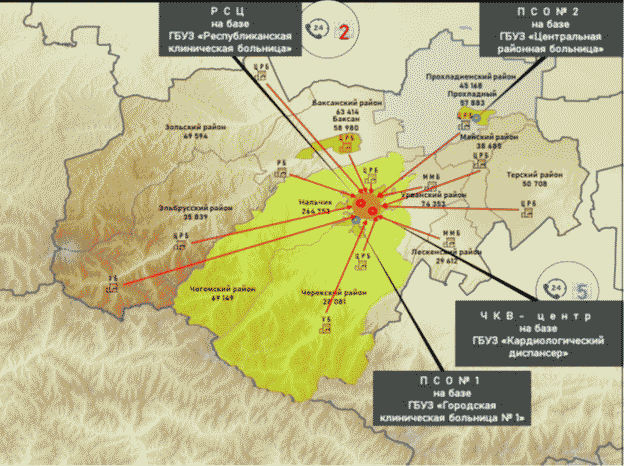 Рис. 1. Схема маршрутизации при оказании медицинскойпомощи больным с сосудистой патологиейВ зонах ответственности учреждений, в которых имеется ангиографическая установка, обслуживается 100% взрослого населения. Однако, в силу территориальной отдаленности, ограничена возможность доставки пациентов в рамках "золотого часа" в профильные отделения из Эльбрусского, Черекского, Зольского муниципальных районов.Профильность госпитализации (доля доставленных в сосудистые центры по отношению к общему числу госпитализированных) составила по итогам:2020 года:при остром коронарном синдроме - 99,2%;при остром нарушении мозгового кровообращения - 94,1%.2021 года:при остром коронарном синдроме - 99,0%;при остром нарушении мозгового кровообращения - 96,2%.2022 года:при остром коронарном синдроме - 99,5%;при остром нарушении мозгового кровообращения - 98,2%.При высокой профильности сохраняется проблема несвоевременности доставки пациентов в региональный сосудистый центр и кардиологический диспансер, в том числе и в связи с поздней обращаемостью. По итогам 2020 года доля больных с ОКС с подъемом сегмента ST, госпитализированных в стационар в сроки менее 1 часа от начала заболевания, составила 9,3%, в 2021 году - 10,98%, в 2022 году - 9,1% а доля больных с острым коронарным синдром, госпитализированных в стационар в сроки менее 12 часов от начала заболевания, - 25,6%, в 2021 году - 27,8%, в 2022 году - 22,8%. Доля госпитализированных в пределах терапевтического окна при ишемическом инсульте составила 28,8%, в 2021 году - 17,8%, в 2022 году - 16,6%.1.5.1. Анализ деятельности каждой медицинской организации,участвующей в оказании стационарной помощи больнымс ОНМК и/или ОКС, с оценкой необходимости оптимизациифункционированияТаблица 21Анализ деятельности республиканского сосудистого центрана базе ГБУЗ "Республиканская клиническая больница"Министерства здравоохранения КБР за 2020 - 2022 годыТаблица 22Анализ деятельности первичного сосудистого отделенияна базе ГБУЗ "Городская клиническая больница N 1"за 2020 - 2022 годыТаблица 23Анализ деятельности республиканского сосудистого центрадля больных с острым коронарным синдром на базе ГБУЗ"Кардиологический диспансер" Минздрава КБРза 2020 - 2022 годыРеспубликанский сосудистый центр ГБУЗ "Республиканская клиническая больница" Министерства здравоохранения Кабардино-Балкарской Республики (далее - РСЦ)В зоне обслуживания РСЦ проживают 237937 человек взрослого населения.В составе РСЦ функционируют:отделение кардиологии на 25 коек;неврологическое отделение для больных с ОНМК с блоком интенсивной терапии на 54 койки (44 + 10 для реабилитации), в том числе 12 коек реанимации;отделение рентгенхирургических методов диагностики и лечения;отделение лучевой диагностики с кабинетами компьютерной томографии и магнитно-резонансной томографии.Оказание медицинской помощи пациентам с ОКС, в том числе выполнение ЧКВ, осуществлялось в РСЦ в режиме 24/2 до 5 декабря 2020 г., в настоящее время отделение выполняет плановую работу, а при ОНМК - в режиме 24/7.В РСЦ имеется ангиографическая установка с высокой степенью износа, что создает риски ограничения доступности ЧКВ в случае поломки аппарата.Консультативная поликлиника РСЦ осуществляет отбор пациентов, нуждающихся в проведении высокотехнологичных методов диагностики и лечения.В рамках реализации регионального проекта "Борьба с сердечно-сосудистыми заболеваниями в Кабардино-Балкарской Республике" для РСЦ закуплено следующее оборудование:в 2019 году - комплекс диагностический для ультразвуковых исследований экспертного класса с возможностью исследования брахиоцефальных сосудов, аорты, нижней полой вены, выполнения транскраниальной и чрезпищеводной эхокардиографии; микроскоп операционный; прикроватное кресло с высокими и опускающимися подлокотниками;в 2020 году - аппарат для искусственной вентиляции легких (2 шт.) и томограф магнитно-резонансный от 1,5 Тл;в 2021 году - стол для кинезотерапии;в 2022 году - томограф рентгеновский компьютерный от 64 срезов с программным обеспечением и сопутствующим оборудованием для выполнения исследований сердца и головного мозга, в том числе перфузии и КТ-ангиографии, аппараты для искусственной вентиляции легких 6 штук.Планируются к закупке:в 2023 году - комплекты мягких модулей для зала лечебной физкультуры;в 2024 году - 1 аппарат для искусственной вентиляции легких.Первичное сосудистое отделение ГБУЗ "Городская клиническая больница N 1" (ПСО N 1)В зоне обслуживания ПСО N 1 проживают 311759 человек взрослого населения.В составе ПСО N 1 функционируют:кардиологическое отделение ГБУЗ "Городская клиническая больница", 46 круглосуточных коек и 4 койки дневного пребывания;неврологическое отделение для больных с ОНМК на 35 коек, в том числе 5 реабилитационных и 6 коек реанимации и интенсивной терапии;отделение общей неврологии на 40 круглосуточных коек и 5 коек дневного пребывания;отделение лучевой диагностики с кабинетом компьютерной томографии.В связи с эпидемиологической ситуацией, связанной с новой коронавирусной инфекцией, ПСО N 1 временно переведено в ГБУЗ "Медицинский консультативно-диагностический центр" Министерства здравоохранения Кабардино-Балкарской Республики.На базе ПСО N 1 до 2024 года планируется создание отделения медицинской реабилитации для пациентов с нарушением функции центральной нервной системы как подразделения II этапа реабилитации для жителей зоны обслуживания.В рамках реализации мероприятий регионального проекта "Борьба с сердечно-сосудистыми заболеваниями в Кабардино-Балкарской Республике" для ПСО N 1 закуплено следующее медицинское оборудование:в 2019 году - комплекс диагностический для ультразвуковых исследований высокого класса с возможностью исследования брахиоцефальных сосудов, выполнения транскраниальных исследований, транскраниальной эхокардиографии; подъемник для больных; комплект мягких модулей для зала лечебной физкультуры; прикроватное кресло с высокими и опускающимися подлокотниками;в 2020 году - аппарат для искусственной вентиляции легких;в 2021 году - томограф рентгеновский компьютерный от 16 срезов с программным обеспечением и сопутствующим оборудованием для выполнения исследований сердца и головного мозга, в том числе перфузии и КТ-ангиографии;в 2022 году - аппарат для искусственной вентиляции легких, комплект мягких модулей для зала лечебной физкультуры.Планируются к закупке:в 2023 году - стол для кинезотерапии;в 2024 году - 1 аппарат для искусственной вентиляции легких.Первичное сосудистое отделение ГБУЗ "Центральная районная больница" г.о. Прохладный и Прохладненского муниципального района (ПСО N 2)В зоне обслуживания ПСО N 2 проживают 78068 человек взрослого населения.В составе ПСО N 2 функционируют:неврологическое отделение для больных с ОНМК на 30 коек с блоком интенсивной терапии на 4 койки и 15 койками реабилитации;кабинеты лучевой диагностики и компьютерной томографии;клиническая лаборатория.ПСО N 2 не выполняет дистанционный анализ ЭКГ.Развитие рентгенхирургических методик на базе ПСО N 2 не планируется.С учетом численности населения зоны обслуживания, отдаленности от РСЦ планируется внедрение телемедицинских консультаций с РСЦ и увеличение коечного фонда за счет кардиологических коек.Переоснащение ПСО N 2 в рамках регионального проекта "Борьба с сердечно-сосудистыми заболеваниями в Кабардино-Балкарской Республике" будет касаться парка "тяжелого" оборудования и включает развитие реабилитационной службы.Закуплено следующее медицинское оборудование:в 2019 году - комплекс диагностический для ультразвуковых исследований высокого класса с возможностью исследования брахиоцефальных сосудов, выполнения транскраниальных исследований, транскраниальной эхокардиографии; прикроватное кресло с высокими и опускающимися подлокотниками;в 2020 году - аппарат для искусственной вентиляции легких;в 2021 году - комплекты мягких модулей для зала лечебной физкультуры;в 2022 году - аппарат для искусственной вентиляции легких (1 ед.), стол для кинезотерапии.Планируются к закупке:в 2023 году - подъемник для больных;в 2024 году - прикроватное кресло с высокими спинками и опускающимися подголовниками.ГБУЗ "Кардиологический диспансер" Министерства здравоохранения Кабардино-Балкарской РеспубликиНа базе ГБУЗ "Кардиологический диспансер" Министерства здравоохранения Кабардино-Балкарской Республики в феврале 2020 г. создан республиканский сосудистый центр для больных с острым коронарным синдромом, который оказывает первичную специализированную, специализированную, в том числе высокотехнологичную, медицинскую помощь пациентам с БСК в режиме 24/7/365. Коечный фонд составляет 248 коек, из них: 212 кардиологических коек, 18 реанимационных коек и 18 реабилитационных коек.В состав ГБУЗ "Кардиологический диспансер" Министерства здравоохранения Кабардино-Балкарской Республики входят:1-е кардиологическое отделение (инфарктное) на 52 коек, в том числе 12 реабилитационных коек и 6 коек интенсивной терапии;2-е кардиологическое отделение на 46 коек, в том числе 6 реабилитационных коек, 6 коек сердечно-сосудистой хирургии и 6 коек интенсивной терапии;3-е кардиологическое отделение (инфарктное) на 50 коек, в том числе 6 коек интенсивной терапии;4-е кардиологическое отделение на 50 коек, основным контингентом которого являются пациенты с хронической ИБС, декомпенсацией ХСН;5-е кардиологическое отделение (отделение нарушений ритма и проводимости) на 50 коек, в том числе 7 коек хирургического лечения сложных нарушений ритма и электрокардиостимуляции.При этом в целях оптимизации оснащения, штатного расписания и проводимой терапии палаты реанимации и интенсивной терапии кардиологических отделений N 1, 2 и 3 объединены в отделение реанимации и интенсивной терапии на 18 коек.В структуре ГБУЗ "Кардиологический диспансер" Министерства здравоохранения Кабардино-Балкарской Республики также предусмотрены:регистратура;кабинеты врачей-специалистов;клинико-диагностическая лаборатория;отделение функциональной диагностики;отделение лучевой диагностики;приемное отделение;отделение рентгенохирургических методов диагностики и лечения;поликлиническое отделение;организационно-методический отдел.В клинических отделениях пациенты, перенесшие инфаркт миокарда, проходят I и II этапы медицинской реабилитации. Кардиологическое отделение N 2 в настоящее время является единственным отделением II этапа реабилитации в республике для пациентов, перенесших операции на открытом сердце и сосудах. Основным контингентом отделения являются пациенты при наличии реабилитационного потенциала после завершения стационарного лечения в РСЦ и ГБУЗ "Кардиологический диспансер" Министерства здравоохранения Кабардино-Балкарской Республики.Консультативная поликлиника предназначена для консультации и определения тактики дальнейшего лечения пациентов, у которых исчерпаны возможности поликлиники и ЦРБ по месту жительства по диагностике и лечебным мероприятиям, а также при отсутствии возможности консультации кардиолога по месту прикрепления. По результатам осмотра кардиолога консультативной поликлиники решается вопрос необходимости госпитализации в ГБУЗ "Кардиологический диспансер" Министерства здравоохранения Кабардино-Балкарской Республики для оказания специализированной, в том числе высокотехнологичной, медицинской помощи, либо выдается заключение о необходимости проведения дополнительных лабораторных и инструментальных исследований. В поликлиническом отделении ведут прием врачи-кардиологи.Прорабатывается вопрос переоснащения РСЦ при ГБУЗ "Кардиологический диспансер" Министерства здравоохранения Кабардино-Балкарской Республики в рамках регионального проекта "Борьба с сердечно-сосудистыми заболеваниями в Кабардино-Балкарской Республике" в связи с высоким износом ангиографической установки.Для дооснащения регионального сосудистого центра для больных с ОКС планируется к закупке следующее оборудование:в 2023 году - томограф рентгеновский компьютерный от 64 срезов с программным обеспечением и сопутствующим оборудованием для выполнения исследований сердца и головного мозга, в том числе перфузии и КТ-ангиографии;в 2024 году - комплекс ангиографический с возможностью выполнения эндоваскулярных диагностических и лечебных вмешательств.Первичная медицинская помощь пациентам с БСК оказывается в городских поликлиниках городского округа Нальчик и поликлинических отделениях районных и межрайонных больниц. Первичная специализированная медицинская помощь по профилю "кардиология" оказывается в городских поликлиниках городского округа Нальчик, центральных районных больницах Баксанского, Зольского, Прохладненского, Терского, Урванского, Чегемского, Эльбрусского муниципальных районов, районной больнице сельского поселения Заюково, а также в:консультативной поликлинике ГБУЗ "Кардиологический диспансер" Министерства здравоохранения Кабардино-Балкарской Республики;консультативно-диагностическом отделении ГБУЗ "Городская клиническая больница N 1" (г.о. Нальчик);консультативной поликлинике ГБУЗ "Республиканская клиническая больница" Министерства здравоохранения Кабардино-Балкарской Республики;ГБУЗ "Медицинский консультативно-диагностический центр", Министерства здравоохранения Кабардино-Балкарской Республики.Отсутствуют кардиологи в первичном звене здравоохранения Майского и Черекского муниципальных районов.Таблица 24Зоны прикрепления к медицинским организациямКабардино-Балкарской Республики для оказания первичнойи первичной специализированной медико-санитарной помощипациентам с БСК <*>--------------------------------<*> с учетом права пациента на выбор медицинской организации в соответствии с приказом Министерства здравоохранения Российской Федерации от 26 апреля 2012 г. N 406н "Об утверждении Порядка выбора гражданином медицинской организации при оказании ему медицинской помощи в рамках программы государственных гарантий бесплатного оказания гражданам медицинской помощи"Специализированная, в том числевысокотехнологичная, медицинская помощьСпециализированная медицинская помощь по профилю "кардиология", "неврология" в республике оказывается в следующих медицинских организациях (структурных подразделениях):РСЦ на 54 коек (44 + 10 медицинской реабилитации), в том числе 12 коек реанимации и интенсивной терапии; кардиологическое отделение на 25 коек, в том числе 5 коек палаты интенсивной терапии;ГБУЗ "Кардиологический диспансер" Министерства здравоохранения Кабардино-Балкарской Республики на 248 коек (из них 230 кардиологических и 18 коек кардиореабилитации), в том числе: 18 коек реанимации и интенсивной терапии; 47 коек в отделении нарушений ритма сердца и электрокардиостимуляции;ПСО N 1 мощностью 30 коек (из них 6 коек блока интенсивной терапии и 15 коек реабилитации, неврологическое отделение на 30 коек);кардиологическое отделение ГБУЗ "Городская клиническая больница N 1" г.о. Нальчик, 30 круглосуточных коек и 1 койка дневного пребывания;ПСО N 2 мощностью 30 коек (24 + 6 палаты интенсивной терапии), 15 коек реабилитации;12 кардиологических коек в структуре терапевтического отделения ГБУЗ "Межрайонная многопрофильная больница".Общее количество коек кардиологического профиля - 315 (3,5 на 10 тыс. населения), в том числе 300 взрослых и 15 детских.Кардиологические отделения недостаточно оснащены оборудованием в соответствии с приказом Министерства здравоохранения Российской Федерации от 15 ноября 2012 г. N 918н "Об утверждении Порядка оказания медицинской помощи больным с сердечно-сосудистыми заболеваниями".РСЦ располагает одной ангиографической установкой, работающей для оказания плановой диагностической и лечебной помощи, и в соответствии с утвержденной маршрутизацией пациентов с ОКС не принимает пациентов с ОКС.ГБУЗ "Кардиологический диспансер" Министерства здравоохранения Кабардино-Балкарской Республики располагает одной ангиографической установкой, работающей в режиме 24/7, и в соответствии с приказом Министерства здравоохранения Кабардино-Балкарской Республики от 10 мая 2021 г. N 231-П "О совершенствовании оказания медицинской помощи больным с острым коронарным синдромом в Кабардино-Балкарской Республике" принимает пациентов с ОКС в режиме 24/7.В ПСО N 1 и N 2 ангиографических установок нет.Высокотехнологичная медицинская помощь (далее - ВМП) по профилю "сердечно-сосудистая хирургия" оказывается в РСЦ и ГБУЗ "Кардиологический диспансер" Министерства здравоохранения Кабардино-Балкарской Республики.С 2020 года несмотря на эпидемиологическую обстановку выросли объемы ВМП по профилю "сердечно-сосудистая хирургия".Таблица 25Распределение объемов ВМП за 2017 - 2022 годыВ 2021 году проведено 1286 операций на сердце (из них 1112, или 86,5% по экстренным показаниям); доля ангиопластик со стентированием коронарных артерий, выполненных пациентам с ОКС, по отношению к общему числу больных с ОКС, по итогам 2021 года составила 49,8%.В 2022 году проведено 1608 операций на сердце (из них 1272, или 79,1% по экстренным показаниям). Общее число ангиопластик коронарных артерий составило 1505, или 57,0% от числа пациентов, госпитализированных с ОКС (2642 пациента). Доля ангиопластик со стентированием коронарных артерий, выполненных пациентам с ОКС, по отношению к общему числу больных с ОКС составила 50,5% (1335 ангиопластик со стентированием от 2642 пациентов, госпитализированных с ОКС).Специализированная медицинская помощь пациентам с острым нарушением мозгового кровообращения оказывается в неврологических отделениях для больных с ОНМК:РСЦ (отделение для больных с ОНМК на 54 коек (44 + 10 медицинской реабилитации), в том числе 12 коек реанимации и интенсивной терапии);ПСО N 1 (отделение для больных с ОНМК на 30 коек, в том числе 5 реабилитационных и 6 коек реанимации и интенсивной терапии);ПСО N 2 (отделение для больных с ОНМК на 30 коек (24 + 6)).Общее количество неврологических коек для больных с ОНМК - 154 (1,7 на 10 тыс. населения).На 31 декабря 2022 г. имеется 99 развернутых неврологических коек для больных с ОНМК (1,1 койки на 10 тыс. населения), среднегодовая занятость койки - 158,3 дней, работа койки за год составила 158,3 дня, средняя длительность пребывания на койке - 10,3 дня, оборот койки - 15,4 больных на одну развернутую койку, летальность у больных с ОНМК составила 7,7%.Отделения полностью оснащены оборудованием в соответствии с приказом Министерства здравоохранения Российской Федерации от 15 ноября 2012 г. N 928н "Об утверждении Порядка оказания медицинской помощи больным с острыми нарушениями мозгового кровообращения".Общее количество развернутых неврологических коек в Кабардино-Балкарской Республике составляет 299 (среднегодовое количество за 2021 год в условиях работы госпиталей особо опасных инфекций), из них 44 койки расположены на базе центральных районных больниц в муниципальных образованиях республики. Среднегодовая занятость койки - 299 койко-дней. Работа койки за год составила 252,6 дня, средняя длительность пребывания - 10,2 дней, оборот койки составил 24,8 больных на одну развернутую койку, больничная летальность - 2,1%.В 2017 году открыто отделение медицинской реабилитации на 30 коек, из них: 15 коек для пациентов с заболеваниями центральной нервной системы, 15 коек для пациентов с заболеваниями опорно-двигательного аппарата. В связи с развертыванием в 2020 году на базе ГБУЗ "Межрайонная многопрофильная больница" (далее - ГБУЗ "ММБ") госпиталя особо опасных инфекций коечная мощность была сокращена до 15 коек, из них 10 коек для больных с заболеваниями центральной нервной системы и 5 коек для пациентов с заболеванием опорно-двигательного аппарата. Работа койки за 2022 год составила по Кабардино-Балкарской Республике 291,0 дней и 266,2 дня соответственно, средняя длительность пребывания - 12,9 дня и 11,7 дня соответственно, оборот койки - 22,6 и 22,7 больных на одну развернутую койку.В 2021 году коечная мощность ГБУЗ "ММБ" по медицинской реабилитации составляла 33 койки круглосуточного пребывания и 5 коек дневного стационара, которые функционировали как "долечивание". Работа реабилитационных коек составляла 293,7 дня, средняя длительность пребывания - 13,7 дней, оборот койки - 21,5 больных на одну развернутую койку.В 2022 году коечная мощность ГБУЗ "ММБ" по медицинской реабилитации составила 30 коек круглосуточного пребывания и 5 коек дневного стационара. Работа койки за 2022 год составила 348,5 дня, средняя длительность пребывания - 12,8 дня, оборот койки - 27,2 больных на одну развернутую койку.В 2021 году в КБР по медицинской реабилитации функционировала 171 койка: 20 коек для пациентов с заболеваниями центральной нервной системы, 33 коек для пациентов с заболеваниями опорно-двигательного аппарата и 118 - для соматических больных (в том числе перенесших COVID-19). За 2021 год работа койки по медицинской реабилитации составила 232,6 дня, средняя длительность пребывания - 12,9 дня, оборот койки - 18,0 больных на одну развернутую койку.В 2022 году в целом по республике по медицинской реабилитации функционировало 233 койки: 213 круглосуточных (из них: для взрослых - 138 коек, в том числе наркологические, и 75 коек - для детей) и 20 коек дневного стационара. Профиль круглосуточных коек для взрослых следующий: 55 коек для пациентов с заболеваниями центральной нервной системы (ГБУЗ "Городская клиническая больница N 1" - 15 коек, ГБУЗ "Республиканская клиническая больница" - 10 коек, ГБУЗ "Межрайонная многопрофильная больница" - 15 коек, ГБУЗ "Центральная районная больница" г.о. Прохладный и Прохладненского муниципального района - 15 коек), 15 коек для пациентов с заболеваниями опорно-двигательного аппарата (ГБУЗ "Межрайонная многопрофильная больница" - 15 коек), 48 - для соматических больных, в том числе перенесших COVID-19 (ГБУЗ "Городская клиническая больница N 1" - 15 коек, ГБУЗ "Кардиологический диспансер" - 18 коек, ГБУЗ "Центр аллергологии и иммунологии" - 15 коек) и 20 - реабилитационные (наркологические) в ГБУЗ "Наркологический диспансер" Министерства здравоохранения Кабардино-Балкарской Республики. За 2022 год работа койки по медицинской реабилитации для взрослых составила 291,0 день, средняя длительность пребывания - 12,9 дня, оборот койки - 22,6 больных на одну развернутую койку.Число круглосуточных реабилитационных коек для детей составило 75 коек: 35 - для пациентов с заболеваниями центральной нервной системы (ГБУЗ "Республиканский детский клинический многопрофильный центр" - 10 коек, ГБУЗ "Республиканский детский реабилитационный центр" - 25 коек), 15 - для пациентов с заболеваниями опорно-двигательного аппарата и ПНС (ГБУЗ "Республиканский детский клинический многопрофильный центр" - 10 коек, ГБУЗ "Республиканский детский реабилитационный центр" - 5 коек), 25 - для соматических больных (ГБУЗ "Республиканский детский клинический многопрофильный центр" - 10 коек, ГБУЗ "Центр аллергологии и иммунологии" - 15 коек). За 2022 год работа койки по медицинской реабилитации для детей составила 283,7 дня, средняя длительность пребывания - 15,4 дня, оборот койки - 18,5 больных на одну развернутую койку.Основные нозологические формы у пациентов, поступающих в неврологические отделения, это цереброваскулярные заболевания - 60%, а также дорсопатии, эпилепсия, демиелинизирующие и дегенеративные заболевания головного и спинного мозга. В течение 2022 года отмечается рост хронических воспалительных демиелинизирующих полиневропатий, связанный с перенесенной новой коронавирусной инфекцией и ее лечением.Одним из основных показателей мониторинга реализации мероприятий по снижению смертности от ОНМК является количество пациентов, доставленных в сосудистые отделения в первые 4,5 часа от клинической манифестации. В 2022 году в Республиканский сосудистый центр доставлен 91 человек, или 17,5% от общего числа больных с ишемическим инсультом (521 человек).В первичное сосудистое отделение N 1 на базе ГБУЗ "Городская клиническая больница N 1" в первые 4,5 часа поступили 135 человек, что составило 19,2% от общего количества пациентов с ишемическим инсультом (703 человек).Доля больных с ишемическим инсультом, которым выполнен системный тромболизис в РСЦ, составила 8,6% (45 больным из 521), а в ПСО N 1 - 11% (77 больным из 703). Показатель тромболитической терапии при ОНМК в Кабардино-Балкарской Республике по итогам 2022 года составил 9,8%, что выше целевых показателей, установленных Министерством здравоохранения Российской Федерации (не менее 5%).ПСО N 2 на базе нового корпуса ГБУЗ "Центральная районная больница" г.о. Прохладный и Прохладненского муниципального района в течение 2020 года не функционировало в связи с развертыванием госпиталя особо опасных инфекций, но с марта 2022 г. возобновило работу в полном объеме для оказания специализированной медицинской помощи пациентам с ОНМК из городского округа Прохладный, Майского и Терского муниципальных районов в соответствии с учрежденной маршрутизацией, что значительно сокращает время транспортировки пациентов в профильное учреждение.Важным направлением в реализации региональной сосудистой программы является реабилитация пациентов с нарушениями мозгового кровообращения. В республике функционируют отделения реабилитации пациентов с нарушениями мозгового кровообращения в ГБУЗ "Республиканская клиническая больница" Министерства здравоохранения Кабардино-Балкарской Республики (на 10 коек в составе отделения для больных с ОНМК), первичном сосудистом отделении N 1 на базе ГБУЗ "Городская клиническая больница N 1" (на 15 коек) и первичном сосудистом отделении N 2 на базе нового корпуса ГБУЗ "Центральная районная больница" г.о. Прохладный и Прохладненского муниципального района (на 15 коек).Реабилитация на III амбулаторном этапе в республике включает в себя мероприятия по медицинской реабилитации на базе медицинских организаций, оказывающих первичную медико-санитарную помощь. Специализированные санатории на территории Кабардино-Балкарской Республики отсутствуют.Анализ системы контроля качества медицинской помощив медицинских организациях, оказывающих медицинскую помощьпри сердечно-сосудистых заболеваниях (далее - ССЗ)Контроль качества медицинской помощи проводится в соответствии с приказами Министерства здравоохранения Кабардино-Балкарской Республики от 11 января 2021 г. N 1-КРО "О ведомственном контроле качества по соблюдению порядков и стандартов медицинской помощи в организациях здравоохранения Кабардино-Балкарской Республики" и N 2-КРО "Об утверждении требований к организации и проведению внутреннего контроля качества и безопасности медицинской деятельности".Подведомственным медицинским учреждениям рекомендовано использовать формы "Карта внутреннего контроля качества и безопасности медицинской деятельности", "Карта контроля соблюдения безопасных условий труда, требований по безопасному применению и эксплуатации медицинских изделий", "Журнал внутреннего контроля качества и безопасности медицинской деятельности", инструкцию по ведению журнала.По решению руководителя медицинской организации разрабатываются иные локальные акты в рамках внутреннего контроля (стандартные операционные процедуры, алгоритмы действий работников организации) в соответствии с нормативными правовыми актами, регламентирующими вопросы организации медицинской деятельности, в том числе порядками оказания медицинской помощи, а также с учетом стандартов медицинской помощи, на основе клинических рекомендаций, критериев оценки качества медицинской помощи.Качество оказанной медицинской помощи при проведении ведомственного и внутреннего контроля качества и безопасности медицинской деятельности оценивается на основе изучения ее характеристик: своевременности оказания медицинской помощи, правильности выбора методов профилактики, диагностики, лечения и реабилитации при оказании медицинской помощи, степени достижения запланированного результата.Проведение контроля качества медицинской помощи конкретному пациенту предусматривает оценку ее соответствия стандартам медицинской помощи, протоколам ведения больных, зарегистрированным медицинским технологиям, установленным или обычно предъявляемым в медицинской практике требованиям к проведению диагностических, лечебных, реабилитационных, профилактических мероприятий, проведению медицинской экспертизы, медицинского освидетельствования, оформлению медицинской документации с учетом современного уровня развития медицинской науки, медицинских технологий и клинических особенностей каждого конкретного случая оказания медицинской помощи.Внутренний контроль качества медицинской помощи осуществляется лечащим врачом (самоконтроль).При анализе медицинской документации и личного осмотра лечащий врач исключает дефекты, наличие которых способствует снижению качества медицинской помощи, и своевременно проводит корректировку лечебно-диагностических мероприятий. При оказании медицинской помощи необходимо строгое соблюдение лечащим врачом требований законодательства и стандартов медицинской помощи.Внутренний контроль качества медицинской помощи и экспертиза конкретного клинического случая осуществляются на следующих уровнях:уровень 1 - заведующий отделением (подразделением);уровень 2 - заместитель руководителя медицинской организации либо лицо, назначенное руководителем медицинской организации, на которого возложен данный раздел работы;уровень 3 -- врачебная комиссия медицинской организации.Итоги проведенного контроля оформляются в журнале, рекомендованном для оформления, и картах внутреннего контроля качества и безопасности медицинской деятельности. По итогам проведенного контроля качества медицинской помощи организацией здравоохранения разрабатываются и реализуются мероприятия по управлению качеством медицинской помощи.Приказом Министерства здравоохранения Кабардино-Балкарской Республики от 26 января 2015 г. N 8-КК "Мониторинг показателей качества медицинской помощи в медицинских организациях, подведомственных Министерству здравоохранения Кабардино-Балкарской Республики" утверждены:отчетная форма "Сводная информация об объемах и результатах показателей качества медицинской помощи в медицинских организациях по случаям, подлежащим контролю в обязательном порядке (третий уровень контроля)";отчетная форма "Сводная информация об объемах и результатах показателей качества медицинской помощи по уровням контроля".Руководителями медицинских организаций, подведомственных Министерству здравоохранения Кабардино-Балкарской Республики, ежеквартально до 10 числа месяца, следующего за отчетным кварталом, и ежегодно до 15 января представляется сводная ежеквартальная и годовая информация показателей оценки качества медицинской помощи в соответствии с приложениями к данному приказу.В рамках ведомственного контроля Министерством здравоохранения Кабардино-Балкарской Республики один раз в квартал проводится проверка достоверности представленной отчетной информации медицинскими организациями, которая носит целевой характер. По результатам мониторинга показателей качества медицинской помощи при отклонении показателей от целевых значений или при выявлении отрицательной динамики показателей в организации здравоохранения разрабатываются и проводятся мероприятия, направленные на устранение причин, вызвавших снижение качества, доступности или эффективности оказываемой медицинской помощи.Результаты внутреннего контроля качества и безопасности медицинской деятельности сопоставляются с данными ведомственного и вневедомственного контроля качества, обсуждаются на оперативных совещаниях, заседаниях больничного совета, врачебных комиссиях (далее - ВК), подкомиссии ВК по качеству в целях разработки и принятия необходимых корректирующих мер в области обеспечения качества и эффективности оказания медицинской помощи.Результаты ведомственного контроля докладываются министру здравоохранения Кабардино-Балкарской Республики для принятия управленческих решений.1.5.2. Ведение в Кабардино-Балкарской Республикебаз данных регистров, реестров больных с ССЗФедеральные и/или региональные регистры больных с сердечно-сосудистой патологией после высокотехнологичных вмешательств, высокого риска повторных событий и неблагоприятного исхода в настоящее время находятся в опытной эксплуатации на стадии тестирования в рамках контракта от 29 сентября 2021 г. N 71/09/2021-РМИС на выполнение работ по модернизации Региональной медицинской информационной системы Кабардино-Балкарской Республики (РМИС КБР) в части расширения функциональных возможностей.С 2019 по 2021 годы поэтапно закуплено и введено в эксплуатацию информационно-коммуникационное оборудование в государственных медицинских организациях Кабардино-Балкарской Республики, включая их структурные подразделения (в том числе фельдшерско-акушерские пункты и фельдшерские пункты, подключенные к информационно-телекоммуникационной сети "Интернет"). Всего организовано 4450 автоматизированных рабочих мест медицинского работника. Проведена работа по модернизации и развитию регионального сегмента единой государственной информационной системы здравоохранения (далее - РС ЕГИСЗ) в части внедрения единой электронной медицинской карты пациента.С октября 2021 г. все структурные подразделения медицинских организаций (в том числе фельдшерско-акушерские пункты и фельдшерские пункты при подключении к информационно-телекоммуникационной сети "Интернет") используют медицинскую информационную систему, соответствующую требованиям Министерства здравоохранения Российской Федерации, обеспечивающую в том числе:ведение электронного расписания приема врачей;ведение электронных медицинских карт пациентов;формирование автоматической выгрузки счетов (реестров счетов) в территориальные фонды обязательного медицинского страхования;создание и хранение юридически значимых электронных медицинских документов, включая структурированные электронные медицинские документы;информационное взаимодействие с государственными информационными системами в сфере здравоохранения субъектов Российской Федерации;информационное взаимодействие с подсистемами ЕГИСЗ в целях оказания медицинской помощи и электронных услуг (сервисов) для граждан.В 2021 году в Кабардино-Балкарской Республике введены в эксплуатацию программно-технические средства, обеспечивающие функционирование региональной защищенной сети передачи данных и подключение к ней структурных подразделений государственных медицинских организаций.В 2022 году реализованы централизованные системы (подсистемы):"Ведение интегрированных электронных медицинских карт пациентов";"Телемедицинские консультации" модернизация и расширение функциональных возможностей;"Центральный архив медицинских изображений" модернизация и расширение функциональных возможностей;"Организация оказания медицинской помощи больным онкологическими заболеваниями";"Организации оказания медицинской помощи по профилям "Акушерство и гинекология" и "Неонатология" (мониторинг беременных)";"Организация оказания медицинской помощи больным сердечно-сосудистыми заболеваниями";"Организация оказания профилактической медицинской помощи (профилактика)".Тем самым сокращено время ожидания гражданами медицинской помощи за счет реализации системы управления маршрутизацией и потоками пациентов. Для врачей обеспечена возможность получения телемедицинских консультаций по сложным клиническим случаям за счет функционирования централизованной системы (подсистемы) "Телемедицинские консультации" с последующим оформлением протокола телемедицинских консультаций в формате СЭМД.В 2023 - 2024 годах в Кабардино-Балкарской Республике будет осуществляться мониторинг состояния здоровья пациентов по отдельным профилям заболеваний с учетом факторов риска путем подключения всех структурных подразделений медицинских организаций к централизованным системам (подсистемам): "Организации оказания медицинской помощи больным онкологическими заболеваниями", "Организации оказания медицинской помощи больным сердечно-сосудистыми заболеваниями", "Организации оказания медицинской помощи по профилям "Акушерство и гинекология" и "Неонатология" (мониторинг беременных)", "Организации оказания профилактической медицинской помощи (профилактика)".Будет обеспечен контроль своевременного выявления факторов риска развития осложнений ССЗ на всех этапах оказания медицинской помощи, маршрутизации пациентов с ССЗ.Централизованная система (подсистема) государственной информационной системы в сфере здравоохранения Кабардино-Балкарской Республики "Телемедицинские консультации" обеспечит оказание медицинской помощи с применением телемедицинских технологий в Кабардино-Балкарской Республике на межрегиональном уровне в соответствии с порядком организации и оказания медицинской помощи с применением телемедицинских технологий, утвержденным приказом Министерства здравоохранения Российской Федерации от 30 ноября 2017 г. N 965н "Об утверждении порядка организации и оказания медицинской помощи с применением телемедицинских технологий".1.5.3. Реализация специализированныхпрограмм для больных с ССЗВ целях реализации мероприятий федерального проекта "Борьба с сердечно-сосудистыми заболеваниями" национального проекта "Здравоохранение", государственной программы Российской Федерации "Развитие здравоохранения", утвержденной постановлением Правительства Российской Федерации от 26 декабря 2017 г. N 1640, государственной программы Кабардино-Балкарской Республики "Развитие здравоохранения в Кабардино-Балкарской Республике", утвержденной постановлением Правительства Кабардино-Балкарской Республики от 23 октября 2019 г. N 184-ПП, Соглашения о предоставлении субсидии из федерального бюджета бюджету субъекта Российской Федерации от 22 декабря 2019 г., приказом Министерства здравоохранения Кабардино-Балкарской Республики от 30 января 2020 г. N 39-П "Об утверждении Порядка взаимодействия медицинских организаций по обеспечению граждан, перенесших острое нарушение мозгового кровообращения, инфаркт миокарда, оперативное лечение (аортокоронарное шунтирование, ангиопластика коронарных артерий со стентированием, катетерная абляция) по поводу сердечно-сосудистых заболеваний лекарственными препаратами в амбулаторных условиях в рамках диспансерного наблюдения и лечения" (далее - Приказ N 39-П) утвержден порядок обеспечения граждан с ССЗ лекарственными препаратами в амбулаторных условиях в рамках диспансерного наблюдения и лечения.В соответствии с приказом Министерства здравоохранения Кабардино-Балкарской Республики от 27 февраля 2023 г. N 78-П "Об утверждении Порядка маршрутизации взрослых пациентов с сердечно-сосудистыми заболеваниями в Кабардино-Балкарской Республике" на базе поликлинического отделения ГБУЗ "Кардиологический диспансер" Министерства здравоохранения Кабардино-Балкарской Республики создан центр управления сердечно-сосудистыми рисками (далее - ЦУР).Основными функциями ЦУР являются:диспансерное наблюдение пациентов высоких групп риска в связи с наличием:хронической сердечной недостаточности (далее - ХСН) со сниженной фракцией выброса;нарушений ритма и проводимости;в анамнезе ОКС и оперативное вмешательство на сердце (коронарное шунтирование и стентирование, катетерная аблация);факторов риска развития сердечно-сосудистых заболевания (гиперхолестеринемия, артериальная гипертония, табакокурение, отягощенная наследственность и др.);анализ эффективности оказания медицинской помощи больным высокого риска;координация работы всех этапов оказания помощи пациентам таргетных групп;организационно-методическая и консультативная помощь в сложных случаях;контроль качества медицинской помощи на уровне региона с представлением результатов в Министерство здравоохранения Кабардино-Балкарской Республики;внедрение в клиническую практику современных методов профилактики, диагностики сердечно-сосудистых заболеваний;проведение информационно-просветительских мероприятий для населения и медицинского сообщества;направление на оказание высокотехнологичной медицинской помощи, в том числе с применением кардиохирургических и рентгенэндоваскулярных методов диагностики и лечения, включая случаи неотложных (экстренных) показаний больных с сердечно-сосудистыми заболеваниями.В ГБУЗ "Кардиологический диспансер" Министерства здравоохранения Кабардино-Балкарской Республики имеется отделение для больных с ХСН, где пациенты получают специализированную помощь.Среди населения проводится разъяснительная работа по своевременному распознаванию признаков острого нарушения мозгового кровообращения и инфаркта миокарда. С 2020 года в республике функционирует Центр общественного здоровья и медицинской профилактики на базе ГКУЗ "Центр общественного здоровья, медицинской профилактики, медицинской аналитики и информационных технологий" Министерства здравоохранения Кабардино-Балкарской Республики (далее - ЦОЗМАИТ), а также отделения медицинской профилактики на базе ГБУЗ "Городская поликлиника N 1" г.о. Нальчик и ГБУЗ "Городская поликлиника N 3" г.о. Нальчик, кабинеты медицинской профилактики на базе ГБУЗ "Городская поликлиника N 2" г.о. Нальчик и поликлинических отделений центральных районных больниц.ЦОЗМАИТ разработаны материалы для пациентов, содержащие информацию о симптомах и первой помощи при основных социально значимых заболеваниях, распространяемые в медицинских организациях. Электронная версия информационных материалов направлена в медицинские организации для тиражирования и информирования населения.В республиканских средствах массовой информации регулярно публикуются материалы по указанной тематике в форматах "Спроси у доктора" и "Памятка для пациента".В поликлиниках, больницах, аптеках, торговых центрах распространяются информационные материалы (памятки, буклеты и др.) о правилах измерениях артериального давления, роли артериальной гипертонии и повышенного уровня холестерина как факторов риска развития сердечно-сосудистых заболеваний (инфаркт миокарда, инсульт) и причинах смертности от сердечно-сосудистой патологии, первой помощи при ОКС и ОНМК, а также рекомендации пройти диспансеризацию и профилактические медицинские осмотры.Эффективность мероприятий, направленных на раннее выявление основных хронических неинфекционных заболеваний, остается низкой.Из 5312 случаев БСК в ходе проведенной в 2020 году диспансеризации определенных групп взрослого населения выявлено 1592 случая (30%).Доля пациентов, впервые выявленных и взятых на диспансерный учет по итогам 2020 года (по 12 ф) составила:БСК всего - 75,6%;болезни, характеризующиеся повышенным кровяным давлением, - 67,3%;ишемические болезни сердца - 91,4%, в том числе острый инфаркт миокарда - 100;хроническая ишемическая болезнь сердца - 99,9%;цереброваскулярные болезни - 88,1%, в том числе острые нарушения мозгового кровообращения - 100%.Из 5673 случаев БСК в ходе проведенной в 2021 году диспансеризации определенных групп взрослого населения выявлено 2304 случая (40,6%).Доля пациентов, впервые выявленных и взятых на диспансерный учет по итогам 2021 года (по 12 ф) составила:БСК всего - 77,2%;болезни, характеризующиеся повышенным кровяным давлением, - 76,4%;ишемические болезни сердца - 95,2%, в том числе острый инфаркт миокарда - 100%;хроническая ишемическая болезнь сердца - 96,6%;цереброваскулярные болезни - 84,0%, в том числе острые нарушения мозгового кровообращения - 100%.Из всего выявленных заболеваний 12406, случаев БСК в ходе проведенной в 2022 году диспансеризации определенных групп взрослого населения выявлено 5798 случая (46,7%).Доля пациентов, впервые выявленных и взятых на диспансерный учет по итогам 2022 года (по 12 ф), составила:БСК, всего - 81,2%;болезни, характеризующиеся повышенным кровяным давлением, - 80,7%;ишемические болезни сердца - 96,8%, в том числе острый инфаркт миокарда - 100%;хроническая ишемическая болезнь сердца - 99,0%;цереброваскулярные болезни - 92,3%, в том числе острые нарушения мозгового кровообращения - 100%.В ГБУЗ "Кардиологический диспансер" Министерства здравоохранения Кабардино-Балкарской Республики создан кабинет медицинской профилактики, осуществляющий функции контроля и коррекции факторов риска БСК.Медицинской организацией, осуществляющей координирующие функции по вопросам медицинской профилактики, является ЦОЗМАИТ.По итогам 2022 года доля граждан от 18 лет и старше, охваченных информационно-коммуникационной компанией и мотивированных на ведение здорового образа жизни, составила 85,8%.Также для медицинских работников в 2021 году организована единая электронная медицинская карта пациента в единой цифровой платформе в сфере здравоохранения Кабардино-Балкарской Республики в рамках создания Единого цифрового контура ЕГИСЗ.Все организации подключены к системе, в том числе по профилю ССЗ. В рамках контракта от 29 сентября 2021 г. N 71/09/2021-РМИС на выполнение работ по модернизации Региональной медицинской информационной системы Кабардино-Балкарской Республики (РМИС КБР), в части расширения функциональных возможностей, вводится ВИМИС "Организация оказания медицинской помощи больным сердечно-сосудистыми заболеваниями".1.5.4. Оценка организации и оказания медицинской помощис применением телемедицинских технологийПроведение консультаций/консилиумов в Кабардино-Балкарской Республике при помощи телемедицинских технологий получило более широкое применение в 2020 году.В 2021 году количество проведенных консультаций с применением телемедицинских технологий составило 523, из них консилиумов врачей - 256. Количество проведенных консультаций пациентов - 267, из них по результатам проведена госпитализация 65 пациентов.Количество консультаций, проведенных с профильными национальными медицинскими исследовательскими центрами (далее - НМИЦ) при оказании медицинской помощи пациентам с БСК, составило 67. По итогам телемедицинских консультаций выполнены 82 рекомендации, изменены 18 схем лечения.В целях осуществления НМИЦ организационно-методического руководства медицинскими организациями Кабардино-Балкарской Республики, оказывающими медицинскую помощь пациентам с БСК, в 2021 году проведены мероприятия по взаимодействию, в том числе выездные мероприятия работников указанных центров.По предварительному запросу специалистов НМИЦ в целях подготовки к выездным мероприятиям Министерством здравоохранения Кабардино-Балкарской Республики заранее направлялась запрашиваемая статистическая информация.В рамках контракта от 29 сентября 2021 г. N 71/09/2021-РМИС на выполнение работ по модернизации РМИС КБР, в части расширения функциональных возможностей вводится модуль "Телемедицинские системы" с расширенными возможностями формата врач-врач регионального уровня.В сентябре 2020 г. в рамках выездного мероприятия специалистов федерального государственного бюджетного учреждения "Национальный медицинский исследовательский центр им. В.А. Алмазова" Министерства здравоохранения Российской Федерации проведен анализ деятельности кардиологической службы в Кабардино-Балкарской Республике. В октябре 2020 г. осуществлен выезд специалистов федерального государственного бюджетного учреждения "Национальный медицинский исследовательский центр сердечно-сосудистой хирургии им. А.Н. Бакулева" Министерства здравоохранения Российской Федерации.В рамках выездных мероприятий проведены рабочие встречи с главными внештатными специалистами Министерства здравоохранения Кабардино-Балкарской Республики, руководителями медицинских организаций, оказывающих специализированную медицинскую помощь, обсуждены проблемы и возможные пути совершенствования организации медицинской помощи взрослому и детскому населения Кабардино-Балкарской Республики, в том числе в части обеспечения медицинскими кадрами, автоматизации и материально-технического обеспечения медицинских организаций. Отчеты о проведенных мероприятиях предоставляются в НМИЦ.В 2022 - 2023 годах продолжено проведение консультаций/консилиумов в Кабардино-Балкарской Республике при помощи телемедицинских технологий.Количество проведенных консультаций с применением телемедицинских технологий по итогам 2022 года составило 339, из них количество проведенных консилиумов врачей - 156. Количество проведенных консультаций пациентов - 225, из них по результатам проведена госпитализация 47 пациентов.С профильными НМИЦ при оказании медицинской помощи пациентам с БСК проведено 82 консультации. По итогам телемедицинских консультаций выполнены 82 рекомендации, изменены 18 схем лечения. Число пациентов, которым проведены телемедицинские консультации, составило 80 человек.В соответствии с приказом Министерства здравоохранения Кабардино-Балкарской Республики от 29 июля 2022 г. N 288-П "Об осуществлении организационно-методического руководства и кураторства медицинскими организациями Кабардино-Балкарской Республики по отдельным профилям" медицинскими организациями курирующими организацию медицинской помощи по профилям "кардиология" и "неврология" организовано следующее:оказание консультативной помощи руководителям и медицинским работникам курируемых медицинских организаций по вопросам организации работы медицинских организаций;анализ и оценку организации оказания медицинской помощи в республике по отдельным профилям с выработкой рекомендаций медицинским организациям, подведомственным Министерству здравоохранения Кабардино-Балкарской Республики, по совершенствованию оказания медицинской помощи, достижению ключевых показателей деятельности и мониторингом выполнения указанных рекомендаций и реализации мер;разработка и внедрение мероприятий, направленных на повышение качества оказания медицинской помощи, снижение показателей заболеваемости, смертности, больничной летальности и инвалидности в Кабардино-Балкарской Республике;определение подходов и возможности применения в курируемых медицинских организациях современных методов профилактики, диагностики, лечения и медицинской реабилитации, используемых в мировой и отечественной медицинской практике;оказание консультативной и организационно-методической помощи врачам курируемых медицинских организаций по вопросам профилактики, диагностики, лечения и медицинской реабилитации пациентов, в том числе путем проведения консультаций с применением телемедицинских технологий, медицинским работникам, оказывающим медицинскую помощь, и (или) участия в консилиуме врачей, в том числе с применением телемедицинских технологий;консультирование врачей-специалистов курируемых медицинских организаций по вопросам тактики лечения пациентов с тяжелыми формами заболеваний;организация и проведение региональных клинико-экспертных комиссий, комиссий по изучению летальных исходов и клинико-анатомических конференций, организационно-методическое сопровождение их реализации в курируемых медицинских организациях;преемственность и координация деятельности курируемых медицинских организаций по вопросам оказания медицинской помощи, медицинской реабилитации;изучение и анализ работы курируемых медицинских организаций, подготовка предложений по ее улучшению;анализ качественных и количественных показателей оказания медицинской помощи, медицинской реабилитации, предоставленных ЦОЗМАИТ, подготовку предложений по их улучшению;координация организационно-методической работы в курируемых медицинских организациях;выезды врачей-специалистов в муниципальные образования для оказания организационно-методической, консультативной помощи медицинским работникам курируемых медицинских организаций, освоения и внедрения в практику современных методов и средств профилактики, диагностики, лечения и медицинской реабилитации, повышения общего уровня организации и оказания медицинской помощи населению;информационно-просветительская работа, разработка организационно-методических материалов по работе курируемых медицинских организаций (организация диспансерного наблюдения, проведение профилактических осмотров населения, уровень диагностики и исходы лечения) и информирование руководителей и медицинских работников медицинских организаций Кабардино-Балкарской Республики;взаимодействие с ЦОЗМАИТ по вопросам сбора, обмена, изучения, обобщения и анализа информации о состоянии охраны здоровья граждан республики, разработку и осуществление информационно-просветительской работы, разработку организационно-методических материалов по работе медицинских организаций;организация информационно-образовательных мероприятий для медицинских работников по ведению учетно-отчетной документации медицинских организаций;организационно-методическая поддержка ЦОЗМАИТ в сборе, обобщении и анализе данных о причинах смерти населения на территории Кабардино-Балкарской Республики (кодирование причин смертности).В целях осуществления НМИЦ организационно-методического руководства медицинскими организациями Кабардино-Балкарской Республики, оказывающими медицинскую помощь пациентам с БСК, проводятся мероприятия по взаимодействию, в том числе выездные мероприятия работников указанных центров.В рамках выездных мероприятий специалистов федерального государственного бюджетного учреждения "Национальный медицинский исследовательский центр им. В.А. Алмазова" Министерства здравоохранения Российской Федерации и государственного бюджетного учреждения "Национальный медицинский исследовательский центр сердечно-сосудистой хирургии им. А.Н. Бакулева" Министерства здравоохранения Российской Федерации проводится анализ организации медицинской помощи по профилям "кардиология" и "сердечно-сосудистая хирургия" в Кабардино-Балкарской Республике. По результатам проведенной аналитической работы специалистами НМИЦ предоставляются рекомендации, направленные на совершенствование организации медицинской помощи больным сердечно-сосудистыми заболеваниями.1.6. Кадровый состав медицинских организаций, оказывающихмедицинскую помощь больным с БСК (2018 - 2022 годы)Обеспеченность врачами в целом по республике по итогам 2022 года составляет 38,9 на 10 тыс. населения при плане 40,0, средними медицинскими работниками - 92. Показатель численности врачей и средних медицинских работников, работающих в государственных медицинских организациях, составляет 3384 и 8010 соответственно. Имеется дефицит кадров в медицинских организациях, оказывающих первичную медико-санитарную помощь населению. Укомплектованность медицинских организаций, оказывающих медицинскую помощь в амбулаторных условиях, врачами составляет 92,5 при плане 88,8.Таблица 26Показатели кадровой обеспеченностислужбы оказания помощи при БСК в 2018 годуТаблица 27Показатели кадровой обеспеченностислужбы оказания помощи при БСК в 2019 годуТаблица 28Показатели кадровой обеспеченностислужбы оказания помощи при БСК в 2020 годуТаблица 29Показатели кадровой обеспеченностислужбы оказания помощи при БСК в 2021 годуТаблица 30Показатели кадровой обеспеченностислужбы оказания помощи при БСК в 2022 годуАнализ кадрового обеспечения медицинских организаций,участвующих в маршрутизации пациентовс ОКС и с ОНМК (за 2018 - 2021 годы)Таблица 31Таблица 32Таблица 33Таблица 34Таблица 35Справочно: разницей между всего и суммой АПУ + стационар являются специализированные учреждения, должности в которых являются общебольничными (без разбивки на АПУ и стационар): неврологи (КБЦМК - 3 шт. ед.), нейрохирурги (КБЦМК - 5,25 шт. ед.), сердечно-сосудистые хирурги (КБЦМК - 2,5 шт. ед.), анестезиологи-реаниматологи (КБЦМК - 53,5 шт. ед.), врачи по лечебной физкультуре (* - 0,5 шт. ед.), физиотерапевты (* - 0,5 шт. ед.).В 2022 году суммарное количество круглосуточных выездных бригад СМП - 76, из них 21 врачебная и 55 фельдшерских, в том числе 5 специализированных (3 - реанимация, 1 - педиатрия, 1 - психиатрия).Кадровая обеспеченность медицинских организаций, оказывающих помощь пациентам с БСК, в целом, соответствует потребности.Обеспеченность врачами кардиологами в Кабардино-Балкарской Республике за последние 3 года остается стабильной и составляет 1,1 (2019 год - 1,11) на 10 тыс. населения, врачами неврологами - 1,84 (2019 год - 1,96) на 100 тыс. населения, сердечно-сосудистыми хирургами - 0,15 (2019 год - 0,11) на 10 тыс. населения, нейрохирургами - 0,18 (2019 год - 0,18) на 10 тыс. населения.Министерством здравоохранения Кабардино-Балкарской Республики проводится работа по ежегодному определению реальной потребности республики в медицинских кадрах по каждой медицинской организации и каждой медицинской специальности и формированию заявки-квоты целевого приема по направлению в образовательные организации, реализующие образовательные программы по программе ординатуры, с учетом необходимости кадрового обеспечения, в том числе и сердечно-сосудистой службы.В 2022 году в целях удовлетворения потребности республики в медицинских кадрах для оказания медицинской помощи больным с ОНМК и ОКС в рамках квоты целевого приема по программе ординатуры поступили 12 специалистов по специальности "Анестезиология и реаниматология" из них 6 специалистов в ФГБОУ ВО "Кабардино-Балкарский государственный университет им. Х.М. Бербекова", 5 в ФГБОУ ВО "Северо-Осетинская государственная медицинская академия" Минздрава России и 1 в ФГБОУ ВО "Ставропольский государственный медицинский университет" Минздрава России. Завершение обучения специалистов планируется в 2024 году, они будут трудоустроены в медицинские организации, соответствующие уровню и профилю полученного образования. Также организуются и проводятся семинары, вебинары, практические и научные конференции врачей в целях усовершенствования их знаний и обмена опытом.В 2022 году в рамках квоты целевого приема направлено на обучение по программе специалитета 72 специалиста по специальностям "Лечебное дело" и "Педиатрия", по программе ординатуры 62 специалиста по разным профилям.В 2022 году по программе ординатуры завершили обучение 56 специалистов из 60 специалистов (2 специалиста отчислены за недобросовестное освоение образовательной программы, 2 специалиста продолжают обучение после выхода из академического отпуска), в том числе: трудоустроено 37 врачей-специалистов, приостановлено исполнение обязательств по законным основаниям 5 специалистам, с 14 специалистами ведется претензионно-исковая работа.В соответствии с Положением об оплате труда работников государственных казенных учреждений здравоохранения Кабардино-Балкарской Республики и Примерным положением об оплате труда работников государственных бюджетных и автономных учреждений здравоохранения Кабардино-Балкарской Республики, утвержденными постановлением Правительства Кабардино-Балкарской Республики от 30 декабря 2015 г. N 315-ПП, специалистам учреждений здравоохранения, работающим в сельских населенных пунктах, устанавливается надбавка в размере 25% к должностным окладам (тарифной ставке).В республиканском бюджете Кабардино-Балкарской Республики предусмотрены финансовые средства для предоставления единовременных компенсационных выплат медицинским работникам (врачам, фельдшерам, а также акушеркам и медицинским сестрам фельдшерских и фельдшерско-акушерских пунктов), прибывшим (переехавшим) на работу в сельские населенные пункты, либо рабочие поселки, либо поселки городского типа, либо города с населением до 50 тыс. человек.С 2019 по 2022 год единовременные компенсационные выплаты получили 143 медицинских работника.1.7. Льготное лекарственное обеспечение лиц с высоким рискомсердечно-сосудистых осложненийВ целях реализации мероприятий федерального проекта "Борьба с сердечно-сосудистыми заболеваниями" национального проекта "Здравоохранение", государственной программы Российской Федерации "Развитие здравоохранения", утвержденной постановлением Правительства Российской Федерации от 26 декабря 2017 г. N 1640, государственной программы Кабардино-Балкарской Республики "Развитие здравоохранения в Кабардино-Балкарской Республике" объем финансового обеспечения мероприятий по обеспечению лекарственными средствами для профилактики развития сердечно-сосудистых заболеваний и сердечно-сосудистых осложнений у пациентов высокого риска, находящихся на диспансерном наблюдении, составляет: в 2020 году - 47,1 млн рублей, в 2021 году - 50,5 млн рублей, в 2022 году - 30,2 млн рублей, в 2023 году - 51,05 млн рублей.Показатели реализации Соглашения о предоставлении субсидии из федерального бюджета республиканскому бюджету Кабардино-Балкарской Республики от 22 декабря 2019 г. N 056-09-2020-265 (в ред. дополнительных соглашений от 1 марта 2022 г. N 056-09-2020-265/3 и от 27 декабря 2022 г. N 056-09-2020-265/4) следующие:в 2020 году доля пациентов высокого риска, которым выписаны рецепты, составила 51,2% при плане 50%. Лекарственные препараты бесплатно получили 1368 человек. Средняя стоимость выписанного и обеспеченного льготного рецепта составила 1652,05 рубля;в 2021 году количество пациентов, перенесших сердечно-сосудистое событие по состоянию на 31 декабря 2021 г., составило 5922 человека, в том числе количество пациентов, находящихся на отчетную дату под диспансерным наблюдением - 2336 человек. Доля пациентов, находящихся под диспансерным наблюдением, в общем числе таких пациентов составляет 39,4%. Количество пациентов под диспансерным наблюдением, обеспеченных лекарственными препаратами в амбулаторных условиях, - 2336 человек. Доля пациентов под диспансерным наблюдением, обеспеченных лекарственными препаратами в амбулаторных условиях, в общем числе пациентов, находящихся на отчетную дату под диспансерным наблюдением, - 100%. Количество рецептов, выписанных пациентам под диспансерным наблюдением, обеспеченных лекарственными препаратами в амбулаторных условиях, - 16066. Средняя стоимость выписанного и обеспеченного льготного рецепта составила 1963,36 рубля.За 2022 год обслужено 22099 рецептов на сумму 39,9 млн рублей. Количество льготников, находящихся под диспансерным наблюдением и имеющих право на лекарственное обеспечение, составило 4634 человека, доля пациентов под диспансерным наблюдением, обеспеченных лекарственными препаратами в амбулаторных условиях, в общем числе пациентов, находящихся на отчетную дату под диспансерным наблюдением - 96,3% (план на 2022 год - 85,0%). Средняя стоимость выписанного и обеспеченного льготного рецепта составила 1686,28 рублей.Диспансерное наблюдение пациентов осуществляется врачами-специалистами с проведением мониторинга эффективности применения лекарственных препаратов и оформлением результатов консультаций в медицинской карте пациента, получающего медицинскую помощь в амбулаторных условиях.С начала действия программы "ССЗ-субсидия" сформирован и ведется регистр граждан, перенесших острое нарушение мозгового кровообращения, инфаркт миокарда, аортокоронарное шунтирование, ангиопластику коронарных артерий со стентированием и катетерную абляцию по поводу сердечно-сосудистых заболеваний, в СПО "еФарма-2 ЛьготаWeb", где имеется возможность выписки льготных рецептов и отпуска по ним лекарственных препаратов в соответствии с перечнем лекарственных препаратов для медицинского применения в целях обеспечения в амбулаторных условиях лиц, находящихся под диспансерным наблюдением, которые перенесли острое нарушение мозгового кровообращения, инфаркт миокарда, а также которым выполнены аортокоронарное шунтирование, ангиопластика коронарных артерий со стентированием и катетерная абляция по поводу сердечно-сосудистых заболеваний, в течение 2 лет с даты постановки диагноза и (или) выполнения хирургического вмешательства, утвержденным приказом Министерства здравоохранения Российской Федерации от 29 сентября 2022 г. N 639н.Мониторинг количества отпущенных лекарственных препаратов больным с сердечно-сосудистыми заболеваниями в рамках льготного лекарственного обеспечения осуществляется в рамках предоставления ежемесячного отчета "Мониторинг отпускаемых препаратов лекарственного обеспечения из перечня", утвержденного приказом Министерства здравоохранения Российской Федерации от 29 сентября 2022 г. N 639н "Об утверждении перечня лекарственных препаратов для медицинского применения в целях обеспечения в амбулаторных условиях лиц, находящихся под диспансерным наблюдением, которые перенесли острое нарушение мозгового кровообращения, инфаркт миокарда, а также которым выполнены аортокоронарное шунтирование, ангиопластика коронарных артерий со стентированием и катетерная абляция по поводу сердечно-сосудистых заболеваний, в течение 2 лет с даты постановки диагноза и (или) выполнения хирургического вмешательства" на портале asmms.mednet.ru.В соответствии с Приказом N 39-П медицинским организациям, оказывающим специализированную медицинскую помощь в стационарных условиях пациентам, перенесшим ОНМК, инфаркт миокарда, оперативное лечение (аортокоронарное шунтирование, ангиопластика коронарных артерий со стентированием, катетерная абляция), по поводу ССЗ необходимо:оформлять выписные эпикризы из медицинской карты стационарного больного руководствуясь перечнем лекарственных препаратов, утвержденным приказом Министерства здравоохранения Российской Федерации от 29 сентября 2022 г. N 639н "Об утверждении перечня лекарственных препаратов для медицинского применения в целях обеспечения в амбулаторных условиях лиц, находящихся под диспансерным наблюдением, которые перенесли острое нарушение мозгового кровообращения, инфаркт миокарда, а также которым выполнены аортокоронарное шунтирование, ангиопластика коронарных артерий со стентированием и катетерная абляция по поводу сердечно-сосудистых заболеваний, в течение 2 лет с даты постановки диагноза и (или) выполнения хирургического вмешательства";соблюдать принципы преемственности, обеспечивая направление выписных эпикризов пациентов по защищенным каналам связи в поликлиники республики для своевременной постановки на диспансерный учет по территориально-участковому принципу для оказания первичной медико-санитарной помощи;назначать ответственных лиц (на уровне заместителей руководителя) за организацию контроля за своевременной передачей информации о пациентах из стационара в поликлинику и постановкой их на диспансерный учет не позднее 3 рабочих дней после выписки из стационара, проводить ежемесячные сверки 5 числа месяца, следующего за отчетным.Проводится ежемесячная сверка 5 числа месяца, следующего за отчетным в целях подачи корректной информации о потребности в лекарственных препаратах главным внештатным специалистам Министерства здравоохранения Кабардино-Балкарской Республики по профилям "неврология" и "кардиология" в целях преемственности лечения на амбулаторном этапе.При появлении необходимости смены лекарственной терапии у пациентов с ССЗ в силу недостаточного терапевтического эффекта врачами-специалистами (кардиолог, невролог) организуются консультации главными внештатными специалистами Министерства здравоохранения Кабардино-Балкарской Республики по профилям "неврология" и "кардиология", при необходимости очные.Министерством здравоохранения Кабардино-Балкарской Республики осуществляется ежемесячный контроль сверок, проводятся совещания в режиме видеоселекторной связи с разбором выявленных нарушений для принятия своевременных управленческих решений.1.8. Региональные документы, регламентирующиеоказание помощи при БСКНормативными актами, регламентирующими оказанием помощи при БСК, являются:постановление Правительства Кабардино-Балкарской Республики от 11 мая 2017 г. N 83-ПП "Об утверждении Порядка предоставления мер социальной поддержки отдельным категориям граждан по перечню заболеваний и групп населения, при амбулаторном лечении которых лекарственные препараты, продукты лечебного питания и медицинские изделия отпускаются по рецептам врачей (фельдшеров) бесплатно или с 50-процентной скидкой за счет средств республиканского бюджета Кабардино-Балкарской Республики";приказы Министерства здравоохранения Кабардино-Балкарской Республики:от 30 января 2020 г. N 39-П "Об утверждении Порядка взаимодействия медицинских организаций по обеспечению граждан, перенесших острое нарушение мозгового кровообращения, инфаркт миокарда, оперативное лечение (аортокоронарное шунтирование, ангиопластика коронарных артерий со стентированием, катетерная абляция) по поводу сердечно-сосудистых заболеваний лекарственными препаратами в амбулаторных условиях в рамках диспансерного наблюдения и лечения";от 17 мая 2021 г. N 233-П "Об организации транспортировки больных для организации специализированной, в том числе высокотехнологичной, помощи за пределами Кабардино-Балкарской Республики";от 18 мая 2021 г. N 239-П "Об организации медицинской реабилитации взрослому населению";от 29 ноября 2021 г. N 470-П "Об утверждении Порядка санитарно-авиационной эвакуации пациентов, осуществляемой воздушными судами в Кабардино-Балкарской Республике";от 27 февраля 2023 г. N 78-П "Об утверждении порядка маршрутизации взрослых пациентов с сердечно-сосудистыми заболеваниями в Кабардино-Балкарской Республике" (издан во исполнение поручения Министерства здравоохранения Российской Федерации с учетом рекомендаций главных внештатных специалистов Министерства здравоохранения Российской Федерации по формированию региональных порядков по маршрутизации пациентов с сердечно-сосудистыми заболеваниями Министерством здравоохранения Кабардино-Балкарской Республики);1.9. ВыводыКабардино-Балкарская Республика относится к субъектам Российской Федерации с низким уровнем как общей смертности, так и смертности от БСК.БСК являются одной из основных причин смерти, составив по итогам 2021 года 36,7% от общего числа случаев смерти.В возрастной структуре смертности преобладают лица старших возрастных групп, что закономерно с учетом их высокой доли в популяции.В структуре смертности от БСК наблюдается значительное преобладание хронической ишемической болезни сердца (18,3%) и хронической цереброваскулярной болезни (27,4%). Доля острых форм ишемической болезни сердца (острый инфаркт миокарда) не превышает 2,9%.При анализе заболеваемости в муниципальных образованиях высокая заболеваемость от БСК, ОИМ, ОНМК отмечается в городском округе Прохладный и в Прохладненском муниципальном районе, Чегемском муниципальном районе.Система оказания специализированной медицинской помощи при БСК включает РСЦ на базе ГБУЗ "Республиканская клиническая больница" Министерства здравоохранения Кабардино-Балкарской Республики, двух ПСО и РСЦ для больных с острым коронарным синдромом (далее - ОКС) на базе ГБУЗ "Кардиологический диспансер" Министерства здравоохранения Кабардино-Балкарской Республики, в зонах ответственности которых проживает 100% взрослого населения республики.Структурные подразделения медицинских организаций РСЦ и ПСО изначально создавались с учетом требований федеральной сосудистой программы (включая внутрибольничную маршрутизацию, взаимное расположение подразделений, обеспечивающее кратчайший маршрут пациента "от порога" до операционной).Вместе с тем оснащенность, коечный фонд, кадровый потенциал и специализация учреждений, оказывающих специализированную, в том числе высокотехнологичную медицинскую помощь, требовали необходимость разделения потока больных с ОНМК и ОКС.В настоящее время в соответствии с приказами о маршрутизации пациентов с ОКС и ОНМК в РСЦ на базе ГБУЗ "Кардиологический диспансер" Министерства здравоохранения Кабардино-Балкарской Республики специализированная, в том числе высокотехнологичная, медицинская помощь больным с ОКС оказывается в режиме 24/7/365. В РСЦ на базе ГБУЗ "Республиканская клиническая больница" Министерства здравоохранения Кабардино-Балкарской Республики организована специализированная медицинская помощь в режиме 24/7/365 пациентам с ОНМК с учетом наличия в медицинской организации двух неврологических и нейрохирургического отделения.Проведенные в 2020 году организационные мероприятия позволили централизовать кардиологическую и неврологическую службы и обеспечить контроль за соблюдением требований Порядка оказания медицинской помощи больным с сердечно-сосудистыми заболеваниями и Порядка оказания медицинской помощи больным с острыми нарушениями мозгового кровообращения, утвержденных приказами Министерства здравоохранения Российской Федерации от 15 ноября 2012 г. N 918н и 928н соответственно.В ПСО N 2 на базе нового корпуса ГБУЗ "Центральная районная больница" г.о. Прохладный и Прохладненского муниципального района организована специализированная медицинская помощь пациентам с ОНМК из Прохладненского, Майского и Терского муниципальных районов в соответствии с утвержденной маршрутизацией, что значительно сокращает время транспортировки пациентов в профильное учреждение.С августа 2021 г. по март 2022 г. на базе ГБУЗ "Центральная районная больница" г.о. Прохладный и Прохладненского муниципального района функционировал госпиталь особо опасных инфекций, с марта 2022 г. работа ПСО N 2 возобновлена в штатном режиме.При высокой профильности госпитализации пациентов с острыми формами БСК (97,5%) существует проблема своевременности поступления пациентов в сосудистые центры, в основном из-за поздней обращаемости (среднее время "симптом-звонок СМП" составляет больше 1 часа).Проблемами являются также:недостаточный профессиональный уровень амбулаторной и догоспитальной помощи при БСК;недостаточное количество тромболитической терапии на догоспитальном этапе, особенно в отдаленных муниципальных образованиях, где ограничена возможность доставки в рамках "золотого часа" в профильные отделения (Эльбрусский и Зольский муниципальные районы). По итогам 2020 года проведено 4 случая догоспитальной тромболитической терапии (в городском округе Прохладный), в 2021 году - 7 случаев, в 2022 году - 13 случаев (Чегемский, Майский, г.о. Прохладный, Эльбрусский);недостаточный объем II этапа медицинской реабилитации и низкий уровень постгоспитальной реабилитационной помощи;отсутствие льготного лекарственного обеспечения пациентов групп высокого риска (при хронической сердечной недостаточности, фибрилляции предсердий, наследственной гиперхолестеринемии).С учетом изложенного основными планируемыми мерами по снижению смертности от БСК являются следующие:1) стратегические цели:обеспечение доступности и качества медицинской помощи при БСК на всех ее этапах (первичная медико-санитарная помощь, СМП, специализированная, в том числе высокотехнологичная, медицинская помощь, паллиативная медицинская помощь при стойких необратимых последствиях ОНМК);переоснащение сети РСЦ и ПСО;реализация популяционной стратегии профилактики, включая информационную компанию и создание условий для реализации здорового образа жизни в республике;эффективная первичная профилактика для групп высокого риска развития ССЗ;эффективная вторичная профилактика, в том числе у больных с ИБС, ХСН, нарушениями ритма, за счет внедрения новых алгоритмов диспансеризации, направленных на группы риска;достижения приверженности к лечению;2) тактические задачи:контроль исполнения разработанной системы маршрутизации при БСК с обеспечением целевых показателей профильности госпитализации;применение высокотехнологичных методов лечения у больных с хронической ИБС в рамках базовой программы государственных гарантий бесплатного оказания медицинской помощи;увеличение объемов медицинской помощи по медицинской реабилитации на II этапе при ССЗ и внедрение программ реабилитации III этапа в амбулаторно-поликлинических и санаторно-курортных учреждениях республики;увеличение частоты применения медикаментозных и хирургических, в том числе эндоваскулярных, методов лечения ОНМК с достижением показателя выполнения тромболитической терапии (далее - ТЛТ) при ишемическом инсульте не менее 5%, ТЛТ при ОКС на догоспитальном этапе;обеспечение эффективного диспансерного наблюдения при БСК с охватом не менее 80%, в том числе за счет центров диспансерного наблюдения после хирургического лечения ИБС, при ХСН и расширения системы дистанционного диспансерного наблюдения при артериальной гипертонии;обеспечение преемственности между стационарными и амбулаторными медицинскими учреждениями для обеспечения трехуровневой системы медицинской реабилитации при БСК;мероприятия кадровой политики (обеспечение кардиологами всех районных медицинских учреждений);3) неотложные меры:внедрение дистанционной передачи данных бригадами СМП в РСЦ и ПСО;развитие телемедицинских технологий для взаимодействия РСЦ и ПСО, а также РСЦ с федеральными медицинскими учреждениями;обеспечение приоритетного выезда бригад скорой медицинской помощи при ОКС и ОНМК;активное внедрение догоспитальной ТЛТ при невозможности выполнения ЧКВ в первые 120 минут от постановки диагноза;обеспечение ранней обращаемости за медицинской помощью, в том числе путем активного информирования населения о симптомах ОКС и ОНМК;информационное взаимодействие между РСЦ, ПСО и медицинскими организациями, обеспечение эффективного функционирования консультативно-диагностических центров;повышение качества оказания первичной медико-санитарной помощи при БСК, в том числе:повышение квалификации врачей - специалистов первичного звена;трехуровневый анализ дефектов оказания медицинской помощи в случаях смерти от ОИМ и ОНМК;усиление контроля за правильным кодированием причин смерти при оформлении медицинских свидетельств о смерти.2. Цель, показатели региональной программы по борьбе с ССЗЦель: снижение смертности от БСК до 366,2 случая на 100 тыс. населения к 2024 году.Таблица 30(в ред. Распоряжения Правительства КБРот 29.05.2023 N 240-рп)3. Задачи региональной программы по борьбе с ССЗЗадачами в борьбе с ССЗ определены:1. Внедрение и соблюдение клинических рекомендаций и протоколов ведения больных с ССЗ.2. Организация и совершенствование системы внутреннего контроля качества оказания медицинской помощи.3. Совершенствование работы с факторами риска развития ССЗ.4. Совершенствование системы оказания первичной медико-санитарной помощи при ССЗ.5. Совершенствование вторичной профилактики ССЗ.6. Разработка комплекса мер, направленных на совершенствование организации диспансерного наблюдения больных ССЗ.7. Совершенствование оказания скорой медицинской помощи при БСК.8. Развитие структуры специализированной, в том числе высокотехнологичной медицинской помощи.9. Организация и совершенствование службы реабилитации пациентов с ССЗ.10. Разработка стратегии по ликвидации кадрового дефицита и обеспечение системы оказания медицинской помощи больным ССЗ квалифицированными кадрами.11. Организационно-методическое обеспечение качества оказания медицинской помощи.Дополнительные задачи региональной программы:внедрение новых эффективных технологий диагностики, лечения и профилактики БСК с увеличением объемов оказания медицинской помощи, реализацией программ мониторинга (региональные регистры) и льготного лекарственного обеспечения пациентов высокого риска повторных событий и неблагоприятного исхода;совершенствование материально-технической базы медицинских организаций, оказывающих медицинскую помощь пациентам с БСК, в том числе переоснащение медицинским оборудованием медицинских организаций в соответствии с паспортом федерального проекта;организация сбора достоверных статистических данных по заболеваемости, смертности, летальности и инвалидности по группе БСК (гипертоническая болезнь, инфаркт миокарда, инсульт и др.), в том числе с использованием региональных информационных сервисов;обеспечение соответствия объемов реконструктивных вмешательств в территориальной программе ОМС показателям региональной программы;разработка плана интеграции медицинских информационных систем, лабораторных информационных систем, систем передачи и архивации изображений медицинских организаций в единую информационную систему Кабардино-Балкарской Республики;разработка стратегии лечения и реабилитации при некоронарогенных заболеваниях миокарда. Разработка комплекса мер третичной профилактики БСК.4. Ожидаемые результаты региональной программыИсполнение мероприятий региональной программы позволит достичь к 2024 году следующих результатов:снижение уровня смертности от БСК до 366,2 на 100 тыс. населения;снижение уровня смертности от инфаркта до 11,7 на 100 тыс. населения;снижение смертности от нарушения мозгового кровообращения до 46,7 на 100 тыс. населения;снижение смертности населения от ИБС до 79,6 на 100 тыс. населения.снижение смертности населения от ЦВБ до 121,9 на 100 тыс. населения.снижение больничной летальности от инфаркта миокарда до 5,1%;(в ред. Распоряжения Правительства КБР от 29.05.2023 N 240-рп)снижение больничной летальности от ОНМК до 16,9%;(в ред. Распоряжения Правительства КБР от 29.05.2023 N 240-рп)повышение отношения числа рентгенэндоваскулярных вмешательств в лечебных целях к общему числу выбывших больных, перенесших ОКС, до 41%;увеличение количества рентгенэндоваскулярных вмешательств в лечебных целях до 1116 единиц;(в ред. Распоряжений Правительства КБР от 30.05.2022 N 236-рп, от 29.05.2023 N 240-рп)повышение доли профильных госпитализаций пациентов с ОНМК, доставленных автомобилями скорой медицинской помощи, до 95%;увеличение доли лиц, которые перенесли ОНМК, инфаркт миокарда, а также которым были выполнены аортокоронарное шунтирование, ангиопластика коронарных артерий со стентированием и катетерная абляция по поводу ССЗ, бесплатно получавших в отчетном году необходимые лекарственные препараты в амбулаторных условиях, до 90%;(в ред. Распоряжения Правительства КБР от 30.05.2022 N 236-рп)увеличение доля лиц с БСК, состоящих под диспансерным наблюдением, получивших в текущем году медицинские услуги в рамках диспансерного наблюдения от всех пациентов с БСК, состоящих под диспансерным наблюдением, до 80%;снижение летальности больных с БСК среди лиц с БСК, состоящих под диспансерным наблюдением (умершие от БСК/ число лиц с БСК, состоящих под диспансерным наблюдением), до 2,5%;увеличение доли лиц 18 лет и старше, у которых выявлены хронические сердечно-сосудистые заболевания (функциональные расстройства, иные состояния), состоявших под диспансерным наблюдением, до 80%;(абзац введен Распоряжением Правительства КБР от 29.05.2023 N 240-рп)повышение эффективности использования диагностического и терапевтического оборудования, в том числе ангиографических комплексов, ультразвуковых аппаратов экспертного класса, магнитно-резонансных томографов, компьютерных томографов, для лечения пациентов с ССЗ.5. План мероприятий региональной программы"Борьба с сердечно-сосудистыми заболеваниямив Кабардино-Балкарской Республике"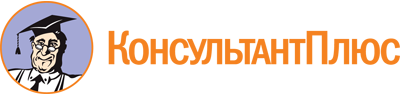 Распоряжение Правительства КБР от 31.05.2021 N 219-рп
(ред. от 29.05.2023)
<Об утверждении Региональной программы "Борьба с сердечно-сосудистыми заболеваниями в Кабардино-Балкарской Республике>Документ предоставлен КонсультантПлюс

www.consultant.ru

Дата сохранения: 04.12.2023
 Список изменяющих документов(в ред. Распоряжений Правительства КБРот 30.05.2022 N 236-рп, от 26.12.2022 N 698-рп, от 29.05.2023 N 240-рп)Список изменяющих документов(в ред. Распоряжений Правительства КБРот 30.05.2022 N 236-рп, от 26.12.2022 N 698-рп, от 29.05.2023 N 240-рп)На 1 января 2023 г.На 1 января 2023 г.На 1 января 2023 г.В среднем за 2022 годВ среднем за 2022 годВ среднем за 2022 годВсе население(РОССТАТ)Городское населениеСельское населениеВсе населениеГородское населениеСельское население904200469160435040903802468544435258ГодыВсе население, человекВ том числеВ том числеВ общей численности населения, %В общей численности населения, %ГодыВсе население, человекгородское (человек)сельское (человек)городскоесельское201886621945100241521752,147,9201986835045209341625752,147,9202086919145207441711752,048,0202187048745265841782952,048,02022 РОССТАТ90420046916043504051,948,1На 1 января 2023 г. (лет)Все населениеВсе населениеВсе населениеГородское населениеГородское населениеГородское населениеСельское населениеСельское населениеСельское населениеНа 1 января 2023 г. (лет)мужчины и женщинымужчиныженщинымужчины и женщинымужчиныженщинымужчины и женщинымужчиныженщиныВсего в КБР9042004290624751384691602166302525304350402124322226080 - 45017625655245212239711552108452777914103136765 - 967841345673327430956157201523636885188471803810 - 1464697330323166530671155231514834026175091651715 - 1951944265702537426138132821285625806132881251820 - 2459053293202973330560152321532828493140881440525 - 2962256301063215029881141361574532375159701640530 - 3481285396674161841918198642205439367198031956435 - 3973576355533802339608185972101133968169561701240 - 4464605313683323736413173561905728192140121418045 - 4954193258102838329891137501614124302120601224250 - 5457561267553080630650136581699226911130971381455 - 5958680267773190329703128121689128977139651501260 - 6455408245333087529909125121739725499120211347865 - 6940168171312303723454965613798167147475923970 - 742620210336158661660363731023095993963563675 - 79131284627850177382809492953901818357280 - 841541846431077585442568597668742075479985 - 896028199740313056930212629721067190590 - 941670543112787925462579128950295 - 9930670236189451441172592100 и старше523211312Наименование муниципального образованиявсего, чел.в том числе:в том числе:трудоспособного возрастапенсионного возрастаженское населениемужское населениегородское населениесельское населениеНаименование муниципального образованиявсего, чел.взрослые 18 лет и старшедети, всего:трудоспособного возрастапенсионного возрастаженское населениемужское населениегородское населениесельское населениегородской округ Баксан60445452451520037298963231068293773959320852Баксанский муниципальный район64892472461764638327104543283632056064892Зольский муниципальный район5062836519141092971980052627524353050628Лескенский муниципальный район307632306576981901446991557715186030763Майский муниципальный район3829729512878521568882520542177552663211655городской округ Прохладный59938472771266133903147503216027778599380Прохладненский муниципальный район4965537420122352860599882570323952049665Терский муниципальный район53091398071328431592937827550255411994833143Урванский муниципальный район758925536220530435751357439364365283320242689Чегемский муниципальный район783355862619709471881327039778385572073657599Черекский муниципальный район303002197883221758551121558314717030300Эльбрусский муниципальный район3919829944925423646714520736184622205617142ВСЕГО:631434472001159433372020114832327172304262222105409328городской округ Нальчик272766218106546601680275611214796612480024705525712Всего в КБР9042006901072140935400471709444751384290624691604350402018 год2019 год2020 год2021 год2022 годаОбщая смертность, человек822,1833,81009,51084,8873,1из них от болезней системы кровообращения, человек396,1384,3440,5398,2411,52018 год2018 год2019 год2019 год2020 год2020 год2021 год2021 год2022 год2022 годабс. числопоказательабс. числопоказательабс. числопоказательабс. числопоказательабс. числопоказательБолезни системы кровообращения, всего3430396,13333384,33858440,53464398,23719411,5I10-I15 (Гипертоническая болезнь)10612,222626,141948,335340,643247,8I21-I22 (Инфаркт миокарда)14016,214316,511413,19911,49410,4I20-I25 (Ишемическая болезнь сердца)64474,472483,570781,563573,069677,0I50 (Сердечная недостаточность неуточненная)17820,6839,6849,78710,0738,1I60-I69 (Цереброваскулярные болезни)1295149,51151132,71130130,3948109,01224135,4I60 (Субарахноидальное кровоизлияние)333,8293,3232,7263,0111,2I61 (Внутримозговые и другие внутричерепные кровоизлияния)11713,59511,010211,810111,6819,0I63 (Инфаркт мозга)23627,329534,029333,822826,225728,4I64 (Инсульт, не уточненный как кровоизлияние или инфаркт)11112,8566,5475,4485,5192,1Шифр МКБ-ХПричина смертиВсегопоказатель на 100 тыс. населенияв т.ч. в трудоспособном возрастепоказатель на 100 тыс. населенияв т.ч. 0 - 17 летпоказатель на 100 тыс. населениявзрослыепоказатель на 100 тыс. населениястарше трудоспособногопоказатель на 100 тыс. населениягородпоказатель на 100 тыс. населенияселопоказатель на 100 тыс. населениямужчиныпоказатель на 100 тыс. населенияженщиныпоказатель на 100 тыс. населенияI10-I15Гипертоническая болезнь43247,8387,000,043262,6394230,524752,618542,518743,624551,6I21-I22Инфаркт миокарда9410,4264,800,09413,66839,85211,1429,76314,7316,5I20-I25Ишемическая болезнь сердца69677,013925,700,0696100,9557325,840285,729467,641997,727758,3I50Сердечная недостаточность неуточненная738,1101,900,07310,66336,9306,4439,9307,0439,1I46Внезапная смерть, так описанная414,5325,920,9395,795,3204,3214,8317,2102,1I60Субарахноидальное кровоизлияние111,220,400,0111,695,371,540,940,971,5I61Внутримозговые и другие внутричерепные кровоизлияния819295,400,08111,75230,4469,8358,05111,9306,3I63Инфаркт мозга25728,4275,020,925537,0230134,516435,09321,411627,014129,7I64Инсульт, не уточненный как кровоизлияние или инфаркт192,140,700,0192,8158,861,3133,0122,871,5I60-I69Цереброваскулярные болезни1224135,49217,020,91222177,11132662,2701149,4523120,2489114,0735154,7I00-I99Болезни системы кровообращения3719411,5578107,062,83713538,031411837,41978421,61741400,21820424,21899399,7R54Старость50455,800,000,050473,0504294,815132,235381,115035,035474,5R55-R99Смерть по неустановленным причинам11312,56411,931,411015,94928,75611,95713,18319,3306,32018 год2018 год2019 год2019 год2020 год2020 год2021 год2021 год2022 год2022 годабс. числапоказатель на 100 тыс. населенияабс. числапоказатель на 100 тыс. населенияабс. числапоказатель на 100 тыс. населенияабс. числапоказатель на 100 тыс. населенияабс. числапоказатель на 100 тыс. населенияБолезни системы кровообращения, всего3430396,0633333384,33858440,53464398,23719411,5I10-I15 (Гипертоническая болезнь)10612,222626,141948,335340,643247,8I21-I22 (Инфаркт миокарда)14016,214316,511413,19911,49410,4I20-I25 (Ишемическая болезнь сердца)64474,472483,570781,563573,069677,0I50 (Сердечная недостаточность неуточненная)17820,6839,6849,78710,0738,1I46 (Остановка сердца)303,5313,6151,7252,9414,5I60-I69 (Цереброваскулярные болезни)1295149,51151132,71130130,3948109,01224135,4I60 (Субарахноидальное кровоизлияние)333,8293,3232,7263,0111,2I61 (Внутримозговые и другие внутричерепные кровоизлияния)11713,59511,010211,810111,6819,0I63 (Инфаркт мозга)23627,329534,029333,822826,225728,4I64 (Инсульт, не уточненный как кровоизлияние или инфаркт)11112,8566,5475,4485,5192,1Смерть по неустановленным причинам18921,817219,818421,212214,011312,5Старость900103,9965111,31171135,01229141,350455,8Наименования муниципальных образованийПериодСмертность от болезней системы кровообращенияСмертность от болезней системы кровообращенияСмертность от всех причинСмертность от всех причинНаименования муниципальных образованийПериодабс. числопоказательабс. числопоказательВсего по Кабардино-Балкарской Республике2022 год3719411,57891873,1Всего по Кабардино-Балкарской Республике2021 год3464398,294361084,8городской округ Баксан2022 год212349,8403665,0городской округ Баксан2021 год187313,9522876,3Баксанский муниципальный район2022 год275423,1554852,4Баксанский муниципальный район2021 год204318,16581026,0Зольский муниципальный район2022 год216426,3452892,0Зольский муниципальный район2021 год154309,8454913,2Лескенский муниципальный район2022 год121392,0226732,1Лескенский муниципальный район2021 год148491,93221070,2Майский муниципальный район2022 год79207,94431165,8Майский муниципальный район2021 год109289,55701513,9городской округ Прохладный2022 год290484,76831141,5городской округ Прохладный2021 год248422,38301413,5Прохладненский муниципальный район2022 год203408,1462928,8Прохладненский муниципальный район2021 год197432,56071332,7Терский муниципальный район2022 год171321,9470884,7Терский муниципальный район2021 год159311,85561090,4Урванский муниципальный район2022 год360475,4679896,6Урванский муниципальный район2021 год418565,17711042,2Чегемский муниципальный район2022 год356454,8667852,1Чегемский муниципальный район2021 год346497,47281046,5Черекский муниципальный район2022 год93306,2257846,3Черекский муниципальный район2021 год66232,5244859,6Эльбрусский муниципальный район2022 год176448,6297757,0Эльбрусский муниципальный район2021 год169467,8354979,8городской округ Нальчик2022 год1167428,52298843,7городской округ Нальчик2021 год1059399,128201062,6Структура заболеваний болезней системы кровообращенияКОД2018 год2018 год2019 год2019 год2020 год2020 год2021 год2021 год2022 год2022 годСтруктура заболеваний болезней системы кровообращенияКОДабс. числона 100 тыс. взрослого населенияабс. числона 100 тыс. взрослого населенияабс. числона 100 тыс. взрослого населенияабс. числона 100 тыс. взрослого населенияабс. числона 100 тыс. взрослого населенияБолезни системы кровообращенияI00-I999012813670,99085413752,99659214600,511261117021,912745919250,8Болезни, характеризующиеся повышенным кровяным давлениемI10-I13451436847,5416506304,7449096788,3608769201,87467911279,1Инфаркт миокардаI21-I221109168,2872132,050576,3855129,21065160,8Ишемические болезни сердцаI20-I25170642588,3167882541,3185622805,8169422560,9170482574,8Цереброваскулярные болезниI60-I69182442767,3183172772,7184432787,8226313420,8221333342,8Субарахноидальное кровоизлияниеI606710,2588,8385,7659,8507,5Внутримозговое и другое внутричерепное кровоизлияниеI61, I6227341,422634,215223,022534,029043,8Инфаркт мозгаI631488225,71601242,3733110,81294195,61629246,0Преходящие транзиторные церебральные ишемические приступы (атаки) и родственные синдромыG451651250,41299196,61659250,81478223,41463221,0Инсульт, не уточненный как кровоизлияние или инфарктI64192,940,650,8517,7426,3Фибрилляция и трепетание предсердийI4849174,554582,560992,01048158,4874132,0Сердечная недостаточностьI50777117,9794120,2833125,93140474,62187330,3Остановка сердцаI4671,1142,110,120,300Врожденные аномалииQ20-Q2513520,512819,414121,318728,315623,6Приобретенные пороки сердцаI34-I3735553,925538,646870,726540,024837,4Структура заболеваний болезней системы кровообращенияКОД2018 год2018 год2019 год2019 год2020 год2020 год2021 год2021 год2022 год2022 годСтруктура заболеваний болезней системы кровообращенияКОДабс. числона 100 тыс. взрослого населенияабс. числона 100 тыс. взрослого населенияабс. числона 100 тыс. взрослого населенияабс. числона 100 тыс. взрослого населенияабс. числона 100 тыс. взрослого населенияБолезни системы кровообращения:I00-I99120531828,2131811995,3117211771,7151302287,0204323085,9Болезни, характеризующиеся повышенным кровяным давлениемI10-I134088620,15065766,74783723,076301153,3123191860,6Инфаркт миокардаI21-I221109168,2872132,050576,3855129,21065160,8Ишемические болезни сердцаI20-I252414366.22561387,72017304,92236338,02377359,0Цереброваскулярные болезниI60-I694339658,23643551,52512379,73323502,33709560,2Субарахноидальное кровоизлияниеI606710,2588,8385,7659,8507,5Внутримозговое и другое внутричерепное кровоизлияниеI61, I6227341,422634,215223,022534,029043,8Инфаркт мозгаI631488225.71601242,3733110,81294195,61629246,0Преходящие транзиторные церебральные ишемические приступы (атаки) и родственные синдромыG451160176,053080,239259,325238,129845,0Инсульт, не уточненный как кровоизлияние или инфарктI64192,940,650,8517,7426,3Фибрилляция и трепетание предсердийI4824737,523836.023836,022333,718327,6Сердечная недостаточностьI5022133,520931,620931,651778,125338,2Остановка сердцаI4671,1142,1142,10000Врожденные аномалииQ20-Q25162,430,530,520,3172,6Приобретенные пороки сердцаI34-I3715122,915823,915823,9426,3375,6Наименование заболеванияЗаболеваемость, в том числе:Заболеваемость, в том числе:Заболеваемость, в том числе:Заболеваемость, в том числе:Наименование заболеванияабс. значенияабс. значенияпоказатель на 100 тыс. населенияпоказатель на 100 тыс. населенияНаименование заболеванияобщаяпервичнаяобщаяпервичнаяЗарегистрировано заболеваний всего, в том числе:845644399675xxБолезни системы кровообращения, в том числе:1136681554813083,81789,7Гипертоническая болезнь6107076787029,5883,8Инфаркт миокарда85585598,498,4Ишемическая болезнь сердца1694222361950,1257,4Цереброваскулярные заболевания2263933242605,9382,6Острое нарушение мозгового кровообращения15961596183,7183,7Субарахноидальное кровоизлияние65657,57,5Внутримозговое кровоизлияние22622626,026,0Инфаркт мозга12941294148,9148,9Инсульт, неуточненный как кровоизлияние или инфаркт мозга51515,95,9Транзиторная ишемическая атакаxxНаименование заболеванияЗаболеваемость, в том числе:Заболеваемость, в том числе:Заболеваемость, в том числе:Заболеваемость, в том числе:Наименование заболеванияабс. значенияабс. значенияпоказатель на 100 тыс. населенияпоказатель на 100 тыс. населенияНаименование заболеванияобщаяпервичнаяобщаяпервичнаяЗарегистрировано заболеваний всего, в том числе:868521425832xxБолезни системы кровообращения, в том числе:1282902065514748,82374,6Гипертоническая болезнь74872123488607,61419,6Инфаркт миокарда10651065122,4122,4Ишемическая болезнь сердца1704823771959,9273,3Цереброваскулярные заболевания2214237122545,5426,7Острое нарушение мозгового кровообращения20142014231,5231,5Субарахноидальное кровоизлияние50505,75,7Внутримозговое кровоизлияние29329333,733,7Инфаркт мозга16291629187,3187,3Инсульт, неуточненный как кровоизлияние или инфаркт мозга42424,84,8Транзиторная ишемическая атака1500309xxНаименование муниципальных образованийболезни системы кровообращенияна 100 тыс. населенияболезни характеризующиеся повышением артериального давленияна 100 тыс. населенияинфаркт миокардана 100 тыс. населенияишемическая болезнь сердцана 100 тыс. населенияцереброваскулярные заболеванияна 100 тыс. населениясубарахноидальные кровоизлиянияна 100 тыс. населениявнутримозговое и др. внутричерепное кровоизлияниена 100 тыс. населенияинфаркт мозгана 100 тыс. населенияпреходящие транзиторные церебральные ишемические приступы (атаки)на 100 тыс. населенияинсульт неуточненный, как кровоизлияние или инфарктна 100 тыс. населенияБаксанский муниципальный район1372011186,158124738,66351,435252874,026162132,90097,37863,60010,8Зольский муниципальный район45309138,830616175,23672,6472952,25721153,9001428,261123,10000,0Майский муниципальный район595315467,229027540,037,84941283,57241881,10000,0718,20000,0Прохладненский муниципальный район1083010477,520671999,7184178,029702873,335343419,0008380,3296286,40000,0Терский муниципальный район554010915,028875688,02957,110001970,210402049,000611,865128,10023,9Урванский, Лескенский муниципальные районы57185497,824672372,0109,612411193,21011972,154,887,76663,50011,0Чегемский муниципальный район33384820,118852721,95782,39101314,0475685,968,700,000,00000,0Черекский муниципальный район25399030,114805263,7002981059,94511604,00000,0310,70000,0Эльбрусский муниципальный район18215074,19182558,01130,74071134,14821343,1411,100,000,00000,0городской округ Нальчик4358916436,6216038146,110941,172452732,0109054112,1238,73312,415759,20010,4Всегопо Кабардино-Балкарской Республике9757811251,0450825198,150257,9185622140,2184512127,4384,415317,673384,50050,6Наименование муниципальных образованийболезни системы кровообращенияна 100 тыс. населенияболезни характеризующиеся повышением артериального давленияна 100 тыс. населенияинфаркт миокардана 100 тыс. населенияишемическая болезнь сердцана 100 тыс. населенияцереброваскулярные заболеванияна 100 тыс. населениясубарахноидальные кровоизлиянияна 100 тыс. населениявнутримозговое и др. внутричерепное кровоизлияниена 100 тыс. населенияинфаркт мозгана 100 тыс. населенияпреходящие транзиторные церебральные ишемиические приступы (атаки)на 100 тыс. населенияинсульт неуточненный, как кровоизлияние или инфарктна 100 тыс. населенияБаксанский муниципальный район1462611872,761504992,35343,036983001,927842259,93931,72117,0148120,1671544,71512,2Зольский муниципальный район41478360,227245491,500458923,34981004,0001020,261123,071143,100Майский муниципальный район791620796,6420911057,700321843,323586194,80000718,412,61128,9Прохладненский муниципальный район67116454,613341283,0149143.319011828,424672372,8004947.1231222.23432,700Терский муниципальный район576411328,830546002,52957,010151994,910392042,112,00073143,52345,2713,8Урванский, Лескенский муниципальные районы60055772,623592267,73331,711511106,511021059,487,71312,56360,65048,11110,6Чегемский муниципальный район57928343,240765871,36898,09571378,5579834,057,2004463,4124178,657,2Черекский муниципальный район15335430,011654126,51449,63401204,34951753,.300414,22070,81760,2310,6Эльбрусский муниципальный район24916918,713233674,6411,1312866,64181161,0411,100925,038,300городской округ Нальчик5640821255,73468313069,312747,963122378,5103503900,183,04517,015859,5509191,841,5Всегопо Кабардино-Балкарской Республике11366813083,8610707029,585598,4169421950,1226392605,9657,522626,01294148,91496172,2515,9Наименование муниципальных образованийболезни системы кровообращенияна 100 тыс. населенияболезни, характеризующиеся повышением артериального давленияна 100 тыс. населенияинфаркт миокардана 100 тыс. населенияишемическая болезнь сердцана 100 тыс. населенияцереброваскулярные заболеванияна 100 тыс. населениясубарахноидальные кровоизлиянияна 100 тыс. населениявнутримозговое и др. внутричерепное кровоизлияниена 100 тыс. населенияинфаркт мозгана 100 тыс. населенияпреходящие транзиторные церебральные ишемические приступы (атаки)на 100 тыс. населенияинсульт, неуточненный как кровоизлияние или инфарктна 100 тыс. населенияБаксанский муниципальный район1634913216,564045177,09274,438663125,328012264,31310,5108,1158127,7676546,500Зольский муниципальный район43408729,827975626,13876,45521110,3489983,600510,13774,43774,400Майский муниципальный район531414114,626967160,92463,7288765,014353811,500001745,1410,6513,3Прохладненский муниципальный район91408765,838663707,76663,320872001,526092502,2006865,2166159,232,900Терский муниципальный район600411775,132956462,21427,49621886,710712100,412,00085166,759,859,8Урванский, Лескенский муниципальные районы76467347,634243290,49793,210801037,820982016,132,92120,29187,48884,62221,1Чегемский муниципальный район945413590,9729510487,26999,210081449,18411209,068,622,94260,4280402,500Черекский муниципальный район292410301,615595492,51656,43641282,47562663,513,5310,61656,41449,327,0Эльбрусский муниципальный район373510337,727427589,3822,16551812,9294813,7411,1001336,0513,800городской округ Нальчик6338423884,54079415372,112547,164142416,986733268,2228,3134,99937,3388146,283,0Всегопо Кабардино-Балкарской Республике12829014748,8748728607,61065122,4170481959,9221422545,5505,729333,71629187,31500172,4424,8ОперацииЧисло операций, летальность, 2018 годЧисло операций, летальность, 2019 годЧисло операций, летальность, 2020 годЧисло операций, летальность, 2021 годЧисло операций, летальность, 2022 годПо субъекту, 2018 год, на 1 млн населенияПо субъекту, 2019 год, на 1 млн населенияПо субъекту, 2020 год, на 1 млн населенияПо субъекту, 2021 год, на 1 млн населенияПо субъекту, 2022 год, на 1 млн населенияОперации на сердце1378/0,91080/1,91171/2,01286/0,61608/1,01591,21245,31347,91477,31847,2Из них: на открытом сердце000000000,00Из них: с искусственным кровообращением000000000,00Коррекция врожденных пороков сердца000000000,00Коррекция приобретенных поражений клапанов сердца000000000,00При нарушениях ритма131/0100/098/0101/0103/0151,3115,3112,8116,0118,3Из них: имплантация кардиостимулятора131/0100/098/0101/0103/0151,3115,3112,8116,0118,3По поводу ишемической болезни сердца1247/1980/2,01073/2,11185/0,71505/1,11440,01130,01235,01361,31728,9Из них: аортокоронарное шунтирование000000000,00Ангиопластика коронарных артерий821/0,1980/2,01073/2,11185/0,71505/1,1948,01130,01235,01361,31728,9Из них: со стентированием821/0,1959/2,11041/2,21163/0,71335/1,2948,01105,71198,21336,01533,6Операции на сосудах1278/3,11567/2,91542/2,41260/1,31129/1,01475,71806,81774,91447,51297,0Из них: операции на артериях415/9,6737/6,0700/5,2658/2,3361/2,2479,2849,8805,7755,9414,7Из них на питающих головной мозг216/7,4231/8,2130/9,2172/5,884/2,4249,4266,3149,6197,696,5Из них: каротидные эндартерэктомии88/049/24,587/13,8083/2,4101,656,5100,10,095,3Рентгенэндоваскулярные дилатации0040/001/00046,00,01,1Из них: со стентированием0013/001/00015,00,01,1Из них: сонных артерийн/дн/дн/д0н/дн/дн/дн/д0,0н/дНа почечных артериях000000000,00На аорте5/02/02/0014/05,82,32,30,016,1Операции на венах863/0830/0,1842/0602/0,2768/0,4996,5957,0969,2691,6882,3Показатели2018 год2019 год2020 год2021 год2022 годРеспубликанский сосудистый центр (ГБУЗ "Республиканская клиническая больница" Минздрава КБР)Республиканский сосудистый центр (ГБУЗ "Республиканская клиническая больница" Минздрава КБР)Республиканский сосудистый центр (ГБУЗ "Республиканская клиническая больница" Минздрава КБР)Республиканский сосудистый центр (ГБУЗ "Республиканская клиническая больница" Минздрава КБР)Республиканский сосудистый центр (ГБУЗ "Республиканская клиническая больница" Минздрава КБР)Республиканский сосудистый центр (ГБУЗ "Республиканская клиническая больница" Минздрава КБР)количество коек5898101101101обеспеченность на 10 тыс. населения0,91,61,61,61,2работа койки253,6280,1184,0188,0207,0в т.ч. реанимационные койки12121212Первичные сосудистые отделения ГБУЗ "Городская клиническая больница N 1" в 2018 - 2019 годах, ГБУЗ "Медицинский консультативно-диагностический центр" в 2020 и 2021 годах - в связи с изменением маршрутизации, так как ГБУЗ "Городская клиническая больница N 1" было перепрофилировано в госпиталь особо опасных инфекций), с 15 марта 2022 г. ГБУЗ "Городская клиническая больница N 1" возобновило работу в полном объемеПервичные сосудистые отделения ГБУЗ "Городская клиническая больница N 1" в 2018 - 2019 годах, ГБУЗ "Медицинский консультативно-диагностический центр" в 2020 и 2021 годах - в связи с изменением маршрутизации, так как ГБУЗ "Городская клиническая больница N 1" было перепрофилировано в госпиталь особо опасных инфекций), с 15 марта 2022 г. ГБУЗ "Городская клиническая больница N 1" возобновило работу в полном объемеПервичные сосудистые отделения ГБУЗ "Городская клиническая больница N 1" в 2018 - 2019 годах, ГБУЗ "Медицинский консультативно-диагностический центр" в 2020 и 2021 годах - в связи с изменением маршрутизации, так как ГБУЗ "Городская клиническая больница N 1" было перепрофилировано в госпиталь особо опасных инфекций), с 15 марта 2022 г. ГБУЗ "Городская клиническая больница N 1" возобновило работу в полном объемеПервичные сосудистые отделения ГБУЗ "Городская клиническая больница N 1" в 2018 - 2019 годах, ГБУЗ "Медицинский консультативно-диагностический центр" в 2020 и 2021 годах - в связи с изменением маршрутизации, так как ГБУЗ "Городская клиническая больница N 1" было перепрофилировано в госпиталь особо опасных инфекций), с 15 марта 2022 г. ГБУЗ "Городская клиническая больница N 1" возобновило работу в полном объемеПервичные сосудистые отделения ГБУЗ "Городская клиническая больница N 1" в 2018 - 2019 годах, ГБУЗ "Медицинский консультативно-диагностический центр" в 2020 и 2021 годах - в связи с изменением маршрутизации, так как ГБУЗ "Городская клиническая больница N 1" было перепрофилировано в госпиталь особо опасных инфекций), с 15 марта 2022 г. ГБУЗ "Городская клиническая больница N 1" возобновило работу в полном объемеПервичные сосудистые отделения ГБУЗ "Городская клиническая больница N 1" в 2018 - 2019 годах, ГБУЗ "Медицинский консультативно-диагностический центр" в 2020 и 2021 годах - в связи с изменением маршрутизации, так как ГБУЗ "Городская клиническая больница N 1" было перепрофилировано в госпиталь особо опасных инфекций), с 15 марта 2022 г. ГБУЗ "Городская клиническая больница N 1" возобновило работу в полном объемеколичество коек3535353530обеспеченность на 10 тыс. населения2,62,62,62,61,3работа койки423,6497,7302,6278,6317,9в т.ч. реанимационные койки6666Первичное сосудистое отделение (ГБУЗ "Центральная районная больница" г.о. Прохладный и Прохладненского муниципального района)Первичное сосудистое отделение (ГБУЗ "Центральная районная больница" г.о. Прохладный и Прохладненского муниципального района)Первичное сосудистое отделение (ГБУЗ "Центральная районная больница" г.о. Прохладный и Прохладненского муниципального района)Первичное сосудистое отделение (ГБУЗ "Центральная районная больница" г.о. Прохладный и Прохладненского муниципального района)Первичное сосудистое отделение (ГБУЗ "Центральная районная больница" г.о. Прохладный и Прохладненского муниципального района)Первичное сосудистое отделение (ГБУЗ "Центральная районная больница" г.о. Прохладный и Прохладненского муниципального района)количество коек3030303030обеспеченность на 10 тыс. населения2,92,92,92,92,9работа койки113,1119,441,967,1119,6в т.ч. реанимационные койки6666Терапевтические койкиТерапевтические койкиТерапевтические койкиТерапевтические койкиТерапевтические койкиТерапевтические койкиколичество коек383386241323324обеспеченность на 10 тыс. населения4,44,52,83,74,9работа койки339,2315,6225,4211,6234,3в т.ч. реанимационные койки6555Кардиологические койки для взрослыхКардиологические койки для взрослыхКардиологические койки для взрослыхКардиологические койки для взрослыхКардиологические койки для взрослыхКардиологические койки для взрослыхколичество коек315311251236260обеспеченность на 10 тыс. населения3,63,62,92,73,9работа койки303,0311,5203,3220,7239,4в т.ч. реанимационные койки22918Кардиологические койки для детей (ГБУЗ "Республиканский детский клинический многопрофильный центр" Минздрава КБР)Кардиологические койки для детей (ГБУЗ "Республиканский детский клинический многопрофильный центр" Минздрава КБР)Кардиологические койки для детей (ГБУЗ "Республиканский детский клинический многопрофильный центр" Минздрава КБР)Кардиологические койки для детей (ГБУЗ "Республиканский детский клинический многопрофильный центр" Минздрава КБР)Кардиологические койки для детей (ГБУЗ "Республиканский детский клинический многопрофильный центр" Минздрава КБР)Кардиологические койки для детей (ГБУЗ "Республиканский детский клинический многопрофильный центр" Минздрава КБР)количество коек353510015обеспеченность на 10 тыс. населения0,40,40,100,7работа койки285,7280,3246,40225,2в т.ч. реанимационные койки0000Доля больных с сердечно-сосудистыми заболеваниями, получающих медицинскую помощь на кардиологических и терапевтических койкахДоля больных с сердечно-сосудистыми заболеваниями, получающих медицинскую помощь на кардиологических и терапевтических койкахДоля больных с сердечно-сосудистыми заболеваниями, получающих медицинскую помощь на кардиологических и терапевтических койкахДоля больных с сердечно-сосудистыми заболеваниями, получающих медицинскую помощь на кардиологических и терапевтических койкахДоля больных с сердечно-сосудистыми заболеваниями, получающих медицинскую помощь на кардиологических и терапевтических койкахДоля больных с сердечно-сосудистыми заболеваниями, получающих медицинскую помощь на кардиологических и терапевтических койкахгородской округ Баксан и Баксанский муниципальный район14,620,311,59,812,8городской округ Прохладный и Прохладненский муниципальный район25,010,513,216,220,3городской округ Нальчик12,533,511,011,110,5Баксанский муниципальный район (ГБУЗ "Районная больница" с.п. Заюково)41,531,438,741,633,5Зольский муниципальный район24,115,434,026,331,4Майский муниципальный район18,813,515,214,715,4Терский муниципальный район18,37,620,49,713,5Урванский муниципальный район15,711,810,58,57,6Чегемский муниципальный район21,542,113,824,011,8Черекский муниципальный район35,935,145,338,742,1Эльбрусский муниципальный район23,07,824,024,135,1Всего по Кабардино-Балкарской Республике13,714,012,012,47,8Nп/пПолное наименование медицинской организацииТип медицинской организации (ПСО/РСЦ)Факт оснащения (да/нет)Факт оснащения (да/нет)Факт оснащения (да/нет)Факт оснащения (да/нет)План по оснащению (да/нет)План по оснащению (да/нет)Nп/пПолное наименование медицинской организацииТип медицинской организации (ПСО/РСЦ)2019 год2020 год2021 год2022 год2023 год2024 год1.Государственное бюджетное учреждение здравоохранения "Республиканская клиническая больница" Министерства здравоохранения КБРРСЦда,3 ед.да,3 ед.да,1 ед.да,7 ед.да,1 ед.да,1 ед.2.Государственное бюджетное учреждение здравоохранения "Городская клиническая больница N 1"ПСОда,4 ед.да,1 ед.да,1 ед.да,2 ед.да,1 ед.да,1 ед.3.Государственное бюджетное учреждение здравоохранения "Центральная районная больница" г.о. Прохладный и Прохладненского муниципального районаПСОда,2 ед.да,1 ед.да,1 ед.да,2 ед.да,1 ед.да,1 ед.4.Государственное бюджетное учреждение здравоохранения "Кардиологический диспансер" Министерства здравоохранения КБРРСЦ----да,1 ед.да,1 ед.Итого 2019 - 2024 годыИтого 2019 - 2024 годыИтого 2019 - 2024 годы95311442018 год2019 год2020 год2021 год2022 год1399149591413124068Показатель2020 год2021 год2022 годПрикрепленное население (взрослое)по ОНМК 233240),по ОКС 868350(работа в режиме 2/24)по ОНМК 233601),по ОКС 870487(работа в режиме 2/24)по ОНМК 237937),по ОКС 904200(работа в режиме 2/24)Количество кардиологических коек252424Количество неврологических коек585045Количество ангиографов111Госпитализировано больных с ОКС5261616Выписано больных с ОКС5131616Умерло с ОКС1300Коронароангиографии243465 (275 диагн. и 190 - лечебные754 (557 диагн. и 197 - лечебныеСтентирование коронарных артерий322190193Имплантация ЭКС000Госпитализировано с ОНМК6179571073Выписано с ОНМК537855991Умерло с ОНМК8010282Проведено тромболитических терапий пациентам с ОНМК303945Число пациентов, пролеченных по поводу:Острой декомпенсации хронической сердечной недостаточности00Пароксизмов фибрилляции предсердий и других нарушений сердечного ритма и проводимости2800Гипертонических кризов291324273Кардиогенным шоком000Количество проведенных нагрузочных проб, всего:000из них: стресс-эхокардиография000Показатель2020 год2021 год2022 годПрикрепленное население (взрослое)282842 (по ОНМК)283530297589Количество кардиологических коек0015Количество неврологических коек35030Количество ангиографов000Госпитализировано больных с ОКС0717Выписано больных с ОКС0716Умерло с ОКС001Коронароангиографии000Стентирование коронарных артерий000Имплантация ЭКС000Госпитализировано с ОНМК7629371239Выписано с ОНМК6407911089Умерло с ОНМК122146150Проведено тромболитических терапий пациентам с ОНМК42077Число пациентов, пролеченных по поводу:Острой декомпенсации хронической сердечной недостаточности000Пароксизмов фибрилляции предсердий и других нарушений сердечного ритма и проводимости000Гипертонических кризов7500Кардиогенным шоком000Количество проведенных нагрузочных проб, всего:000из них: стресс-эхокардиография000Показатель2020 год2021 год2022 годПрикрепленное население (взрослое)869191(работав режиме 5/24)по ОКС 870487(работа в режиме 2/24)по ОКС 904200(работа в режиме 2/24)Количество кардиологических коек248212212Количество неврологических коек000Количество ангиографов111Госпитализировано больных с ОКС180622792591Выписано больных с ОКС177422462549Умерло с ОКС323342Коронароангиографии4151419 (408-диагн. и 1011-лечебные)1536 (367-диагн. и 1169-лечебные)Стентирование коронарных артерий75110111146Имплантация ЭКС9878103Госпитализировано с ОНМК044Выписано с ОНМК020Умерло с ОНМК024Проведено тромболитических терапий пациентам с ОНМК000Число пациентов, пролеченных по поводу:Острой декомпенсации хронической сердечной недостаточности110125164Пароксизмов фибрилляции предсердий и других нарушений сердечного ритма и проводимости13801204920Гипертонических кризов126н/дн/дКардиогенным шоком122836Количество проведенных нагрузочных проб, всего:91411181902из них: стресс-эхокардиография200Nп/пМуниципальный район, городской округМедицинская организация, оказывающая первичную и первичную специализированную медицинскую помощь при БСКМедицинская организация (структурное подразделение), оказывающая первичную специализированную медицинскую помощь при БСК1.городской округ НальчикГБУЗ "Городская поликлиника N 1";ГБУЗ "Городская поликлиника N 2";ГБУЗ "Городская поликлиника N 3";ГБУЗ "Республиканский детский клинический многопрофильный центр" Минздрава КБРГБУЗ "Республиканская клиническая больница" Минздрава КБРГБУЗ "Кардиологический диспансер" Минздрава КБР;ГБУЗ "Медицинский консультативно-диагностический центр" Минздрава КБР2.городской округ Баксан и Баксанский муниципальный районПоликлиническое отделение ГБУЗ "Центральная районная больница" г.о. Баксан и Баксанского муниципального районаГБУЗ "Республиканская клиническая больница" Минздрава КБРГБУЗ "Кардиологический диспансер" Минздрава КБР;ГБУЗ "Медицинский консультативно-диагностический центр" Минздрава КБР3.сельское поселение ЗаюковоПоликлиническое отделение ГБУЗ "Районная больница с.п. Заюково"ГБУЗ "Республиканская клиническая больница" Минздрава КБРГБУЗ "Кардиологический диспансер" Минздрава КБР;ГБУЗ "Медицинский консультативно-диагностический центр" Минздрава КБР4.Зольский муниципальный районПоликлиническое отделение ГБУЗ "Центральная районная больница" Зольского муниципального районаГБУЗ "Республиканская клиническая больница" Минздрава КБРГБУЗ "Кардиологический диспансер" Минздрава КБР;ГБУЗ "Медицинский консультативно-диагностический центр" Минздрава КБР5.городской округ Прохладный и Прохладненский муниципальный районПоликлиническое отделение ГБУЗ "Центральная районная больница" г.о. Прохладный и Прохладненского муниципального районаГБУЗ "Республиканская клиническая больница" Минздрава КБРГБУЗ "Кардиологический диспансер" Минздрава КБР;ГБУЗ "Медицинский консультативно-диагностический центр" Минздрава КБР6.Терский муниципальный районПоликлиническое отделение ГБУЗ "Центральная районная больница" Терского муниципального районаГБУЗ "Республиканская клиническая больница" Минздрава КБРГБУЗ "Кардиологический диспансер" Минздрава КБР;ГБУЗ "Медицинский консультативно-диагностический центр" Минздрава КБР7.Чегемский муниципальный районПоликлиническое отделение ГБУЗ "Центральная районная больница им. А.А. Хацукова"ГБУЗ "Республиканская клиническая больница" Минздрава КБРГБУЗ "Кардиологический диспансер" Минздрава КБР;ГБУЗ "Медицинский консультативно-диагностический центр" Минздрава КБР8.Урванский и Лескенский муниципальные районыПоликлиническое отделение ГБУЗ "Межрайонная многопрофильная больница"ГБУЗ "Республиканская клиническая больница" Минздрава КБРГБУЗ "Кардиологический диспансер" Минздрава КБР;ГБУЗ "Медицинский консультативно-диагностический центр" Минздрава КБР9.Эльбрусский муниципальный районПоликлиническое отделение ГБУЗ "Центральная районная больница" Эльбрусского муниципального районаГБУЗ "Республиканская клиническая больница" Минздрава КБРГБУЗ "Кардиологический диспансер" Минздрава КБР;ГБУЗ "Медицинский консультативно-диагностический центр" Минздрава КБР10.Черекский муниципальный район-ГБУЗ "Республиканская клиническая больница" Минздрава КБРГБУЗ "Кардиологический диспансер" Минздрава КБР;ГБУЗ "Медицинский консультативно-диагностический центр" Минздрава КБР11.Майский муниципальный район-ГБУЗ "Республиканская клиническая больница" Минздрава КБРГБУЗ "Кардиологический диспансер" Минздрава КБР;ГБУЗ "Медицинский консультативно-диагностический центр" Минздрава КБРВид помощи2017 год2017 год2018 год2018 год2019 год2019 год2020 год2020 год2021 год2021 год2022 год2022 годКДРКБКДРКБКДРКБКДРКБКДРКБКДРКБЧрескожное коронарное вмешательство725657086566231875132210201741061190Чрескожное коронарное вмешательство790790773773980980107310731194119412511251Имплантация ЭКС9901110100098090073Имплантация ЭКС9999111111100100989890907373Радиочастотная абляция0000000000002018 годВСЕГОВСЕГОВСЕГОАмбулаторно-поликлинические учреждения (АПУ)Амбулаторно-поликлинические учреждения (АПУ)Амбулаторно-поликлинические учреждения (АПУ)СтационарСтационарСтационарОбеспеченностьна 10 тыс. населенияОбеспеченностьна 10 тыс. населенияОбеспеченностьна 10 тыс. населения2018 годштатныезанятыефиз. лицаштатныезанятыефиз. лицаштатныезанятыефиз. лицаВсегоАПУСтационарКардиологи109,50103,508839,5035,753270,0067,75561,020,370,65Неврологи192,50177,0016393,0087,258588,5082,50751,880,980,87Нейрохирурги21,2519,50151,751,25014,2514,25140,170,000,16Сердечно-сосудистые хирурги13,2512,25121,001,0019,759,25100,140,010,12Анестезиологи - реаниматологи399,00301,251864,001,502316,50244,001572,150,021,81Врачи физической и реабилитационной медицины5,251,5010,500,0004,751,5010,010,000,01Врачи по лечебной физкультуре24,7513,00711,008,00412,003,7520,080,050,02Физиотерапевты54,5040,252930,2523,251622,7516,00130,330,180,15Логопеды18,0013,75118,507,0066,754,0030,130,070,03Медицинские психологи43,5025,751920,5013,50823,0012,25110,220,090,13Инструкторы - методисты по лечебной физкультуре2,251,7521,251,2511,000,5010,020,010,01Врачи ультразвуковой диагностики146,75123,257492,7575,504654,0047,75280,850,530,322019 годВСЕГОВСЕГОВСЕГОАмбулаторно-поликлинические учреждения (АПУ)Амбулаторно-поликлинические учреждения (АПУ)Амбулаторно-поликлинические учреждения (АПУ)СтационарСтационарСтационарОбеспеченностьна 10 тыс. населенияОбеспеченностьна 10 тыс. населенияОбеспеченностьна 10 тыс. населения2019 годштатныезанятыефиз. лицаштатныезанятыефиз. лицаштатныезанятыефиз. лицаВсегоАПУСтационарКардиологи115,25105,009747,0039,253668,2565,75611,120,410,70Неврологи204,75179,7517093,7588,2584101,0087,50831,960,970,96Нейрохирурги20,7520,75161,501,50014,0014,00150,180,000,17Сердечно-сосудистые хирурги12,5011,75101,001,0019,008,7580,120,010,09Анестезиологи - реаниматологи401,25314,251865,001,001321,50268,001602,140,011,84Врачи физической и реабилитационной медицины4,751,5014,751,5010,010,000,01Врачи по лечебной физкультуре26,0013,50511,757,25312,005,2520,060,030,02Физиотерапевты58,2543,753232,7525,501924,0017,25130,370,220,15Логопеды20,0016,50127,505,5054,253,5020,140,060,02Медицинские психологи44,2529,252020,0014,25722,7513,50120,230,080,14Инструкторы - методисты по лечебной физкультуре1,751,7521,251,2510,500,5010,020,010,01Врачи ультразвуковой диагностики157,25131,758697,2578,255160,0053,50350,990,590,402020 годВСЕГОВСЕГОВСЕГОАмбулаторно-поликлинические учреждения (АПУ)Амбулаторно-поликлинические учреждения (АПУ)Амбулаторно-поликлинические учреждения (АПУ)СтационарСтационарСтационарОбеспеченностьна 10 тыс. населенияОбеспеченностьна 10 тыс. населенияОбеспеченностьна 10 тыс. населения2020 годштатныезанятыефиз. лицаштатныезанятыефиз. лицаштатныезанятыефиз. лицаВсегоАПУСтационарКардиологи114,50104,259745,0039,004169,5065,25561,120,470,64Неврологи214,25192,5016493,7589,5084112,5099,00781,890,970,90Нейрохирурги22,2520,75162,501,5014,5014,50150,180,000,17Сердечно-сосудистые хирурги14,5013,25101,001,00111,0010,2580,120,010,09Анестезиологи - реаниматологи440,00340,251956,501,502379,25293,501692,250,021,95Врачи физической и реабилитационной медицины3,502,5033,502,5030,030,000,03Врачи по лечебной физкультуре21,5011,0068,505,25310,004,2520,070,030,02Физиотерапевты47,7534,752925,2517,001721,0017,250,330,200,00Логопеды21,5020,00156,505,5055,005,0030,170,060,03Медицинские психологи42,2527,752115,7510,25723,0014,00110,240,080,13Инструкторы - методисты по лечебной физкультуре1,751,7521,251,2510,500,5010,020,010,01Врачи ультразвуковой диагностики175,00147,7593101,0085,755174,0062,00421,070,590,482021 годВСЕГОВСЕГОВСЕГОАмбулаторно-поликлинические учреждения (АПУ)Амбулаторно-поликлинические учреждения (АПУ)Амбулаторно-поликлинические учреждения (АПУ)СтационарСтационарСтационарОбеспеченность на 10 тыс. населенияОбеспеченность на 10 тыс. населенияОбеспеченность на 10 тыс. населения2021 годштатныезанятыефиз. лицаштатныезанятыефиз. лицаштатныезанятыефиз. лицаВсегоАПУСтационарКардиологи113,25101,59345,536,753567,7564,75581,070,400,67Неврологи209,75183,2516096,7581,57810596,25791,840,900,91Нейрохирурги22211621014,7514,75150,180,000,17Сердечно-сосудистые хирурги15,514,5101,51011,511,590,120,000,10Анестезиологи - реаниматологи447,25342,2519371,56386294,751622,220,071,86Врачи физической и реабилитацион-ной медицины10,25000010,2500,000,000,00Врачи по лечебной физкультуре15,5955,253,7527,253,7520,060,020,02Физиотерапевты47,53433225,2516,751720,7516,25143,820,200,16Логопеды2521,5166,56,564,54,530,180,070,03Медицинские психологи49,2528,752017,2510,7582414,5100,230,090,12Инструкторы - методисты по лечебной физкультуре1,751,7521,251,2510,50,510,020,010,01Врачи ультразвуковой диагностики178,25134,2591104,7578,55173,555,75401,050,590,462022 годВСЕГОВСЕГОВСЕГОАмбулаторно-поликлинические учреждения (АПУ)Амбулаторно-поликлинические учреждения (АПУ)Амбулаторно-поликлинические учреждения (АПУ)СтационарСтационарСтационарОбеспеченностьна 10 тыс. населенияОбеспеченностьна 10 тыс. населенияОбеспеченностьна 10 тыс. населения2022 годштатныезанятыефиз. лицаштатныезанятыефиз. лицаштатныезанятыефиз. лицаВсегоАПУСтационарКардиологи1151089645,75403669,2568601,100,410,69Неврологи198,25177,75160918580104,2591,25801,830,920,92Нейрохирурги22,2522,25161,51,5015,515,5150,1800,17Сердечно-сосудистые хирурги16,515,75132,252111,7511,75110,140,010,13Анестезиологи - реаниматологи347,75303,751984,251,750290259,51722,2701,97Врачи физической и реабилитационной медицины152,25041,2501110000Врачи по лечебной физкультуре14,259,5652,528,756,540,070,020,04Физиотерапевты42,536,52922,7519,51619,2516,5120,330,180,14Логопеды22,7517,25125,53217,2514,25100,140,020,11Медицинские психологи5928,752017,512,5841,516,25120,230,090,14Инструкторы - методисты по лечебной физкультуре5,52,2511,51,2514100,010,010Врачи ультразвуковой диагностики153,25142989485,755459,2556,25441,120,620,502018 год2018 год2018 год2018 год2018 год2018 годанестезиологи - реаниматологикардиологикардиологи детскиеневрологипо рентгенэдоваскулярным диагностике и лечениюультразвуковой диагностикифункциональной диагностикихирурги сердечно-сосудистыеВСЕГОЧисло должностей всегоЧисло должностей всегоЧисло должностей всегоштатныхштатных168,2583,504,25121,256,7583,2550,7510,75ВСЕГОЧисло должностей всегоЧисло должностей всегоЧисло должностей всегозанятыхзанятых148,2580,754,00117,005,5073,0047,0010,25ВСЕГОиз них:АПУАПУштатныхштатных0,0021,751,5052,500,0045,0026,501,00ВСЕГОиз них:АПУАПУзанятыхзанятых0,0020,501,2549,250,0037,5024,001,00ВСЕГОиз них:СтационарСтационарштатныхштатных168,2561,752,7568,756,7538,2524,259,75ВСЕГОиз них:СтационарСтационарзанятыхзанятых148,2560,252,7567,755,5035,5023,009,25ВСЕГОЧисло физических лиц всегоЧисло физических лиц всегоЧисло физических лиц всегоЧисло физических лиц всегоЧисло физических лиц всего97,0070,004,00112,005,0041,0032,0011,00ВСЕГОиз них:АПУАПУАПУАПУ0,0018,001,0048,000,0021,0013,001,00ВСЕГОиз них:СтационарСтационарСтационарСтационар97,0052,003,0064,005,0020,0019,0010,00ГБУЗ "Городская клиническая больница N 1"Число должностей всегоЧисло должностей всегоштатныхштатныхштатных28,0011,52,7516,7511,007,00ГБУЗ "Городская клиническая больница N 1"Число должностей всегоЧисло должностей всегозанятыхзанятыхзанятых25,5010,52,7516,7510,507,00ГБУЗ "Городская клиническая больница N 1"из них:АПУштатныхштатныхштатныхГБУЗ "Городская клиническая больница N 1"из них:АПУзанятыхзанятыхзанятыхГБУЗ "Городская клиническая больница N 1"из них:Стационарштатныхштатныхштатных28,0011,52,7516,7511,007,00ГБУЗ "Городская клиническая больница N 1"из них:Стационарзанятыхзанятыхзанятых25,5010,52,7516,7510,507,00ГБУЗ "Городская клиническая больница N 1"Число физических лиц всегоЧисло физических лиц всегоЧисло физических лиц всегоЧисло физических лиц всегоЧисло физических лиц всего18,0093,0010,004,005,00ГБУЗ "Городская клиническая больница N 1"из них:АПУАПУАПУАПУГБУЗ "Городская клиническая больница N 1"из них:СтационарСтационарСтационарСтационар18,0093,0010,004,005,00ГБУЗ "Республиканская клиническая больница" Минздрава КБРЧисло должностей всегоЧисло должностей всегоЧисло должностей всегоЧисло должностей всегоштатных50,257,2521,752,7511,546,75ГБУЗ "Республиканская клиническая больница" Минздрава КБРЧисло должностей всегоЧисло должностей всегоЧисло должностей всегоЧисло должностей всегозанятых49,757,2521,752,510,7546,75ГБУЗ "Республиканская клиническая больница" Минздрава КБРиз них:АПУАПУАПУштатных1,51ГБУЗ "Республиканская клиническая больница" Минздрава КБРиз них:АПУАПУАПУзанятых1,51ГБУЗ "Республиканская клиническая больница" Минздрава КБРиз них:СтационарСтационарСтационарштатных50,257,2520,252,7511,545,75ГБУЗ "Республиканская клиническая больница" Минздрава КБРиз них:СтационарСтационарСтационарзанятых49,757,2520,252,510,7545,75ГБУЗ "Республиканская клиническая больница" Минздрава КБРЧисло физических лиц всегоЧисло физических лиц всегоЧисло физических лиц всегоЧисло физических лиц всегоЧисло физических лиц всего386232848ГБУЗ "Республиканская клиническая больница" Минздрава КБРиз них:АПУАПУАПУАПУ11ГБУЗ "Республиканская клиническая больница" Минздрава КБРиз них:СтационарСтационарСтационарСтационар386222847ГБУЗ "Медицинский консультативно-диагностический центр" Минздрава КБРЧисло должностей всегоЧисло должностей всегоЧисло должностей всегоЧисло должностей всегоштатных8,554,757,2563ГБУЗ "Медицинский консультативно-диагностический центр" Минздрава КБРЧисло должностей всегоЧисло должностей всегоЧисло должностей всегоЧисло должностей всегозанятых3,75545,55,53ГБУЗ "Медицинский консультативно-диагностический центр" Минздрава КБРиз них:АПУАПУАПУштатных54,757,256ГБУЗ "Медицинский консультативно-диагностический центр" Минздрава КБРиз них:АПУАПУАПУзанятых545,55,5ГБУЗ "Медицинский консультативно-диагностический центр" Минздрава КБРиз них:СтационарСтационарСтационарштатных8,53ГБУЗ "Медицинский консультативно-диагностический центр" Минздрава КБРиз них:СтационарСтационарСтационарзанятых3,753ГБУЗ "Медицинский консультативно-диагностический центр" Минздрава КБРЧисло физических лиц всегоЧисло физических лиц всегоЧисло физических лиц всегоЧисло физических лиц всегоЧисло физических лиц всего353542ГБУЗ "Медицинский консультативно-диагностический центр" Минздрава КБРиз них:АПУАПУАПУАПУ5354ГБУЗ "Медицинский консультативно-диагностический центр" Минздрава КБРиз них:СтационарСтационарСтационарСтационар32ГБУЗ "Кардиологический диспансер" Минздрава КБРЧисло должностей всегоЧисло должностей всегоЧисло должностей всегоЧисло должностей всегоштатных7,548,75146,757,251ГБУЗ "Кардиологический диспансер" Минздрава КБРЧисло должностей всегоЧисло должностей всегоЧисло должностей всегоЧисло должностей всегозанятых748,7513670,5ГБУЗ "Кардиологический диспансер" Минздрава КБРиз них:АПУАПУАПУштатных6,25ГБУЗ "Кардиологический диспансер" Минздрава КБРиз них:АПУАПУАПУзанятых6,25ГБУЗ "Кардиологический диспансер" Минздрава КБРиз них:СтационарСтационарСтационарштатных7,542,5146,757,251ГБУЗ "Кардиологический диспансер" Минздрава КБРиз них:СтационарСтационарСтационарзанятых742,513670,5ГБУЗ "Кардиологический диспансер" Минздрава КБРЧисло физических лиц всегоЧисло физических лиц всегоЧисло физических лиц всегоЧисло физических лиц всегоЧисло физических лиц всего74313471ГБУЗ "Кардиологический диспансер" Минздрава КБРиз них:АПУАПУАПУАПУ6ГБУЗ "Кардиологический диспансер" Минздрава КБРиз них:СтационарСтационарСтационарСтационар73713471ГБУЗ "Центральная районная больница"г.о. Баксан и Баксанского муниципального районаЧисло должностей всегоЧисло должностей всегоЧисло должностей всегоЧисло должностей всегоштатных10,5218,758,752,5ГБУЗ "Центральная районная больница"г.о. Баксан и Баксанского муниципального районаЧисло должностей всегоЧисло должностей всегоЧисло должностей всегоЧисло должностей всегозанятых10,5218,758,752,5ГБУЗ "Центральная районная больница"г.о. Баксан и Баксанского муниципального районаиз них:АПУАПУАПУштатных214,755,251,5ГБУЗ "Центральная районная больница"г.о. Баксан и Баксанского муниципального районаиз них:АПУАПУАПУзанятых214,755,251,5ГБУЗ "Центральная районная больница"г.о. Баксан и Баксанского муниципального районаиз них:СтационарСтационарСтационарштатных10,543,51ГБУЗ "Центральная районная больница"г.о. Баксан и Баксанского муниципального районаиз них:СтационарСтационарСтационарзанятых10,543,51ГБУЗ "Центральная районная больница"г.о. Баксан и Баксанского муниципального районаЧисло физических лиц всегоЧисло физических лиц всегоЧисло физических лиц всегоЧисло физических лиц всегоЧисло физических лиц всего521115ГБУЗ "Центральная районная больница"г.о. Баксан и Баксанского муниципального районаиз них:АПУАПУАПУАПУ2163ГБУЗ "Центральная районная больница"г.о. Баксан и Баксанского муниципального районаиз них:СтационарСтационарСтационарСтационар552ГБУЗ "Центральная районная больница" Зольского муниципального районаЧисло должностей всегоЧисло должностей всегоЧисло должностей всегоЧисло должностей всегоштатных5,250,757,2552,25ГБУЗ "Центральная районная больница" Зольского муниципального районаЧисло должностей всегоЧисло должностей всегоЧисло должностей всегоЧисло должностей всегозанятых40,75620,75ГБУЗ "Центральная районная больница" Зольского муниципального районаиз них:АПУАПУАПУштатных0,756,552,25ГБУЗ "Центральная районная больница" Зольского муниципального районаиз них:АПУАПУАПУзанятых0,755,520,75ГБУЗ "Центральная районная больница" Зольского муниципального районаиз них:СтационарСтационарСтационарштатных5,250,75ГБУЗ "Центральная районная больница" Зольского муниципального районаиз них:СтационарСтационарСтационарзанятых40,5ГБУЗ "Центральная районная больница" Зольского муниципального районаЧисло физических лиц всегоЧисло физических лиц всегоЧисло физических лиц всегоЧисло физических лиц всегоЧисло физических лиц всего372ГБУЗ "Центральная районная больница" Зольского муниципального районаиз них:АПУАПУАПУАПУ72ГБУЗ "Центральная районная больница" Зольского муниципального районаиз них:СтационарСтационарСтационарСтационар3ГБУЗ "Центральная районная больница" Майского муниципального районаЧисло должностей всегоЧисло должностей всегоЧисло должностей всегоЧисло должностей всегоштатных56,2532,25ГБУЗ "Центральная районная больница" Майского муниципального районаЧисло должностей всегоЧисло должностей всегоЧисло должностей всегоЧисло должностей всегозанятых46,2532,25ГБУЗ "Центральная районная больница" Майского муниципального районаиз них:АПУАПУАПУштатных531,75ГБУЗ "Центральная районная больница" Майского муниципального районаиз них:АПУАПУАПУзанятых531,75ГБУЗ "Центральная районная больница" Майского муниципального районаиз них:СтационарСтационарСтационарштатных51,250,5ГБУЗ "Центральная районная больница" Майского муниципального районаиз них:СтационарСтационарСтационарзанятых41,250,5ГБУЗ "Центральная районная больница" Майского муниципального районаЧисло физических лиц всегоЧисло физических лиц всегоЧисло физических лиц всегоЧисло физических лиц всегоЧисло физических лиц всего2512ГБУЗ "Центральная районная больница" Майского муниципального районаиз них:АПУАПУАПУАПУ411ГБУЗ "Центральная районная больница" Майского муниципального районаиз них:СтационарСтационарСтационарСтационар211ГБУЗ "Центральная районная больница"г.о. Прохладный и Прохладненского муниципального районаЧисло должностей всегоЧисло должностей всегоЧисло должностей всегоЧисло должностей всегоштатных10,53,7513,7575,25ГБУЗ "Центральная районная больница"г.о. Прохладный и Прохладненского муниципального районаЧисло должностей всегоЧисло должностей всегоЧисло должностей всегоЧисло должностей всегозанятых5,752125,754,75ГБУЗ "Центральная районная больница"г.о. Прохладный и Прохладненского муниципального районаиз них:АПУАПУАПУштатных3,2576,54,75ГБУЗ "Центральная районная больница"г.о. Прохладный и Прохладненского муниципального районаиз них:АПУАПУАПУзанятых265,54,25ГБУЗ "Центральная районная больница"г.о. Прохладный и Прохладненского муниципального районаиз них:СтационарСтационарСтационарштатных10,50,56,750,50,5ГБУЗ "Центральная районная больница"г.о. Прохладный и Прохладненского муниципального районаиз них:СтационарСтационарСтационарзанятых5,7560,250,5ГБУЗ "Центральная районная больница"г.о. Прохладный и Прохладненского муниципального районаЧисло физических лиц всегоЧисло физических лиц всегоЧисло физических лиц всегоЧисло физических лиц всегоЧисло физических лиц всего52932ГБУЗ "Центральная районная больница"г.о. Прохладный и Прохладненского муниципального районаиз них:АПУАПУАПУАПУ2432ГБУЗ "Центральная районная больница"г.о. Прохладный и Прохладненского муниципального районаиз них:СтационарСтационарСтационарСтационар55ГБУЗ "Центральная районная больница" Терского муниципального районаЧисло должностей всегоЧисло должностей всегоЧисло должностей всегоЧисло должностей всегоштатных6,517,54,52,5ГБУЗ "Центральная районная больница" Терского муниципального районаЧисло должностей всегоЧисло должностей всегоЧисло должностей всегоЧисло должностей всегозанятых4,25174,52,5ГБУЗ "Центральная районная больница" Терского муниципального районаиз них:АПУАПУАПУштатных14,521,5ГБУЗ "Центральная районная больница" Терского муниципального районаиз них:АПУАПУАПУзанятых1421,5ГБУЗ "Центральная районная больница" Терского муниципального районаиз них:СтационарСтационарСтационарштатных6,532,51ГБУЗ "Центральная районная больница" Терского муниципального районаиз них:СтационарСтационарСтационарзанятых4,2532,51ГБУЗ "Центральная районная больница" Терского муниципального районаЧисло физических лиц всегоЧисло физических лиц всегоЧисло физических лиц всегоЧисло физических лиц всегоЧисло физических лиц всего21912ГБУЗ "Центральная районная больница" Терского муниципального районаиз них:АПУАПУАПУАПУ151ГБУЗ "Центральная районная больница" Терского муниципального районаиз них:СтационарСтационарСтационарСтационар2411ГБУЗ "Межрайонная многопрофильная больница"Число должностей всегоЧисло должностей всегоЧисло должностей всегоЧисло должностей всегоштатных22,7520,25199,54,75ГБУЗ "Межрайонная многопрофильная больница"Число должностей всегоЧисло должностей всегоЧисло должностей всегоЧисло должностей всегозанятых21,7520,25199,53,75ГБУЗ "Межрайонная многопрофильная больница"из них:АПУАПУАПУштатных20,258,582,75ГБУЗ "Межрайонная многопрофильная больница"из них:АПУАПУАПУзанятых20,258,582,75ГБУЗ "Межрайонная многопрофильная больница"из них:СтационарСтационарСтационарштатных22,7510,51,52ГБУЗ "Межрайонная многопрофильная больница"из них:СтационарСтационарСтационарзанятых21,7510,51,51ГБУЗ "Межрайонная многопрофильная больница"Число физических лиц всегоЧисло физических лиц всегоЧисло физических лиц всегоЧисло физических лиц всегоЧисло физических лиц всего1012232ГБУЗ "Межрайонная многопрофильная больница"из них:АПУАПУАПУАПУ11021ГБУЗ "Межрайонная многопрофильная больница"из них:СтационарСтационарСтационарСтационар101211ГБУЗ "Центральная районная больница им. Хацукова А.А."Число должностей всегоЧисло должностей всегоЧисло должностей всегоЧисло должностей всегоштатных6,25194,53,5ГБУЗ "Центральная районная больница им. Хацукова А.А."Число должностей всегоЧисло должностей всегоЧисло должностей всегоЧисло должностей всегозанятых6,25194,53,5ГБУЗ "Центральная районная больница им. Хацукова А.А."из них:АПУАПУАПУштатных15,54,53,5ГБУЗ "Центральная районная больница им. Хацукова А.А."из них:АПУАПУАПУзанятых15,54,53,5ГБУЗ "Центральная районная больница им. Хацукова А.А."из них:СтационарСтационарСтационарштатных6,253,5ГБУЗ "Центральная районная больница им. Хацукова А.А."из них:СтационарСтационарСтационарзанятых6,253,5ГБУЗ "Центральная районная больница им. Хацукова А.А."Число физических лиц всегоЧисло физических лиц всегоЧисло физических лиц всегоЧисло физических лиц всегоЧисло физических лиц всего21731ГБУЗ "Центральная районная больница им. Хацукова А.А."из них:АПУАПУАПУАПУ1431ГБУЗ "Центральная районная больница им. Хацукова А.А."из них:СтационарСтационарСтационарСтационар23ГБУЗ "Центральная районная больница" Черекского муниципального районаЧисло должностей всегоЧисло должностей всегоЧисло должностей всегоЧисло должностей всегоштатных2221ГБУЗ "Центральная районная больница" Черекского муниципального районаЧисло должностей всегоЧисло должностей всегоЧисло должностей всегоЧисло должностей всегозанятых0,520,751ГБУЗ "Центральная районная больница" Черекского муниципального районаиз них:АПУАПУАПУштатных221ГБУЗ "Центральная районная больница" Черекского муниципального районаиз них:АПУАПУАПУзанятых20,751ГБУЗ "Центральная районная больница" Черекского муниципального районаиз них:СтационарСтационарСтационарштатных2ГБУЗ "Центральная районная больница" Черекского муниципального районаиз них:СтационарСтационарСтационарзанятых0,5ГБУЗ "Центральная районная больница" Черекского муниципального районаЧисло физических лиц всегоЧисло физических лиц всегоЧисло физических лиц всегоЧисло физических лиц всегоЧисло физических лиц всего211ГБУЗ "Центральная районная больница" Черекского муниципального районаиз них:АПУАПУАПУАПУ211ГБУЗ "Центральная районная больница" Черекского муниципального районаиз них:СтационарСтационарСтационарСтационарГБУЗ "Центральная районная больница" Эльбрусского муниципального районаЧисло должностей всегоЧисло должностей всегоЧисло должностей всегоЧисло должностей всегоштатных5,250,50,253,52,52,5ГБУЗ "Центральная районная больница" Эльбрусского муниципального районаЧисло должностей всегоЧисло должностей всегоЧисло должностей всегоЧисло должностей всегозанятых5,250,53,51,52,5ГБУЗ "Центральная районная больница" Эльбрусского муниципального районаиз них:АПУАПУАПУштатных0,50,252,51,51,5ГБУЗ "Центральная районная больница" Эльбрусского муниципального районаиз них:АПУАПУАПУзанятых0,52,511,5ГБУЗ "Центральная районная больница" Эльбрусского муниципального районаиз них:СтационарСтационарСтационарштатных5,25111ГБУЗ "Центральная районная больница" Эльбрусского муниципального районаиз них:СтационарСтационарСтационарзанятых5,2510,51ГБУЗ "Центральная районная больница" Эльбрусского муниципального районаЧисло физических лиц всегоЧисло физических лиц всегоЧисло физических лиц всегоЧисло физических лиц всегоЧисло физических лиц всего2312ГБУЗ "Центральная районная больница" Эльбрусского муниципального районаиз них:АПУАПУАПУАПУ212ГБУЗ "Центральная районная больница" Эльбрусского муниципального районаиз них:СтационарСтационарСтационарСтационар212019 год2019 год2019 год2019 годанестезиологи - реаниматологикардиологикардиологи детскиеневрологипо рентгенэдоваскулярным диагностике и лечениюультразвуковой диагностикифункциональной диагностикихирурги сердечно-сосудистыеВСЕГОЧисло должностей всегоЧисло должностей всегоштатных177,7587,253,25128,507,0088,5053,0010,00ВСЕГОЧисло должностей всегоЧисло должностей всегозанятых168,5080,501,75115,757,0075,5044,259,75ВСЕГОиз них:АПУштатных0,0025,503,2551,000,0043,0027,001,00ВСЕГОиз них:АПУзанятых0,0021,001,7547,250,0033,2519,751,00ВСЕГОиз них:Стационарштатных177,7561,750,0077,507,0045,5026,009,00ВСЕГОиз них:Стационарзанятых168,5059,500,0068,507,0042,2524,508,75ВСЕГОЧисло физических лиц всегоЧисло физических лиц всегоЧисло физических лиц всего97,0078,001,00112,006,0051,0032,009,00ВСЕГОиз них:АПУАПУ0,0021,001,0043,000,0024,0012,001,00ВСЕГОиз них:СтационарСтационар97,0057,000,0069,006,0027,0020,008,00ГБУЗ "Городская клиническая больница N 1"Число должностей всегоЧисло должностей всегоштатных33,7512,250,7518,5014,008,75ГБУЗ "Городская клиническая больница N 1"Число должностей всегоЧисло должностей всегозанятых31,00100,5018,2513,008,50ГБУЗ "Городская клиническая больница N 1"из них:АПУштатных1,250,750,501,000,25ГБУЗ "Городская клиническая больница N 1"из них:АПУзанятых10,500,251,00ГБУЗ "Городская клиническая больница N 1"из них:Стационарштатных33,751118,0013,008,50ГБУЗ "Городская клиническая больница N 1"из них:Стационарзанятых31,00918,0012,008,50ГБУЗ "Городская клиническая больница N 1"Число физических лиц всегоЧисло физических лиц всегоЧисло физических лиц всего17,00815,009,006,00ГБУЗ "Городская клиническая больница N 1"из них:АПУАПУ1,001,00ГБУЗ "Городская клиническая больница N 1"из них:СтационарСтационар17,00814,008,006,00ГБУЗ "Республиканская клиническая больница" Минздрава КБРЧисло должностей всегоЧисло должностей всегоштатных51,257,7521,75311,54,256,5ГБУЗ "Республиканская клиническая больница" Минздрава КБРЧисло должностей всегоЧисло должностей всегозанятых50,757,7521,75310,754,256,5ГБУЗ "Республиканская клиническая больница" Минздрава КБРиз них:АПУштатных1,51ГБУЗ "Республиканская клиническая больница" Минздрава КБРиз них:АПУзанятых1,51ГБУЗ "Республиканская клиническая больница" Минздрава КБРиз них:Стационарштатных51,257,7520,25311,54,255,5ГБУЗ "Республиканская клиническая больница" Минздрава КБРиз них:Стационарзанятых50,757,7520,25310,754,255,5ГБУЗ "Республиканская клиническая больница" Минздрава КБРЧисло физических лиц всегоЧисло физических лиц всегоЧисло физических лиц всего3610253947ГБУЗ "Республиканская клиническая больница" Минздрава КБРиз них:АПУАПУ11ГБУЗ "Республиканская клиническая больница" Минздрава КБРиз них:СтационарСтационар3610243946ГБУЗ "Медицинский консультативно-диагностический центр" Минздрава КБРЧисло должностей всегоЧисло должностей всегоштатных9,254,54,005,003,752,50ГБУЗ "Медицинский консультативно-диагностический центр" Минздрава КБРЧисло должностей всегоЧисло должностей всегозанятых8,754,54,004,503,752,50ГБУЗ "Медицинский консультативно-диагностический центр" Минздрава КБРиз них:АПУштатных4,54,005,003,75ГБУЗ "Медицинский консультативно-диагностический центр" Минздрава КБРиз них:АПУзанятых4,54,004,503,75ГБУЗ "Медицинский консультативно-диагностический центр" Минздрава КБРиз них:Стационарштатных9,252,50ГБУЗ "Медицинский консультативно-диагностический центр" Минздрава КБРиз них:Стационарзанятых8,752,50ГБУЗ "Медицинский консультативно-диагностический центр" Минздрава КБРЧисло физических лиц всегоЧисло физических лиц всегоЧисло физических лиц всего4,0053,005,003,002,00ГБУЗ "Медицинский консультативно-диагностический центр" Минздрава КБРиз них:АПУАПУ53,005,003,00ГБУЗ "Медицинский консультативно-диагностический центр" Минздрава КБРиз них:СтационарСтационар4,002,00ГБУЗ "Кардиологический диспансер" Минздрава КБРЧисло должностей всегоЧисло должностей всегоштатных12,2548,75148,57,251ГБУЗ "Кардиологический диспансер" Минздрава КБРЧисло должностей всегоЧисло должностей всегозанятых11,2548,75148,57,250,75ГБУЗ "Кардиологический диспансер" Минздрава КБРиз них:АПУштатных6,25ГБУЗ "Кардиологический диспансер" Минздрава КБРиз них:АПУзанятых6,25ГБУЗ "Кардиологический диспансер" Минздрава КБРиз них:Стационарштатных12,2542,5148,57,251ГБУЗ "Кардиологический диспансер" Минздрава КБРиз них:Стационарзанятых11,2542,5148,57,250,75ГБУЗ "Кардиологический диспансер" Минздрава КБРЧисло физических лиц всегоЧисло физических лиц всегоЧисло физических лиц всего8461357ГБУЗ "Кардиологический диспансер" Минздрава КБРиз них:АПУАПУ7ГБУЗ "Кардиологический диспансер" Минздрава КБРиз них:СтационарСтационар8391357ГБУЗ "Центральная районная больница" г.о. Баксан и Баксанского муниципального районаЧисло должностей всегоЧисло должностей всегоштатных10,5021,009,009,752,50ГБУЗ "Центральная районная больница" г.о. Баксан и Баксанского муниципального районаЧисло должностей всегоЧисло должностей всегозанятых10,2521,008,758,752,00ГБУЗ "Центральная районная больница" г.о. Баксан и Баксанского муниципального районаиз них:АПУштатных21,005,005,751,50ГБУЗ "Центральная районная больница" г.о. Баксан и Баксанского муниципального районаиз них:АПУзанятых21,004,755,251,00ГБУЗ "Центральная районная больница" г.о. Баксан и Баксанского муниципального районаиз них:Стационарштатных10,504,004,001,00ГБУЗ "Центральная районная больница" г.о. Баксан и Баксанского муниципального районаиз них:Стационарзанятых10,254,003,501,00ГБУЗ "Центральная районная больница" г.о. Баксан и Баксанского муниципального районаЧисло физических лиц всегоЧисло физических лиц всегоЧисло физических лиц всего6,0021,0010,005,00ГБУЗ "Центральная районная больница" г.о. Баксан и Баксанского муниципального районаиз них:АПУАПУ21,006,003,00ГБУЗ "Центральная районная больница" г.о. Баксан и Баксанского муниципального районаиз них:СтационарСтационар6,004,002,00ГБУЗ "Центральная районная больница" Зольского муниципального районаЧисло должностей всегоЧисло должностей всегоштатных5,2517,255,752,25ГБУЗ "Центральная районная больница" Зольского муниципального районаЧисло должностей всегоЧисло должностей всегозанятых416,2530,75ГБУЗ "Центральная районная больница" Зольского муниципального районаиз них:АПУштатных16,55,752,25ГБУЗ "Центральная районная больница" Зольского муниципального районаиз них:АПУзанятых15,7530,75ГБУЗ "Центральная районная больница" Зольского муниципального районаиз них:Стационарштатных5,250,75ГБУЗ "Центральная районная больница" Зольского муниципального районаиз них:Стационарзанятых40,5ГБУЗ "Центральная районная больница" Зольского муниципального районаЧисло физических лиц всегоЧисло физических лиц всегоЧисло физических лиц всего4161ГБУЗ "Центральная районная больница" Зольского муниципального районаиз них:АПУАПУ161ГБУЗ "Центральная районная больница" Зольского муниципального районаиз них:СтационарСтационар4ГБУЗ "Центральная районная больница" Майского муниципального районаЧисло должностей всегоЧисло должностей всегоштатных5,000,750,255,003,002,25ГБУЗ "Центральная районная больница" Майского муниципального районаЧисло должностей всегоЧисло должностей всегозанятых5,005,003,001,75ГБУЗ "Центральная районная больница" Майского муниципального районаиз них:АПУштатных0,750,253,252,001,25ГБУЗ "Центральная районная больница" Майского муниципального районаиз них:АПУзанятых3,252,001,25ГБУЗ "Центральная районная больница" Майского муниципального районаиз них:Стационарштатных5,001,751,001,00ГБУЗ "Центральная районная больница" Майского муниципального районаиз них:Стационарзанятых5,001,751,000,50ГБУЗ "Центральная районная больница" Майского муниципального районаЧисло физических лиц всегоЧисло физических лиц всегоЧисло физических лиц всего2,002,002,002,00ГБУЗ "Центральная районная больница" Майского муниципального районаиз них:АПУАПУ1,001,001,00ГБУЗ "Центральная районная больница" Майского муниципального районаиз них:СтационарСтационар2,001,001,001,00ГБУЗ "Центральная районная больница" г.о. Прохладный и Прохладненского муниципального районаЧисло должностей всегоЧисло должностей всегоштатных10,54,521,2586,25ГБУЗ "Центральная районная больница" г.о. Прохладный и Прохладненского муниципального районаЧисло должностей всегоЧисло должностей всегозанятых10,252,5103,52,75ГБУЗ "Центральная районная больница" г.о. Прохладный и Прохладненского муниципального районаиз них:АПУштатных4,257,257,55,75ГБУЗ "Центральная районная больница" г.о. Прохладный и Прохладненского муниципального районаиз них:АПУзанятых2,54,753,52,75ГБУЗ "Центральная районная больница" г.о. Прохладный и Прохладненского муниципального районаиз них:Стационарштатных10,50,25140,50,5ГБУЗ "Центральная районная больница" г.о. Прохладный и Прохладненского муниципального районаиз них:Стационарзанятых10,255,25ГБУЗ "Центральная районная больница" г.о. Прохладный и Прохладненского муниципального районаЧисло физических лиц всегоЧисло физических лиц всегоЧисло физических лиц всего52922ГБУЗ "Центральная районная больница" г.о. Прохладный и Прохладненского муниципального районаиз них:АПУАПУ2422ГБУЗ "Центральная районная больница" г.о. Прохладный и Прохладненского муниципального районаиз них:СтационарСтационар55ГБУЗ "Центральная районная больница" Терского муниципального районаЧисло должностей всегоЧисло должностей всегоштатных6,5026,504,502,50ГБУЗ "Центральная районная больница" Терского муниципального районаЧисло должностей всегоЧисло должностей всегозанятых5,2516,504,502,50ГБУЗ "Центральная районная больница" Терского муниципального районаиз них:АПУштатных23,502,001,50ГБУЗ "Центральная районная больница" Терского муниципального районаиз них:АПУзанятых13,502,001,50ГБУЗ "Центральная районная больница" Терского муниципального районаиз них:Стационарштатных6,503,002,501,00ГБУЗ "Центральная районная больница" Терского муниципального районаиз них:Стационарзанятых5,253,002,501,00ГБУЗ "Центральная районная больница" Терского муниципального районаЧисло физических лиц всегоЧисло физических лиц всегоЧисло физических лиц всего3,0028,003,002,00ГБУЗ "Центральная районная больница" Терского муниципального районаиз них:АПУАПУ24,002,001,00ГБУЗ "Центральная районная больница" Терского муниципального районаиз них:СтационарСтационар3,004,001,001,00ГБУЗ "Межрайонная многопрофильная больница"Число должностей всегоЧисло должностей всегоштатных20,252,251209,56,25ГБУЗ "Межрайонная многопрофильная больница"Число должностей всегоЧисло должностей всегозанятых20,251,50,252083,75ГБУЗ "Межрайонная многопрофильная больница"из них:АПУштатных219,2584,75ГБУЗ "Межрайонная многопрофильная больница"из них:АПУзанятых1,250,259,256,52,75ГБУЗ "Межрайонная многопрофильная больница"из них:Стационарштатных20,250,2510,751,51,5ГБУЗ "Межрайонная многопрофильная больница"из них:Стационарзанятых20,250,2510,751,51ГБУЗ "Межрайонная многопрофильная больница"Число физических лиц всегоЧисло физических лиц всегоЧисло физических лиц всего712142ГБУЗ "Межрайонная многопрофильная больница"из них:АПУАПУ1931ГБУЗ "Межрайонная многопрофильная больница"из них:СтационарСтационар71211ГБУЗ "Центральная районная больница им. Хацукова А.А."Число должностей всегоЧисло должностей всегоштатных6,2519,254,503,50ГБУЗ "Центральная районная больница им. Хацукова А.А."Число должностей всегоЧисло должностей всегозанятых6,2519,254,503,50ГБУЗ "Центральная районная больница им. Хацукова А.А."из них:АПУштатных16,252,503,50ГБУЗ "Центральная районная больница им. Хацукова А.А."из них:АПУзанятых16,252,503,50ГБУЗ "Центральная районная больница им. Хацукова А.А."из них:Стационарштатных6,253,002,00ГБУЗ "Центральная районная больница им. Хацукова А.А."из них:Стационарзанятых6,253,002,00ГБУЗ "Центральная районная больница им. Хацукова А.А."Число физических лиц всегоЧисло физических лиц всегоЧисло физических лиц всего3,0018,003,001,00ГБУЗ "Центральная районная больница им. Хацукова А.А."из них:АПУАПУ15,003,001,00ГБУЗ "Центральная районная больница им. Хацукова А.А."из них:СтационарСтационар3,003,00ГБУЗ "Центральная районная больница" Черекского муниципального районаЧисло должностей всегоЧисло должностей всегоштатных1,751,521ГБУЗ "Центральная районная больница" Черекского муниципального районаЧисло должностей всегоЧисло должностей всегозанятых0,251,521ГБУЗ "Центральная районная больница" Черекского муниципального районаиз них:АПУштатных1,521ГБУЗ "Центральная районная больница" Черекского муниципального районаиз них:АПУзанятых1,521ГБУЗ "Центральная районная больница" Черекского муниципального районаиз них:Стационарштатных1,75ГБУЗ "Центральная районная больница" Черекского муниципального районаиз них:Стационарзанятых0,25ГБУЗ "Центральная районная больница" Черекского муниципального районаЧисло физических лиц всегоЧисло физических лиц всегоЧисло физических лиц всего121ГБУЗ "Центральная районная больница" Черекского муниципального районаиз них:АПУАПУ121ГБУЗ "Центральная районная больница" Черекского муниципального районаиз них:СтационарСтационарГБУЗ "Центральная районная больница" Эльбрусского муниципального районаЧисло должностей всегоЧисло должностей всегоштатных5,250,50,253,502,502,50ГБУЗ "Центральная районная больница" Эльбрусского муниципального районаЧисло должностей всегоЧисло должностей всегозанятых5,250,53,501,502,50ГБУЗ "Центральная районная больница" Эльбрусского муниципального районаиз них:АПУштатных0,50,252,501,501,50ГБУЗ "Центральная районная больница" Эльбрусского муниципального районаиз них:АПУзанятых0,52,501,001,50ГБУЗ "Центральная районная больница" Эльбрусского муниципального районаиз них:Стационарштатных5,251,001,001,00ГБУЗ "Центральная районная больница" Эльбрусского муниципального районаиз них:Стационарзанятых5,251,000,501,00ГБУЗ "Центральная районная больница" Эльбрусского муниципального районаЧисло физических лиц всегоЧисло физических лиц всегоЧисло физических лиц всего2,003,001,002,00ГБУЗ "Центральная районная больница" Эльбрусского муниципального районаиз них:АПУАПУ2,001,002,00ГБУЗ "Центральная районная больница" Эльбрусского муниципального районаиз них:СтационарСтационар2,001,002020 год2020 год2020 год2020 год2020 год2020 год2020 год2020 годанестезиологи-реаниматологикардиологикардиологи детскиеневрологипо рентгенэдоваскулярным диагностике и лечениюультразвуковой диагностикифункциональной диагностикихирурги сердечно-сосудистыеВСЕГОЧисло должностей всегоЧисло должностей всегоЧисло должностей всегоЧисло должностей всегоЧисло должностей всегоштатныхштатных249862,5137,2510106,55612ВСЕГОЧисло должностей всегоЧисло должностей всегоЧисло должностей всегоЧисло должностей всегоЧисло должностей всегозанятыхзанятых188,75811,5128,25787,543,511,25ВСЕГОиз них:из них:АПУАПУАПУштатныхштатных0,525,252,550,2504728,251ВСЕГОиз них:из них:АПУАПУАПУзанятыхзанятых022,51,547,25035,75191ВСЕГОиз них:из них:СтационарСтационарСтационарштатныхштатных248,560,750871059,527,7511ВСЕГОиз них:из них:СтационарСтационарСтационарзанятыхзанятых188,7558,5081751,7524,510,25ВСЕГОЧисло физических лиц всегоЧисло физических лиц всегоЧисло физических лиц всегоЧисло физических лиц всегоЧисло физических лиц всегоЧисло физических лиц всегоЧисло физических лиц всего102771108658299ВСЕГОиз них:из них:АПУАПУАПУАПУАПУ025141023111ВСЕГОиз них:из них:СтационарСтационарСтационарСтационарСтационар10252067635188ГБУЗ "Кардиологический диспансер" Минздрава КБРЧисло должностей всегоЧисло должностей всегоЧисло должностей всегоЧисло должностей всегоЧисло должностей всегоЧисло должностей всегоштатных15,2548,751713,58,252ГБУЗ "Кардиологический диспансер" Минздрава КБРЧисло должностей всегоЧисло должностей всегоЧисло должностей всегоЧисло должностей всегоЧисло должностей всегоЧисло должностей всегозанятых11,2548,75148,57,252ГБУЗ "Кардиологический диспансер" Минздрава КБРиз них:из них:АПУАПУАПУАПУштатных6,25ГБУЗ "Кардиологический диспансер" Минздрава КБРиз них:из них:АПУАПУАПУАПУзанятых6,25ГБУЗ "Кардиологический диспансер" Минздрава КБРиз них:из них:СтационарСтационарСтационарСтационарштатных15,2542,51713,58,252ГБУЗ "Кардиологический диспансер" Минздрава КБРиз них:из них:СтационарСтационарСтационарСтационарзанятых11,2542,5148,57,252ГБУЗ "Кардиологический диспансер" Минздрава КБРЧисло физических лиц всегоЧисло физических лиц всегоЧисло физических лиц всегоЧисло физических лиц всегоЧисло физических лиц всегоЧисло физических лиц всегоЧисло физических лиц всего94313761ГБУЗ "Кардиологический диспансер" Минздрава КБРиз них:из них:из них:из них:АПУАПУАПУ7ГБУЗ "Кардиологический диспансер" Минздрава КБРиз них:из них:из них:из них:СтационарСтационарСтационар93613761ГБУЗ "Городская клиническая больница N 1"Число должностей всегоЧисло должностей всегоЧисло должностей всегоЧисло должностей всегоЧисло должностей всегоЧисло должностей всегоштатных60,758,2519198,5ГБУЗ "Городская клиническая больница N 1"Число должностей всегоЧисло должностей всегоЧисло должностей всегоЧисло должностей всегоЧисло должностей всегоЧисло должностей всегозанятых29,758,2516,518,58,25ГБУЗ "Городская клиническая больница N 1"из них:АПУАПУАПУАПУАПУштатных00,51,510,25ГБУЗ "Городская клиническая больница N 1"из них:АПУАПУАПУАПУАПУзанятых00,51,51ГБУЗ "Городская клиническая больница N 1"из них:СтационарСтационарСтационарСтационарСтационарштатных60,757,7517,5188,25ГБУЗ "Городская клиническая больница N 1"из них:СтационарСтационарСтационарСтационарСтационарзанятых29,757,751517,58,25ГБУЗ "Городская клиническая больница N 1"Число физических лиц всегоЧисло физических лиц всегоЧисло физических лиц всегоЧисло физических лиц всегоЧисло физических лиц всегоЧисло физических лиц всегоЧисло физических лиц всего24716177ГБУЗ "Городская клиническая больница N 1"из них:из них:из них:из них:АПУАПУАПУ111ГБУЗ "Городская клиническая больница N 1"из них:из них:из них:из них:СтационарСтационарСтационар24615167ГБУЗ "Республиканская клиническая больница" Минздрава КБРЧисло должностей всегоЧисло должностей всегоЧисло должностей всегоЧисло должностей всегоЧисло должностей всегоЧисло должностей всегоштатных52,25922313,253,756,75ГБУЗ "Республиканская клиническая больница" Минздрава КБРЧисло должностей всегоЧисло должностей всегоЧисло должностей всегоЧисло должностей всегоЧисло должностей всегоЧисло должностей всегозанятых50,25822312,253,756,75ГБУЗ "Республиканская клиническая больница" Минздрава КБРиз них:из них:из них:АПУАПУАПУштатных1,51ГБУЗ "Республиканская клиническая больница" Минздрава КБРиз них:из них:из них:АПУАПУАПУзанятых1,51ГБУЗ "Республиканская клиническая больница" Минздрава КБРиз них:из них:из них:СтационарСтационарСтационарштатных52,25920,5313,253,755,75ГБУЗ "Республиканская клиническая больница" Минздрава КБРиз них:из них:из них:СтационарСтационарСтационарзанятых50,25820,5312,253,755,75ГБУЗ "Республиканская клиническая больница" Минздрава КБРЧисло физических лиц всегоЧисло физических лиц всегоЧисло физических лиц всегоЧисло физических лиц всегоЧисло физических лиц всегоЧисло физических лиц всегоЧисло физических лиц всего3210243736ГБУЗ "Республиканская клиническая больница" Минздрава КБРиз них:из них:из них:из них:АПУАПУАПУ11ГБУЗ "Республиканская клиническая больница" Минздрава КБРиз них:из них:из них:из них:СтационарСтационарСтационар3210233735ГБУЗ "Медицинский консультативно-диагностический центр" Минздрава КБРЧисло должностей всегоЧисло должностей всегоЧисло должностей всегоЧисло должностей всегоЧисло должностей всегоЧисло должностей всегоштатных8,54,501506,54,53,25ГБУЗ "Медицинский консультативно-диагностический центр" Минздрава КБРЧисло должностей всегоЧисло должностей всегоЧисло должностей всегоЧисло должностей всегоЧисло должностей всегоЧисло должностей всегозанятых7,254,5136,54,52,5ГБУЗ "Медицинский консультативно-диагностический центр" Минздрава КБРиз них:из них:АПУАПУАПУАПУштатных0,54,54,256,54,5ГБУЗ "Медицинский консультативно-диагностический центр" Минздрава КБРиз них:из них:АПУАПУАПУАПУзанятых04,54,256,54,5ГБУЗ "Медицинский консультативно-диагностический центр" Минздрава КБРиз них:из них:СтационарСтационарСтационарСтационарштатных8010,753,25ГБУЗ "Медицинский консультативно-диагностический центр" Минздрава КБРиз них:из них:СтационарСтационарСтационарСтационарзанятых7,2508,752,5ГБУЗ "Медицинский консультативно-диагностический центр" Минздрава КБРЧисло физических лиц всегоЧисло физических лиц всегоЧисло физических лиц всегоЧисло физических лиц всегоЧисло физических лиц всегоЧисло физических лиц всегоЧисло физических лиц всего353532ГБУЗ "Медицинский консультативно-диагностический центр" Минздрава КБРиз них:из них:из них:из них:АПУАПУАПУ05353ГБУЗ "Медицинский консультативно-диагностический центр" Минздрава КБРиз них:из них:из них:из них:СтационарСтационарСтационар32ГБУЗ "Центральная районная больница" г.о. Баксан и Баксанского муниципального районаЧисло должностей всегоЧисло должностей всегоЧисло должностей всегоЧисло должностей всегоЧисло должностей всегоштатныхштатных10,52199,752,5ГБУЗ "Центральная районная больница" г.о. Баксан и Баксанского муниципального районаЧисло должностей всегоЧисло должностей всегоЧисло должностей всегоЧисло должностей всегоЧисло должностей всегозанятыхзанятых10,5218,7591,5ГБУЗ "Центральная районная больница" г.о. Баксан и Баксанского муниципального районаиз них:из них:АПУАПУАПУштатныхштатных2155,751,5ГБУЗ "Центральная районная больница" г.о. Баксан и Баксанского муниципального районаиз них:из них:АПУАПУАПУзанятыхзанятых214,755,51ГБУЗ "Центральная районная больница" г.о. Баксан и Баксанского муниципального районаиз них:из них:СтационарСтационарСтационарштатныхштатных10,5441ГБУЗ "Центральная районная больница" г.о. Баксан и Баксанского муниципального районаиз них:из них:СтационарСтационарСтационарзанятыхзанятых10,543,50,5ГБУЗ "Центральная районная больница" г.о. Баксан и Баксанского муниципального районаЧисло физических лиц всегоЧисло физических лиц всегоЧисло физических лиц всегоЧисло физических лиц всегоЧисло физических лиц всегоЧисло физических лиц всегоЧисло физических лиц всего531115ГБУЗ "Центральная районная больница" г.о. Баксан и Баксанского муниципального районаиз них:из них:из них:из них:АПУАПУАПУ3163ГБУЗ "Центральная районная больница" г.о. Баксан и Баксанского муниципального районаиз них:из них:из них:из них:СтационарСтационарСтационар552ГБУЗ "Центральная районная больница" Зольского муниципального районаЧисло должностей всегоЧисло должностей всегоЧисло должностей всегоЧисло должностей всегоЧисло должностей всегоЧисло должностей всегоштатных5,2517,256,752,25ГБУЗ "Центральная районная больница" Зольского муниципального районаЧисло должностей всегоЧисло должностей всегоЧисло должностей всегоЧисло должностей всегоЧисло должностей всегоЧисло должностей всегозанятых3,515,53,250,5ГБУЗ "Центральная районная больница" Зольского муниципального районаиз них:из них:АПУАПУАПУАПУштатных16,756,752,25ГБУЗ "Центральная районная больница" Зольского муниципального районаиз них:из них:АПУАПУАПУАПУзанятых153,250,5ГБУЗ "Центральная районная больница" Зольского муниципального районаиз них:из них:СтационарСтационарСтационарСтационарштатных5,250,5ГБУЗ "Центральная районная больница" Зольского муниципального районаиз них:из них:СтационарСтационарСтационарСтационарзанятых3,50,5ГБУЗ "Центральная районная больница" Зольского муниципального районаЧисло физических лиц всегоЧисло физических лиц всегоЧисло физических лиц всегоЧисло физических лиц всегоЧисло физических лиц всегоЧисло физических лиц всегоЧисло физических лиц всего3142ГБУЗ "Центральная районная больница" Зольского муниципального районаиз них:из них:из них:из них:АПУАПУАПУ132ГБУЗ "Центральная районная больница" Зольского муниципального районаиз них:из них:из них:из них:СтационарСтационарСтационар31ГБУЗ "Центральная районная больница" Майского муниципального районаЧисло должностей всегоЧисло должностей всегоЧисло должностей всегоЧисло должностей всегоЧисло должностей всегоЧисло должностей всегоштатных50,750,25432,25ГБУЗ "Центральная районная больница" Майского муниципального районаЧисло должностей всегоЧисло должностей всегоЧисло должностей всегоЧисло должностей всегоЧисло должностей всегоЧисло должностей всегозанятых4,253,7532,25ГБУЗ "Центральная районная больница" Майского муниципального районаиз них:из них:из них:АПУАПУАПУштатных0,750,252,2521,25ГБУЗ "Центральная районная больница" Майского муниципального районаиз них:из них:из них:АПУАПУАПУзанятых221,25ГБУЗ "Центральная районная больница" Майского муниципального районаиз них:из них:из них:СтационарСтационарСтационарштатных51,7511ГБУЗ "Центральная районная больница" Майского муниципального районаиз них:из них:из них:СтационарСтационарСтационарзанятых4,251,7511ГБУЗ "Центральная районная больница" Майского муниципального районаЧисло физических лиц всегоЧисло физических лиц всегоЧисло физических лиц всегоЧисло физических лиц всегоЧисло физических лиц всегоЧисло физических лиц всегоЧисло физических лиц всего2122ГБУЗ "Центральная районная больница" Майского муниципального районаиз них:из них:из них:из них:АПУАПУАПУ112ГБУЗ "Центральная районная больница" Майского муниципального районаиз них:из них:из них:из них:СтационарСтационарСтационар21ГБУЗ "Центральная районная больница" г.о. Прохладный и Прохладненского муниципального районаЧисло должностей всегоЧисло должностей всегоЧисло должностей всегоЧисло должностей всегоЧисло должностей всегоЧисло должностей всегоштатных234,25157,756,75ГБУЗ "Центральная районная больница" г.о. Прохладный и Прохладненского муниципального районаЧисло должностей всегоЧисло должностей всегоЧисло должностей всегоЧисло должностей всегоЧисло должностей всегоЧисло должностей всегозанятых13313,753,52ГБУЗ "Центральная районная больница" г.о. Прохладный и Прохладненского муниципального районаиз них:из них:из них:АПУАПУАПУштатных03,2566,55,75ГБУЗ "Центральная районная больница" г.о. Прохладный и Прохладненского муниципального районаиз них:из них:из них:АПУАПУАПУзанятых0362,252ГБУЗ "Центральная районная больница" г.о. Прохладный и Прохладненского муниципального районаиз них:из них:из них:СтационарСтационарСтационарштатных23191,251ГБУЗ "Центральная районная больница" г.о. Прохладный и Прохладненского муниципального районаиз них:из них:из них:СтационарСтационарСтационарзанятых1307,751,250ГБУЗ "Центральная районная больница" г.о. Прохладный и Прохладненского муниципального районаЧисло физических лиц всегоЧисло физических лиц всегоЧисло физических лиц всегоЧисло физических лиц всегоЧисло физических лиц всегоЧисло физических лиц всегоЧисло физических лиц всего320110120ГБУЗ "Центральная районная больница" г.о. Прохладный и Прохладненского муниципального районаиз них:из них:из них:из них:АПУАПУАПУ02612ГБУЗ "Центральная районная больница" г.о. Прохладный и Прохладненского муниципального районаиз них:из них:из них:из них:СтационарСтационарСтационар30500ГБУЗ "Центральная районная больница" Терского муниципального районаЧисло должностей всегоЧисло должностей всегоЧисло должностей всегоЧисло должностей всегоЧисло должностей всегоЧисло должностей всегоштатных14,52,256,754,54ГБУЗ "Центральная районная больница" Терского муниципального районаЧисло должностей всегоЧисло должностей всегоЧисло должностей всегоЧисло должностей всегоЧисло должностей всегоЧисло должностей всегозанятых14,2516,543,5ГБУЗ "Центральная районная больница" Терского муниципального районаиз них:из них:АПУАПУАПУАПУштатных23,522ГБУЗ "Центральная районная больница" Терского муниципального районаиз них:из них:АПУАПУАПУАПУзанятых13,51,51,5ГБУЗ "Центральная районная больница" Терского муниципального районаиз них:из них:СтационарСтационарСтационарСтационарштатных14,50,253,252,52ГБУЗ "Центральная районная больница" Терского муниципального районаиз них:из них:СтационарСтационарСтационарСтационарзанятых14,2532,52ГБУЗ "Центральная районная больница" Терского муниципального районаЧисло физических лиц всегоЧисло физических лиц всегоЧисло физических лиц всегоЧисло физических лиц всегоЧисло физических лиц всегоЧисло физических лиц всегоЧисло физических лиц всего32722ГБУЗ "Центральная районная больница" Терского муниципального районаиз них:из них:из них:из них:АПУАПУАПУ2411ГБУЗ "Центральная районная больница" Терского муниципального районаиз них:из них:из них:из них:СтационарСтационарСтационар3311ГБУЗ "Межрайонная многопрофильная больница"Число должностей всегоЧисло должностей всегоЧисло должностей всегоЧисло должностей всегоЧисло должностей всегоЧисло должностей всегоштатных37,252,2512009,56,250ГБУЗ "Межрайонная многопрофильная больница"Число должностей всегоЧисло должностей всегоЧисло должностей всегоЧисло должностей всегоЧисло должностей всегоЧисло должностей всегозанятых33,251,50,2519,2506,753,750ГБУЗ "Межрайонная многопрофильная больница"из них:АПУАПУАПУАПУАПУштатных0219,25084,750ГБУЗ "Межрайонная многопрофильная больница"из них:АПУАПУАПУАПУАПУзанятых01,250,258,505,252,750ГБУЗ "Межрайонная многопрофильная больница"из них:СтационарСтационарСтационарСтационарСтационарштатных37,250,25010,7501,51,50ГБУЗ "Межрайонная многопрофильная больница"из них:СтационарСтационарСтационарСтационарСтационарзанятых33,250,25010,7501,510ГБУЗ "Межрайонная многопрофильная больница"Число физических лиц всегоЧисло физических лиц всегоЧисло физических лиц всегоЧисло физических лиц всегоЧисло физических лиц всегоЧисло физических лиц всегоЧисло физических лиц всего1220190420ГБУЗ "Межрайонная многопрофильная больница"из них:из них:из них:из них:АПУАПУАПУ02090410ГБУЗ "Межрайонная многопрофильная больница"из них:из них:из них:из них:СтационарСтационарСтационар1200100010ГБУЗ "Центральная районная больница им. Хацукова А.А."Число должностей всегоЧисло должностей всегоЧисло должностей всегоЧисло должностей всегоЧисло должностей всегоЧисло должностей всегоштатных10213,2583ГБУЗ "Центральная районная больница им. Хацукова А.А."Число должностей всегоЧисло должностей всегоЧисло должностей всегоЧисло должностей всегоЧисло должностей всегоЧисло должностей всегозанятых9213,2583ГБУЗ "Центральная районная больница им. Хацукова А.А."из них:из них:из них:из них:АПУАПУштатных26,2553ГБУЗ "Центральная районная больница им. Хацукова А.А."из них:из них:из них:из них:АПУАПУзанятых26,2553ГБУЗ "Центральная районная больница им. Хацукова А.А."из них:из них:из них:из них:СтационарСтационарштатных1073ГБУЗ "Центральная районная больница им. Хацукова А.А."из них:из них:из них:из них:СтационарСтационарзанятых973ГБУЗ "Центральная районная больница им. Хацукова А.А."Число физических лиц всегоЧисло физических лиц всегоЧисло физических лиц всегоЧисло физических лиц всегоЧисло физических лиц всегоЧисло физических лиц всегоЧисло физических лиц всего4273ГБУЗ "Центральная районная больница им. Хацукова А.А."из них:из них:из них:из них:АПУАПУАПУ243ГБУЗ "Центральная районная больница им. Хацукова А.А."из них:из них:из них:из них:СтационарСтационарСтационар43ГБУЗ "Центральная районная больница" Черекского муниципального районаЧисло должностей всегоЧисло должностей всегоЧисло должностей всегоЧисло должностей всегоЧисло должностей всегоЧисло должностей всегоштатных1,51,521ГБУЗ "Центральная районная больница" Черекского муниципального районаЧисло должностей всегоЧисло должностей всегоЧисло должностей всегоЧисло должностей всегоЧисло должностей всегоЧисло должностей всегозанятых0,51,521ГБУЗ "Центральная районная больница" Черекского муниципального районаиз них:из них:из них:из них:АПУАПУштатных1,521ГБУЗ "Центральная районная больница" Черекского муниципального районаиз них:из них:из них:из них:АПУАПУзанятых1,521ГБУЗ "Центральная районная больница" Черекского муниципального районаиз них:из них:из них:из них:СтационарСтационарштатных1,5ГБУЗ "Центральная районная больница" Черекского муниципального районаиз них:из них:из них:из них:СтационарСтационарзанятых0,5ГБУЗ "Центральная районная больница" Черекского муниципального районаЧисло физических лиц всегоЧисло физических лиц всегоЧисло физических лиц всегоЧисло физических лиц всегоЧисло физических лиц всегоЧисло физических лиц всегоЧисло физических лиц всего121ГБУЗ "Центральная районная больница" Черекского муниципального районаиз них:из них:из них:АПУАПУАПУАПУ121ГБУЗ "Центральная районная больница" Черекского муниципального районаиз них:из них:из них:СтационарСтационарСтационарСтационарГБУЗ "Центральная районная больница" Эльбрусского муниципального районаЧисло должностей всегоЧисло должностей всегоЧисло должностей всегоштатныхштатныхштатныхштатных5,2510,253,533ГБУЗ "Центральная районная больница" Эльбрусского муниципального районаЧисло должностей всегоЧисло должностей всегоЧисло должностей всегозанятыхзанятыхзанятыхзанятых210,253,52,252,25ГБУЗ "Центральная районная больница" Эльбрусского муниципального районаиз них:из них:из них:АПУАПУАПУштатных010,252,51,52ГБУЗ "Центральная районная больница" Эльбрусского муниципального районаиз них:из них:из них:АПУАПУАПУзанятых010,252,51,51,5ГБУЗ "Центральная районная больница" Эльбрусского муниципального районаиз них:из них:из них:СтационарСтационарСтационарштатных5,250011,51ГБУЗ "Центральная районная больница" Эльбрусского муниципального районаиз них:из них:из них:СтационарСтационарСтационарзанятых20010,750,75ГБУЗ "Центральная районная больница" Эльбрусского муниципального районаЧисло физических лиц всегоЧисло физических лиц всегоЧисло физических лиц всегоЧисло физических лиц всегоЧисло физических лиц всегоЧисло физических лиц всегоЧисло физических лиц всего200311ГБУЗ "Центральная районная больница" Эльбрусского муниципального районаиз них:из них:из них:из них:АПУАПУАПУ000201ГБУЗ "Центральная районная больница" Эльбрусского муниципального районаиз них:из них:из них:из них:СтационарСтационарСтационар2001102021 год2021 год2021 год2021 годанестезиологи - реаниматологикардиологикардиологи детскиеневрологипо рентгенэндоваскулярным диагностике и лечениюультразвуковой диагностикифункциональной диагностикихирурги сердечно-сосудистыеВСЕГОЧисло должностей всегоЧисло должностей всегоштатных447,251049,25209,7510178,2597,7515,5ВСЕГОЧисло должностей всегоЧисло должностей всегозанятых342,2595,56183,257134,257214,5ВСЕГОиз них:АПУштатных739,5696,75104,75571,5ВСЕГОиз них:АПУзанятых1,5333,7581,578,540,51ВСЕГОиз них:Стационарштатных38664,53,251051073,540,2511,5ВСЕГОиз них:Стационарзанятых294,7562,52,2596,25755,753111,5ВСЕГОЧисло физических лиц всегоЧисло физических лиц всегоЧисло физических лиц всего1938761606914910ВСЕГОиз них:АПУАПУ6314785124ВСЕГОиз них:СтационарСтационар16256279640259ГБУЗ "Кардиологический диспансер" Минздрава КБРЧисло должностей всегоЧисло должностей всегоштатных15,2548,751713,58,252ГБУЗ "Кардиологический диспансер" Минздрава КБРЧисло должностей всегоЧисло должностей всегозанятых1148,75149,56,252ГБУЗ "Кардиологический диспансер" Минздрава КБРиз них:АПУштатных6,2541ГБУЗ "Кардиологический диспансер" Минздрава КБРиз них:АПУзанятых6,25ГБУЗ "Кардиологический диспансер" Минздрава КБРиз них:Стационарштатных15,2542,5179,57,252ГБУЗ "Кардиологический диспансер" Минздрава КБРиз них:Стационарзанятых1142,5149,56,252ГБУЗ "Кардиологический диспансер" Минздрава КБРЧисло физических лиц всегоЧисло физических лиц всегоЧисло физических лиц всего84723961ГБУЗ "Кардиологический диспансер" Минздрава КБРиз них:из них:АПУ6ГБУЗ "Кардиологический диспансер" Минздрава КБРиз них:из них:Стационар84123961ГБУЗ "Городская клиническая больница N 1"Число должностей всегоЧисло должностей всегоштатных60,758,2519199,50,5ГБУЗ "Городская клиническая больница N 1"Число должностей всегоЧисло должностей всегозанятых29,758,2516,577ГБУЗ "Городская клиническая больница N 1"из них:АПУштатных0,251,250,5ГБУЗ "Городская клиническая больница N 1"из них:АПУзанятых0,251ГБУЗ "Городская клиническая больница N 1"из них:Стационарштатных60,75817,75199,5ГБУЗ "Городская клиническая больница N 1"из них:Стационарзанятых29,75815,577ГБУЗ "Городская клиническая больница N 1"Число физических лиц всегоЧисло физических лиц всегоЧисло физических лиц всего1861476ГБУЗ "Городская клиническая больница N 1"из них:из них:АПУ11ГБУЗ "Городская клиническая больница N 1"из них:из них:Стационар1851376ГБУЗ "Республиканская клиническая больница" Минздрава КБРЧисло должностей всегоЧисло должностей всегоштатных51,758,7520,75314,755,57,25ГБУЗ "Республиканская клиническая больница" Минздрава КБРЧисло должностей всегоЧисло должностей всегозанятых45,257,520,75314,255,57,25ГБУЗ "Республиканская клиническая больница" Минздрава КБРиз них:АПУштатных0,51,50,51ГБУЗ "Республиканская клиническая больница" Минздрава КБРиз них:АПУзанятых0,51,50,51ГБУЗ "Республиканская клиническая больница" Минздрава КБРиз них:Стационарштатных51,75819,25314,7556,25ГБУЗ "Республиканская клиническая больница" Минздрава КБРиз них:Стационарзанятых45,25719,25314,2556,25ГБУЗ "Республиканская клиническая больница" Минздрава КБРЧисло физических лиц всегоЧисло физических лиц всегоЧисло физических лиц всего3382331046ГБУЗ "Республиканская клиническая больница" Минздрава КБРиз них:из них:АПУ1ГБУЗ "Республиканская клиническая больница" Минздрава КБРиз них:из них:Стационар3382231046ГБУЗ "Медицинский консультативно-диагностический центр" Минздрава КБРЧисло должностей всегоЧисло должностей всегоштатных8,254,514,56,7542,75ГБУЗ "Медицинский консультативно-диагностический центр" Минздрава КБРЧисло должностей всегоЧисло должностей всегозанятых8,254,514,56,753,752,75ГБУЗ "Медицинский консультативно-диагностический центр" Минздрава КБРиз них:АПУштатных0,54,53,756,754ГБУЗ "Медицинский консультативно-диагностический центр" Минздрава КБРиз них:АПУзанятых0,54,53,756,753,75ГБУЗ "Медицинский консультативно-диагностический центр" Минздрава КБРиз них:Стационарштатных7,75010,752,75ГБУЗ "Медицинский консультативно-диагностический центр" Минздрава КБРиз них:Стационарзанятых7,75010,752,75ГБУЗ "Медицинский консультативно-диагностический центр" Минздрава КБРЧисло физических лиц всегоЧисло физических лиц всегоЧисло физических лиц всего446522ГБУЗ "Медицинский консультативно-диагностический центр" Минздрава КБРиз них:из них:АПУ043520ГБУЗ "Медицинский консультативно-диагностический центр" Минздрава КБРиз них:из них:Стационар4032ГБУЗ "Центральная районная больница" г.о. Баксан и Баксанского муниципального районаЧисло должностей всегоЧисло должностей всегоштатных10,52199,752,5ГБУЗ "Центральная районная больница" г.о. Баксан и Баксанского муниципального районаЧисло должностей всегоЧисло должностей всегозанятых9,750,518,7591,5ГБУЗ "Центральная районная больница" г.о. Баксан и Баксанского муниципального районаиз них:АПУштатных21551,5ГБУЗ "Центральная районная больница" г.о. Баксан и Баксанского муниципального районаиз них:АПУзанятых0,514,7551ГБУЗ "Центральная районная больница" г.о. Баксан и Баксанского муниципального районаиз них:Стационарштатных10,50044,751ГБУЗ "Центральная районная больница" г.о. Баксан и Баксанского муниципального районаиз них:Стационарзанятых9,750440,5ГБУЗ "Центральная районная больница" г.о. Баксан и Баксанского муниципального районаЧисло физических лиц всегоЧисло физических лиц всегоЧисло физических лиц всего321117ГБУЗ "Центральная районная больница" г.о. Баксан и Баксанского муниципального районаиз них:из них:АПУ02164ГБУЗ "Центральная районная больница" г.о. Баксан и Баксанского муниципального районаиз них:из них:Стационар3053ГБУЗ "Центральная районная больница" Зольского муниципального районаЧисло должностей всегоЧисло должностей всегоштатных5,2516,756,752,25ГБУЗ "Центральная районная больница" Зольского муниципального районаЧисло должностей всегоЧисло должностей всегозанятых2,5154,50,5ГБУЗ "Центральная районная больница" Зольского муниципального районаиз них:АПУштатных016,256,752,25ГБУЗ "Центральная районная больница" Зольского муниципального районаиз них:АПУзанятых014,54,50,5ГБУЗ "Центральная районная больница" Зольского муниципального районаиз них:Стационарштатных5,2500,50ГБУЗ "Центральная районная больница" Зольского муниципального районаиз них:Стационарзанятых2,500,50ГБУЗ "Центральная районная больница" Зольского муниципального районаЧисло физических лиц всегоЧисло физических лиц всегоЧисло физических лиц всего3142ГБУЗ "Центральная районная больница" Зольского муниципального районаиз них:из них:АПУ0132ГБУЗ "Центральная районная больница" Зольского муниципального районаиз них:из них:Стационар31ГБУЗ "Центральная районная больница" Майского муниципального районаЧисло должностей всегоЧисло должностей всегоштатных50,254,7532,25ГБУЗ "Центральная районная больница" Майского муниципального районаЧисло должностей всегоЧисло должностей всегозанятых3,53,2532,25ГБУЗ "Центральная районная больница" Майского муниципального районаиз них:АПУштатных00,25321,25ГБУЗ "Центральная районная больница" Майского муниципального районаиз них:АПУзанятых01,5214,25ГБУЗ "Центральная районная больница" Майского муниципального районаиз них:Стационарштатных51,7511ГБУЗ "Центральная районная больница" Майского муниципального районаиз них:Стационарзанятых3,51,7511ГБУЗ "Центральная районная больница" Майского муниципального районаЧисло физических лиц всегоЧисло физических лиц всегоЧисло физических лиц всего2222ГБУЗ "Центральная районная больница" Майского муниципального районаиз них:из них:АПУ111ГБУЗ "Центральная районная больница" Майского муниципального районаиз них:из них:Стационар2111ГБУЗ "Центральная районная больница" г.о. Прохладный и Прохладненского муниципального районаЧисло должностей всегоЧисло должностей всегоштатных14,252,517,7596,75ГБУЗ "Центральная районная больница" г.о. Прохладный и Прохладненского муниципального районаЧисло должностей всегоЧисло должностей всегозанятых13,75114,55,253,25ГБУЗ "Центральная районная больница" г.о. Прохладный и Прохладненского муниципального районаиз них:АПУштатных02,257,7575,75ГБУЗ "Центральная районная больница" г.о. Прохладный и Прохладненского муниципального районаиз них:АПУзанятых00,755,53,252,75ГБУЗ "Центральная районная больница" г.о. Прохладный и Прохладненского муниципального районаиз них:Стационарштатных14,250,251021ГБУЗ "Центральная районная больница" г.о. Прохладный и Прохладненского муниципального районаиз них:Стационарзанятых13,750,25920,5ГБУЗ "Центральная районная больница" г.о. Прохладный и Прохладненского муниципального районаЧисло физических лиц всегоЧисло физических лиц всегоЧисло физических лиц всего51933ГБУЗ "Центральная районная больница" г.о. Прохладный и Прохладненского муниципального районаиз них:из них:АПУ51423ГБУЗ "Центральная районная больница" г.о. Прохладный и Прохладненского муниципального районаиз них:из них:Стационар0510ГБУЗ "Центральная районная больница" Терского муниципального районаЧисло должностей всегоЧисло должностей всегоштатных5,52653,5ГБУЗ "Центральная районная больница" Терского муниципального районаЧисло должностей всегоЧисло должностей всегозанятых5,5264,52ГБУЗ "Центральная районная больница" Терского муниципального районаиз них:АПУштатных2422ГБУЗ "Центральная районная больница" Терского муниципального районаиз них:АПУзанятых241,51ГБУЗ "Центральная районная больница" Терского муниципального районаиз них:Стационарштатных5,50231,5ГБУЗ "Центральная районная больница" Терского муниципального районаиз них:Стационарзанятых5,50231ГБУЗ "Центральная районная больница" Терского муниципального районаЧисло физических лиц всегоЧисло физических лиц всегоЧисло физических лиц всего22832ГБУЗ "Центральная районная больница" Терского муниципального районаиз них:из них:АПУ02411ГБУЗ "Центральная районная больница" Терского муниципального районаиз них:из них:Стационар2421ГБУЗ "Межрайонная многопрофильная больница"Число должностей всегоЧисло должностей всегоштатных54,752,25119,511,54,250,25ГБУЗ "Межрайонная многопрофильная больница"Число должностей всегоЧисло должностей всегозанятых51,751,50,2516,57,54,250,25ГБУЗ "Межрайонная многопрофильная больница"из них:АПУштатных0218,7582,50ГБУЗ "Межрайонная многопрофильная больница"из них:АПУзанятых01,250,256,754,252,50ГБУЗ "Межрайонная многопрофильная больница"из них:Стационарштатных54,750,2510,753,51,750,25ГБУЗ "Межрайонная многопрофильная больница"из них:Стационарзанятых51750,259,753,251,750,25ГБУЗ "Межрайонная многопрофильная больница"Число физических лиц всегоЧисло физических лиц всегоЧисло физических лиц всего16116620ГБУЗ "Межрайонная многопрофильная больница"из них:из них:АПУ017510ГБУЗ "Межрайонная многопрофильная больница"из них:из них:Стационар1609110ГБУЗ "Центральная районная больница им. Хацукова А.А."Число должностей всегоЧисло должностей всегоштатных5,2529,2553ГБУЗ "Центральная районная больница им. Хацукова А.А."Число должностей всегоЧисло должностей всегозанятых5,2529,2553ГБУЗ "Центральная районная больница им. Хацукова А.А."из них:АПУштатных02653ГБУЗ "Центральная районная больница им. Хацукова А.А."из них:АПУзанятых02653ГБУЗ "Центральная районная больница им. Хацукова А.А."из них:Стационарштатных5,2503,2500ГБУЗ "Центральная районная больница им. Хацукова А.А."из них:Стационарзанятых5,2503,2500ГБУЗ "Центральная районная больница им. Хацукова А.А."Число физических лиц всегоЧисло физических лиц всегоЧисло физических лиц всего22731ГБУЗ "Центральная районная больница им. Хацукова А.А."из них:из них:АПУ02431ГБУЗ "Центральная районная больница им. Хацукова А.А."из них:из них:Стационар23ГБУЗ "Центральная районная больница" Черекского муниципального районаЧисло должностей всегоЧисло должностей всегоштатных10,751,5ГБУЗ "Центральная районная больница" Черекского муниципального районаЧисло должностей всегоЧисло должностей всегозанятых0,501,5ГБУЗ "Центральная районная больница" Черекского муниципального районаиз них:АПУштатных00,751,5ГБУЗ "Центральная районная больница" Черекского муниципального районаиз них:АПУзанятых001,5ГБУЗ "Центральная районная больница" Черекского муниципального районаиз них:Стационарштатных10ГБУЗ "Центральная районная больница" Черекского муниципального районаиз них:Стационарзанятых0,50ГБУЗ "Центральная районная больница" Черекского муниципального районаЧисло физических лиц всегоЧисло физических лиц всегоЧисло физических лиц всего1ГБУЗ "Центральная районная больница" Черекского муниципального районаиз них:АПУАПУ1ГБУЗ "Центральная районная больница" Черекского муниципального районаиз них:СтационарСтационарГБУЗ "Центральная районная больница" Эльбрусского муниципального районаЧисло должностей всегоштатныхштатных5,2510,253,533ГБУЗ "Центральная районная больница" Эльбрусского муниципального районаЧисло должностей всегозанятыхзанятых21012,252,5ГБУЗ "Центральная районная больница" Эльбрусского муниципального районаиз них:АПУштатных010,252,51,52ГБУЗ "Центральная районная больница" Эльбрусского муниципального районаиз них:АПУзанятых0101,52ГБУЗ "Центральная районная больница" Эльбрусского муниципального районаиз них:Стационарштатных5,2511,51ГБУЗ "Центральная районная больница" Эльбрусского муниципального районаиз них:Стационарзанятых210,750,25ГБУЗ "Центральная районная больница" Эльбрусского муниципального районаЧисло физических лиц всегоЧисло физических лиц всегоЧисло физических лиц всего2111ГБУЗ "Центральная районная больница" Эльбрусского муниципального районаиз них:из них:АПУ0011ГБУЗ "Центральная районная больница" Эльбрусского муниципального районаиз них:из них:Стационар21002022 год2022 год2022 год2022 годанестезиологи - реаниматологикардиологикардиологи детскиеневрологипо рентгенэдоваскулярным диагностике и лечениюультразвуковой диагностикифункциональной диагностикихирурги сердечно-сосудистыеВСЕГОЧисло должностей всегоЧисло должностей всегоштатных164,589,252,25127,75119147,514ВСЕГОЧисло должностей всегоЧисло должностей всегозанятых144,2584,52120,251184,542,513,75ВСЕГОиз них:АПУштатных0,2525,752,2548045,2523,752,25ВСЕГОиз них:АПУзанятых022,25244,75040,519,752ВСЕГОиз них:Стационарштатных164,2563,5079,751145,7523,7511,75ВСЕГОиз них:Стационарзанятых144,2562,25075,5114422,7511,75ВСЕГОЧисло физических лиц всегоЧисло физических лиц всегоЧисло физических лиц всего977511059632912ВСЕГОиз них:АПУАПУ019137026121ВСЕГОиз них:СтационарСтационар97560689371711ГБУЗ "Городская клиническая больница N 1"Число должностей всегоЧисло должностей всегоштатных285,2519,2594,250,5ГБУЗ "Городская клиническая больница N 1"Число должностей всегоЧисло должностей всегозанятых2241994,250,5ГБУЗ "Городская клиническая больница N 1"из них:АПУштатных110,750,5ГБУЗ "Городская клиническая больница N 1"из них:АПУзанятых10,750,5ГБУЗ "Городская клиническая больница N 1"из них:Стационарштатных284,2518,258,254,25ГБУЗ "Городская клиническая больница N 1"из них:Стационарзанятых224188,254,25ГБУЗ "Городская клиническая больница N 1"Число физических лиц всегоЧисло физических лиц всегоЧисло физических лиц всего19419941ГБУЗ "Городская клиническая больница N 1"из них:АПУАПУ111ГБУЗ "Городская клиническая больница N 1"из них:СтационарСтационар1941884ГБУЗ "Республиканская клиническая больница" Минздрава КБРЧисло должностей всегоЧисло должностей всегоштатных51,58,7522,25314,755,57,25ГБУЗ "Республиканская клиническая больница" Минздрава КБРЧисло должностей всегоЧисло должностей всегозанятых46,58,2521,25314,557,25ГБУЗ "Республиканская клиническая больница" Минздрава КБРиз них:АПУштатных0,51,50,51ГБУЗ "Республиканская клиническая больница" Минздрава КБРиз них:АПУзанятых0,51,50,51ГБУЗ "Республиканская клиническая больница" Минздрава КБРиз них:Стационарштатных51,58,2520,75314,7556,25ГБУЗ "Республиканская клиническая больница" Минздрава КБРиз них:Стационарзанятых46,57,7519,75314,54,56,25ГБУЗ "Республиканская клиническая больница" Минздрава КБРЧисло физических лиц всегоЧисло физических лиц всегоЧисло физических лиц всего3082231347ГБУЗ "Республиканская клиническая больница" Минздрава КБРиз них:АПУАПУ1ГБУЗ "Республиканская клиническая больница" Минздрава КБРиз них:СтационарСтационар3082131347ГБУЗ "Медицинский консультативно-диагностический центр" Минздрава КБРЧисло должностей всегоЧисло должностей всегоштатных844,256,2544ГБУЗ "Медицинский консультативно-диагностический центр" Минздрава КБРЧисло должностей всегоЧисло должностей всегозанятых7,544,2562,753,75ГБУЗ "Медицинский консультативно-диагностический центр" Минздрава КБРиз них:АПУштатных0,2544,256,2540,75ГБУЗ "Медицинский консультативно-диагностический центр" Минздрава КБРиз них:АПУзанятых44,2562,750,5ГБУЗ "Медицинский консультативно-диагностический центр" Минздрава КБРиз них:Стационарштатных7,753,25ГБУЗ "Медицинский консультативно-диагностический центр" Минздрава КБРиз них:Стационарзанятых7,53,25ГБУЗ "Медицинский консультативно-диагностический центр" Минздрава КБРЧисло физических лиц всегоЧисло физических лиц всегоЧисло физических лиц всего443523ГБУЗ "Медицинский консультативно-диагностический центр" Минздрава КБРиз них:АПУАПУ4352ГБУЗ "Медицинский консультативно-диагностический центр" Минздрава КБРиз них:СтационарСтационар43ГБУЗ "Кардиологический диспансер" Минздрава КБРЧисло должностей всегоЧисло должностей всегоштатных14,7559,251812,58,252ГБУЗ "Кардиологический диспансер" Минздрава КБРЧисло должностей всегоЧисло должностей всегозанятых13,557,51811,57,252ГБУЗ "Кардиологический диспансер" Минздрава КБРиз них:АПУштатных8,7531ГБУЗ "Кардиологический диспансер" Минздрава КБРиз них:АПУзанятых7,52ГБУЗ "Кардиологический диспансер" Минздрава КБРиз них:Стационарштатных14,7550,5189,57,252ГБУЗ "Кардиологический диспансер" Минздрава КБРиз них:Стационарзанятых13,550189,57,252ГБУЗ "Кардиологический диспансер" Минздрава КБРЧисло физических лиц всегоЧисло физических лиц всегоЧисло физических лиц всего75016961ГБУЗ "Кардиологический диспансер" Минздрава КБРиз них:АПУАПУ61ГБУЗ "Кардиологический диспансер" Минздрава КБРиз них:СтационарСтационар74416861ГБУЗ "Центральная районная больница" г.о. Баксан и Баксанского муниципального районаЧисло должностей всегоЧисло должностей всегоштатных10,5219,258,752ГБУЗ "Центральная районная больница" г.о. Баксан и Баксанского муниципального районаЧисло должностей всегоЧисло должностей всегозанятых10,5218,58,251,75ГБУЗ "Центральная районная больница" г.о. Баксан и Баксанского муниципального районаиз них:АПУштатных215,2541ГБУЗ "Центральная районная больница" г.о. Баксан и Баксанского муниципального районаиз них:АПУзанятых214,541ГБУЗ "Центральная районная больница" г.о. Баксан и Баксанского муниципального районаиз них:Стационарштатных10,544,751ГБУЗ "Центральная районная больница" г.о. Баксан и Баксанского муниципального районаиз них:Стационарзанятых10,544,250,75ГБУЗ "Центральная районная больница" г.о. Баксан и Баксанского муниципального районаЧисло физических лиц всегоЧисло физических лиц всегоЧисло физических лиц всего521106ГБУЗ "Центральная районная больница" г.о. Баксан и Баксанского муниципального районаиз них:АПУАПУ2153ГБУЗ "Центральная районная больница" г.о. Баксан и Баксанского муниципального районаиз них:СтационарСтационар553ГБУЗ "Центральная районная больница" Зольского муниципального районаЧисло должностей всегоЧисло должностей всегоштатных415,755,252ГБУЗ "Центральная районная больница" Зольского муниципального районаЧисло должностей всегоЧисло должностей всегозанятых215,753,251ГБУЗ "Центральная районная больница" Зольского муниципального районаиз них:АПУштатных15,2552ГБУЗ "Центральная районная больница" Зольского муниципального районаиз них:АПУзанятых15,2531ГБУЗ "Центральная районная больница" Зольского муниципального районаиз них:Стационарштатных40,50,25ГБУЗ "Центральная районная больница" Зольского муниципального районаиз них:Стационарзанятых20,50,25ГБУЗ "Центральная районная больница" Зольского муниципального районаЧисло физических лиц всегоЧисло физических лиц всегоЧисло физических лиц всего31411ГБУЗ "Центральная районная больница" Зольского муниципального районаиз них:АПУАПУ1311ГБУЗ "Центральная районная больница" Зольского муниципального районаиз них:СтационарСтационар31ГБУЗ "Центральная районная больница" Майского муниципального районаЧисло должностей всегоЧисло должностей всегоштатных510,253,752,752,25ГБУЗ "Центральная районная больница" Майского муниципального районаЧисло должностей всегоЧисло должностей всегозанятых53,52,752,25ГБУЗ "Центральная районная больница" Майского муниципального районаиз них:АПУштатных10,252,2521,25ГБУЗ "Центральная районная больница" Майского муниципального районаиз них:АПУзанятых2,2521,25ГБУЗ "Центральная районная больница" Майского муниципального районаиз них:Стационарштатных51,50,751ГБУЗ "Центральная районная больница" Майского муниципального районаиз них:Стационарзанятых51,250,751ГБУЗ "Центральная районная больница" Майского муниципального районаЧисло физических лиц всегоЧисло физических лиц всегоЧисло физических лиц всего3322ГБУЗ "Центральная районная больница" Майского муниципального районаиз них:АПУАПУ211ГБУЗ "Центральная районная больница" Майского муниципального районаиз них:СтационарСтационар3111ГБУЗ "Центральная районная больница"г.о. Прохладныйи Прохладненского муниципального районаЧисло должностей всегоЧисло должностей всегоштатных10,51,7524,2585ГБУЗ "Центральная районная больница"г.о. Прохладныйи Прохладненского муниципального районаЧисло должностей всегоЧисло должностей всегозанятых10,51,7523,7585ГБУЗ "Центральная районная больница"г.о. Прохладныйи Прохладненского муниципального районаиз них:АПУштатных1,256,256,54ГБУЗ "Центральная районная больница"г.о. Прохладныйи Прохладненского муниципального районаиз них:АПУзанятых1,256,256,54ГБУЗ "Центральная районная больница"г.о. Прохладныйи Прохладненского муниципального районаиз них:Стационарштатных10,50,5181,51ГБУЗ "Центральная районная больница"г.о. Прохладныйи Прохладненского муниципального районаиз них:Стационарзанятых10,50,517,51,51ГБУЗ "Центральная районная больница"г.о. Прохладныйи Прохладненского муниципального районаЧисло физических лиц всегоЧисло физических лиц всегоЧисло физических лиц всего611123ГБУЗ "Центральная районная больница"г.о. Прохладныйи Прохладненского муниципального районаиз них:АПУАПУ1423ГБУЗ "Центральная районная больница"г.о. Прохладныйи Прохладненского муниципального районаиз них:СтационарСтационар67ГБУЗ "Центральная районная больница" Терского муниципального районаЧисло должностей всегоЧисло должностей всегоштатных5,520,55,55,53,5ГБУЗ "Центральная районная больница" Терского муниципального районаЧисло должностей всегоЧисло должностей всегозанятых520,55,543,5ГБУЗ "Центральная районная больница" Терского муниципального районаиз них:АПУштатных20,52,52,52ГБУЗ "Центральная районная больница" Терского муниципального районаиз них:АПУзанятых20,52,512ГБУЗ "Центральная районная больница" Терского муниципального районаиз них:Стационарштатных5,5331,5ГБУЗ "Центральная районная больница" Терского муниципального районаиз них:Стационарзанятых5331,5ГБУЗ "Центральная районная больница" Терского муниципального районаЧисло физических лиц всегоЧисло физических лиц всегоЧисло физических лиц всего42932ГБУЗ "Центральная районная больница" Терского муниципального районаиз них:АПУАПУ2511ГБУЗ "Центральная районная больница" Терского муниципального районаиз них:СтационарСтационар4421ГБУЗ "Межрайонная многопрофильная больница"Число должностей всегоЧисло должностей всегоштатных15,251,250,25187,254,750,25ГБУЗ "Межрайонная многопрофильная больница"Число должностей всегоЧисло должностей всегозанятых14,510,2515,7574,250,25ГБУЗ "Межрайонная многопрофильная больница"из них:АПУштатных1,250,259,255,753ГБУЗ "Межрайонная многопрофильная больница"из них:АПУзанятых10,259,255,752,5ГБУЗ "Межрайонная многопрофильная больница"из них:Стационарштатных15,258,751,51,750,25ГБУЗ "Межрайонная многопрофильная больница"из них:Стационарзанятых14,56,51,251,750,25ГБУЗ "Межрайонная многопрофильная больница"Число физических лиц всегоЧисло физических лиц всегоЧисло физических лиц всего1211473ГБУЗ "Межрайонная многопрофильная больница"из них:АПУАПУ1862ГБУЗ "Межрайонная многопрофильная больница"из них:СтационарСтационар12611ГБУЗ "Центральная районная больница им. Хацукова А.А."Число должностей всегоЧисло должностей всегоштатных5,2528,562,5ГБУЗ "Центральная районная больница им. Хацукова А.А."Число должностей всегоЧисло должностей всегозанятых3,2528,562,5ГБУЗ "Центральная районная больница им. Хацукова А.А."из них:АПУштатных25,562,5ГБУЗ "Центральная районная больница им. Хацукова А.А."из них:АПУзанятых25,562,5ГБУЗ "Центральная районная больница им. Хацукова А.А."из них:Стационарштатных5,253ГБУЗ "Центральная районная больница им. Хацукова А.А."из них:Стационарзанятых3,253ГБУЗ "Центральная районная больница им. Хацукова А.А."Число физических лиц всегоЧисло физических лиц всегоЧисло физических лиц всего22631ГБУЗ "Центральная районная больница им. Хацукова А.А."из них:АПУАПУ2331ГБУЗ "Центральная районная больница им. Хацукова А.А."из них:СтационарСтационар23ГБУЗ "Центральная районная больница" Черекского муниципального районаЧисло должностей всегоЧисло должностей всегоштатных11,521ГБУЗ "Центральная районная больница" Черекского муниципального районаЧисло должностей всегоЧисло должностей всегозанятых0,51,520,75ГБУЗ "Центральная районная больница" Черекского муниципального районаиз них:АПУштатных1,521ГБУЗ "Центральная районная больница" Черекского муниципального районаиз них:АПУзанятых1,520,75ГБУЗ "Центральная районная больница" Черекского муниципального районаиз них:Стационарштатных1ГБУЗ "Центральная районная больница" Черекского муниципального районаиз них:Стационарзанятых0,5ГБУЗ "Центральная районная больница" Черекского муниципального районаЧисло физических лиц всегоЧисло физических лиц всегоЧисло физических лиц всего12ГБУЗ "Центральная районная больница" Черекского муниципального районаиз них:АПУАПУ12ГБУЗ "Центральная районная больница" Черекского муниципального районаиз них:СтационарСтационарГБУЗ "Центральная районная больница" Эльбрусского муниципального районаЧисло должностей всегоЧисло должностей всегоштатных5,2510,254,532,5ГБУЗ "Центральная районная больница" Эльбрусского муниципального районаЧисло должностей всегоЧисло должностей всегозанятых3,510,2522,252,25ГБУЗ "Центральная районная больница" Эльбрусского муниципального районаиз них:АПУштатных10,253,51,51,5ГБУЗ "Центральная районная больница" Эльбрусского муниципального районаиз них:АПУзанятых10,2511,51,5ГБУЗ "Центральная районная больница" Эльбрусского муниципального районаиз них:Стационарштатных5,2511,51ГБУЗ "Центральная районная больница" Эльбрусского муниципального районаиз них:Стационарзанятых3,510,750,75ГБУЗ "Центральная районная больница" Эльбрусского муниципального районаЧисло физических лиц всегоЧисло физических лиц всегоЧисло физических лиц всего2211ГБУЗ "Центральная районная больница" Эльбрусского муниципального районаиз них:АПУАПУ11ГБУЗ "Центральная районная больница" Эльбрусского муниципального районаиз них:СтационарСтационар211Nп/пНаименование показателяБазовое значение 31.12.2018ПериодПериодПериодПериодПериодПериодNп/пНаименование показателяБазовое значение 31.12.20182019 год2020 год2021 год2022 год2023 год2024 год1.Смертность от БСК на 100 тыс. населения396,1402,3399,8398,3387,6376,9366,22.Смертность от инфаркта миокарда на 100 тыс. населения16,214,213,613,112,612,111,73.Смертность от ОНМК на 100 тыс. населения57,456,657,552,550,448,346,74.Больничная летальность от инфаркта миокарда, %7,04,54,54,45,15,15,1(п. 4 в ред. Распоряжения Правительства КБР от 29.05.2023 N 240-рп)(п. 4 в ред. Распоряжения Правительства КБР от 29.05.2023 N 240-рп)(п. 4 в ред. Распоряжения Правительства КБР от 29.05.2023 N 240-рп)(п. 4 в ред. Распоряжения Правительства КБР от 29.05.2023 N 240-рп)(п. 4 в ред. Распоряжения Правительства КБР от 29.05.2023 N 240-рп)(п. 4 в ред. Распоряжения Правительства КБР от 29.05.2023 N 240-рп)(п. 4 в ред. Распоряжения Правительства КБР от 29.05.2023 N 240-рп)(п. 4 в ред. Распоряжения Правительства КБР от 29.05.2023 N 240-рп)(п. 4 в ред. Распоряжения Правительства КБР от 29.05.2023 N 240-рп)5.Больничная летальность от ОНМК, %17,517,918,617,518,017,516,9(п. 5 в ред. Распоряжения Правительства КБР от 29.05.2023 N 240-рп)(п. 5 в ред. Распоряжения Правительства КБР от 29.05.2023 N 240-рп)(п. 5 в ред. Распоряжения Правительства КБР от 29.05.2023 N 240-рп)(п. 5 в ред. Распоряжения Правительства КБР от 29.05.2023 N 240-рп)(п. 5 в ред. Распоряжения Правительства КБР от 29.05.2023 N 240-рп)(п. 5 в ред. Распоряжения Правительства КБР от 29.05.2023 N 240-рп)(п. 5 в ред. Распоряжения Правительства КБР от 29.05.2023 N 240-рп)(п. 5 в ред. Распоряжения Правительства КБР от 29.05.2023 N 240-рп)(п. 5 в ред. Распоряжения Правительства КБР от 29.05.2023 N 240-рп)6.Отношение числа рентгенэндоваскулярных вмешательств в лечебных целях, к общему числу выбывших больных, перенесших ОКС, %26,73333,935,737,539,3417.Количество рентгенэндоваскулярных вмешательств в лечебных целях, ед.82178776089792610201116(п. 7 в ред. Распоряжения Правительства КБР от 29.05.2023 N 240-рп)(п. 7 в ред. Распоряжения Правительства КБР от 29.05.2023 N 240-рп)(п. 7 в ред. Распоряжения Правительства КБР от 29.05.2023 N 240-рп)(п. 7 в ред. Распоряжения Правительства КБР от 29.05.2023 N 240-рп)(п. 7 в ред. Распоряжения Правительства КБР от 29.05.2023 N 240-рп)(п. 7 в ред. Распоряжения Правительства КБР от 29.05.2023 N 240-рп)(п. 7 в ред. Распоряжения Правительства КБР от 29.05.2023 N 240-рп)(п. 7 в ред. Распоряжения Правительства КБР от 29.05.2023 N 240-рп)(п. 7 в ред. Распоряжения Правительства КБР от 29.05.2023 N 240-рп)8.Доля профильных госпитализаций пациентов с ОНМК, доставленных автомобилями скорой медицинской помощи, %86,480,483,386,289,292,195,09.Доля лиц с БСК, состоящих под диспансерным наблюдением, получивших в текущем году медицинские услуги в рамках диспансерного наблюдения от всех пациентов с БСК, состоящих под диспансерным наблюдением---5060708010.Доля лиц, которые перенесли ОНМК, инфаркт миокарда, а также которым были выполнены аортокоронарное шунтирование, ангиопластика коронарных артерий со стентированием и катетерная абляция по поводу ССЗ, бесплатно получавших в отчетном году необходимые лекарственные препараты в амбулаторных условиях--5080859090(п. 10 в ред. Распоряжения Правительства КБР от 30.05.2022 N 236-рп)(п. 10 в ред. Распоряжения Правительства КБР от 30.05.2022 N 236-рп)(п. 10 в ред. Распоряжения Правительства КБР от 30.05.2022 N 236-рп)(п. 10 в ред. Распоряжения Правительства КБР от 30.05.2022 N 236-рп)(п. 10 в ред. Распоряжения Правительства КБР от 30.05.2022 N 236-рп)(п. 10 в ред. Распоряжения Правительства КБР от 30.05.2022 N 236-рп)(п. 10 в ред. Распоряжения Правительства КБР от 30.05.2022 N 236-рп)(п. 10 в ред. Распоряжения Правительства КБР от 30.05.2022 N 236-рп)(п. 10 в ред. Распоряжения Правительства КБР от 30.05.2022 N 236-рп)11.Смертность населения от ИБС на 100 тыс. населения74,4--86,584,281,979,612.Смертность населения от ЦВБ на 100 тыс. населения149,5--136,3131,5126,7121,913.Летальность больных с БСК среди лиц с БСК, состоящих под диспансерным наблюдением (умершие от БСК/ число лиц с БСК, состоящих под диспансерным наблюдением), %---4,64,33,52,514.Доля лиц 18 лет и старше, у которых выявлены хронические сердечно-сосудистые заболевания (функциональные расстройства, иные состояния), состоявших под диспансерным наблюдением, %74,880,0(п. 14 введен Распоряжением Правительства КБР от 26.12.2022 N 698-рп)(п. 14 введен Распоряжением Правительства КБР от 26.12.2022 N 698-рп)(п. 14 введен Распоряжением Правительства КБР от 26.12.2022 N 698-рп)(п. 14 введен Распоряжением Правительства КБР от 26.12.2022 N 698-рп)(п. 14 введен Распоряжением Правительства КБР от 26.12.2022 N 698-рп)(п. 14 введен Распоряжением Правительства КБР от 26.12.2022 N 698-рп)(п. 14 введен Распоряжением Правительства КБР от 26.12.2022 N 698-рп)(п. 14 введен Распоряжением Правительства КБР от 26.12.2022 N 698-рп)(п. 14 введен Распоряжением Правительства КБР от 26.12.2022 N 698-рп)15.Охват реабилитационными мероприятиями пациентов с ОКС, не менее, %6060(п. 15 введен Распоряжением Правительства КБР от 29.05.2023 N 240-рп)(п. 15 введен Распоряжением Правительства КБР от 29.05.2023 N 240-рп)(п. 15 введен Распоряжением Правительства КБР от 29.05.2023 N 240-рп)(п. 15 введен Распоряжением Правительства КБР от 29.05.2023 N 240-рп)(п. 15 введен Распоряжением Правительства КБР от 29.05.2023 N 240-рп)(п. 15 введен Распоряжением Правительства КБР от 29.05.2023 N 240-рп)(п. 15 введен Распоряжением Правительства КБР от 29.05.2023 N 240-рп)(п. 15 введен Распоряжением Правительства КБР от 29.05.2023 N 240-рп)(п. 15 введен Распоряжением Правительства КБР от 29.05.2023 N 240-рп)16.Охват реабилитационными мероприятиями пациентов с ОНМК, не менее, %7070(п. 16 введен Распоряжением Правительства КБР от 29.05.2023 N 240-рп)(п. 16 введен Распоряжением Правительства КБР от 29.05.2023 N 240-рп)(п. 16 введен Распоряжением Правительства КБР от 29.05.2023 N 240-рп)(п. 16 введен Распоряжением Правительства КБР от 29.05.2023 N 240-рп)(п. 16 введен Распоряжением Правительства КБР от 29.05.2023 N 240-рп)(п. 16 введен Распоряжением Правительства КБР от 29.05.2023 N 240-рп)(п. 16 введен Распоряжением Правительства КБР от 29.05.2023 N 240-рп)(п. 16 введен Распоряжением Правительства КБР от 29.05.2023 N 240-рп)(п. 16 введен Распоряжением Правительства КБР от 29.05.2023 N 240-рп)Nп/пНаименование мероприятияСроки реализацииСроки реализацииОтветственный исполнительКритерий исполнения мероприятияХарактеристика результатаРегулярностьNп/пНаименование мероприятияНачалоОкончаниеОтветственный исполнительКритерий исполнения мероприятияХарактеристика результатаРегулярность1. Мероприятия по внедрению и соблюдению клинических рекомендаций и протоколов ведения больных с сердечно-сосудистыми заболеваниями1. Мероприятия по внедрению и соблюдению клинических рекомендаций и протоколов ведения больных с сердечно-сосудистыми заболеваниями1. Мероприятия по внедрению и соблюдению клинических рекомендаций и протоколов ведения больных с сердечно-сосудистыми заболеваниями1. Мероприятия по внедрению и соблюдению клинических рекомендаций и протоколов ведения больных с сердечно-сосудистыми заболеваниями1. Мероприятия по внедрению и соблюдению клинических рекомендаций и протоколов ведения больных с сердечно-сосудистыми заболеваниями1. Мероприятия по внедрению и соблюдению клинических рекомендаций и протоколов ведения больных с сердечно-сосудистыми заболеваниями1. Мероприятия по внедрению и соблюдению клинических рекомендаций и протоколов ведения больных с сердечно-сосудистыми заболеваниями1. Мероприятия по внедрению и соблюдению клинических рекомендаций и протоколов ведения больных с сердечно-сосудистыми заболеваниями1Разработка плана мероприятий по внедрению и соблюдению клинических рекомендаций и протоколов ведения больных с сердечно-сосудистыми заболеваниями01.01.202131.12.2021Главный внештатный специалист-кардиолог Минздрава КБР, заместитель министра здравоохранения Кабардино-Балкарской Республики, курирующий данное направлениеРазработан и утвержден план по внедрению клинических рекомендаций по заболеваниям сердечно-сосудистой системыПовышение качества оказания медицинской помощи по вопросам профилактики, диагностики и лечения болезней системы кровообращенияРазовое (неделимое)2Внедрение и использование клинических рекомендаций и протоколов ведения больных с сердечно-сосудистыми заболеваниями в медицинских организациях республики01.01.202131.12.2024Главный врач ГБУЗ "Кардиологический диспансер" Минздрава КБР, главный врач ГБУЗ "Республиканская клиническая больница" Минздрава КБР, главный врач ГБУЗ "Городская клиническая больница N 1" главный врач ГБУЗ "Центральная районная больница" г.о. Прохладный и Прохладненского муниципального района, руководители медицинских организаций, оказывающих первичную медико-санитарную помощь, главный внештатный специалист-кардиолог Минздрава КБРСнижение смертности от болезней системы кровообращения (на 100 тыс. населения):2021 год - 398,3;2022 год - 387,6;2023 год - 376,9;2024 год - 366,2Повышение качества медицинской помощи больным с сердечно-сосудистыми заболеваниями в медицинских организацияхРегулярное (ежегодное)3Проведение образовательных семинаров по изучению клинических рекомендаций по лечению больных с сердечно-сосудистыми заболеваниями в медицинских организациях01.01.202131.12.2024Главный внештатный специалист-кардиолог Минздрава КБР, главный внештатный специалист-невролог Минздрава КБР, проректор по лечебной работе и развитию регионального здравоохранения федерального государственного бюджетного образовательного учреждения высшего образования "Ставропольский государственный медицинский университет" Министерства здравоохранения Российской ФедерацииВ соответствии с планом главного внештатного специалиста кардиолога-невролога проведены не менее 4 семинаров ежегодноПовышение компетенции врачей-специалистов (кардиологов, врачей-терапевтов первичного звена, врачей общей практики неврологов, нейрохирургов, рентгенэндоваскулярных хирургов и др.), задействованных в реализации программыРегулярное (ежегодное)4Внедрение в каждой медицинской организации протоколов лечения по профилю сердечно-сосудистых заболеваний (протоколы ведения пациентов) на основе соответствующих клинических рекомендации по порядкам оказания медицинской помощи по профилю и с учетом стандарта медицинской помощи01.01.202131.12.2021Главный врач ГБУЗ "Кардиологический диспансер" Минздрава КБР, главный врач ГБУЗ "Республиканская клиническая больница" Минздрава КБР, главный врач ГБУЗ "Городская клиническая больница N 1", главный врач ГБУЗ "Центральная районная больница" г.о. Прохладный и Прохладненского муниципального района, главный внештатный специалист-кардиолог Минздрава КБРВнедрены протоколы лечения по профилю сердечно-сосудистых заболеваний в 4 медицинских организацияхПовышение качества оказания медицинской помощи по вопросам профилактики, диагностики и лечения болезней системы кровообращенияРазовое (неделимое)2. Мероприятия по организации внутреннего контроля качества оказания медицинской помощи2. Мероприятия по организации внутреннего контроля качества оказания медицинской помощи2. Мероприятия по организации внутреннего контроля качества оказания медицинской помощи2. Мероприятия по организации внутреннего контроля качества оказания медицинской помощи2. Мероприятия по организации внутреннего контроля качества оказания медицинской помощи2. Мероприятия по организации внутреннего контроля качества оказания медицинской помощи2. Мероприятия по организации внутреннего контроля качества оказания медицинской помощи2. Мероприятия по организации внутреннего контроля качества оказания медицинской помощи1Организация системы внутреннего контроля качества оказываемой медицинской помощи для обеспечения выполнения критериев оценки качества, основанных на клинических рекомендациях, стандартах и протоколах лечения (протоколах ведения) пациентов с болезнями системы кровообращения01.01.202131.12.2024Руководители медицинских организацийПроведена актуализация локальных нормативных актов в медицинских организациях, организованы службы контроля качества, определены лица, ответственные за внутренний контроль качества в медицинской организацииУменьшение числа дефектов диагностики и лечения, влияющих на прогноз и исход заболевания и повышение качества оказываемой медицинской помощиРегулярное (ежегодное)2Функционирование системы внутреннего контроля качества оказываемой медицинской помощи пациентам с сердечно-сосудистыми заболеваниями для обеспечения выполнения критериев оценки качества01.01.202131.12.2024Руководители медицинских организацийЕжегодно проведено экспертиз:на I уровне контроля - 100% законченных случаев;на II уровне контроля - не менее 50% законченных случаев;на III уровне контроля - не менее 200 амбулаторных картСвоевременное выявление и устранение дефектов оказываемой медицинской помощи больным с сердечно-сосудистыми заболеваниямиРегулярное (ежегодное)3Мониторинг выполнения критериев оценки качества медицинской помощи в рамках системы внутреннего контроля качества01.01.202131.12.2024Заведующий сектором контроля качества и безопасности медицинской деятельности контрольно-ревизионного отдела Минздрава КБРВ соответствии с приказом Минздрава КБР ежеквартально проводится анализ сводной информации об объемах экспертиз и результатов качества медицинской помощи по уровням контроляСвоевременное выявление и устранение дефектов оказываемой медицинской помощи больным с сердечно-сосудистыми заболеваниямиРегулярное (ежеквартальное)4Мониторинг выполнения порядков оказания медицинской помощи по профилям болезней системы кровообращения в рамках ведомственного контроля качества и безопасности медицинской деятельности01.01.202131.12.2024Заведующий сектором контроля качества и безопасности медицинской деятельности контрольно-ревизионного отдела Минздрава КБРПроведение плановых проверок в соответствии с ежегодно утверждаемым приказом Минздрава КБР и внеплановых проверок по требованию на предмет выполнения порядков оказания медицинской помощи по профилям болезней системы кровообращенияСвоевременное выявление и устранение дефектов оказываемой медицинской помощи больным с сердечно-сосудистыми заболеваниямиРегулярное (ежегодное)5Разбор дефектов оказания помощи и случаев смерти от инфаркта миокарда и мозгового инсульта01.01.202131.12.2024Руководители медицинских организаций, оказывающих первичную медико-санитарную помощь, главный врач ГБУЗ "Республиканская клиническая больница" Минздрава КБР, главный врач ГБУЗ "Кардиологический диспансер" Минздрава КБР, главный врач ГБУЗ "Городская клиническая больница N 1", главный врач ГБУЗ "Центральная районная больница" г.о. Прохладный и Прохладненского муниципального районаЕжеквартальное направление комиссией по анализу дефектов оказания помощи и случаев смерти от острого нарушения мозгового кровообращения аналитической информации в Министерство здравоохранения Кабардино-Балкарской РеспубликиВыявление дефектов при оказании медицинской помощи, проведение мероприятий руководителями медицинских организаций по недопущению нарушений, выявленных в ходе анализа медицинской документации на лечебно-контрольных комиссияхРегулярное (ежегодное)6Создание и ведение регистров сердечно-сосудистых заболеваний (региональный регистр пациентов после ВМП при сердечно-сосудистых заболеваниях, госпитальных регистров больных с острым коронарным синдромом и острым нарушением мозгового кровообращения для РСЦ и каждого ПСО, поликлинических регистров ОКС и ОНМК для медицинских организаций, оказывающих первичную медико-санитарную помощь)01.01.202131.12.2024Директор ГКУЗ "Центр общественного здоровья, медицинской профилактики, медицинской аналитики и информационных технологий" Минздрава КБР, руководители медицинских организацийВ соответствии с методическими рекомендациями Министерства здравоохранения Российской Федерации сформированы и ведутся 4 госпитальных и 12 поликлинических регистров острого коронарного синдрома и острого нарушения мозгового кровообращенияФормирование единой базы данных больных с сердечно-сосудистыми заболеваниями, мониторинг оказания медицинской помощи больным с сердечно-сосудистыми заболеваниями на каждом этапеРегулярное (ежегодное)(в ред. Распоряжения Правительства КБР от 29.05.2023 N 240-рп)(в ред. Распоряжения Правительства КБР от 29.05.2023 N 240-рп)(в ред. Распоряжения Правительства КБР от 29.05.2023 N 240-рп)(в ред. Распоряжения Правительства КБР от 29.05.2023 N 240-рп)(в ред. Распоряжения Правительства КБР от 29.05.2023 N 240-рп)(в ред. Распоряжения Правительства КБР от 29.05.2023 N 240-рп)(в ред. Распоряжения Правительства КБР от 29.05.2023 N 240-рп)(в ред. Распоряжения Правительства КБР от 29.05.2023 N 240-рп)7Обеспечение контроля кодирования ХСН (I50) в качестве основного заболевания в случае обращения пациента за медицинской помощью в поликлинику или поступление в стационар по данному поводу (развитие острой СН или декомпенсация ХСН)01.07.202131.12.2024Главный внештатный специалист-кардиолог Минздрава КБР, главный врач ГБУЗ "Межрайонная многопрофильная больница"Главными внештатными специалистами проведен анализ медицинской документации умерших пациентов с последующей разработкой мероприятий по их устранению проведены обучающие семинары по кодированию смертностиАктуализация статистических данных по смертности от болезней системы кровообращенияРегулярное (ежегодное)3. Работа с факторами риска развития сердечно-сосудистых заболеваний3. Работа с факторами риска развития сердечно-сосудистых заболеваний3. Работа с факторами риска развития сердечно-сосудистых заболеваний3. Работа с факторами риска развития сердечно-сосудистых заболеваний3. Работа с факторами риска развития сердечно-сосудистых заболеваний3. Работа с факторами риска развития сердечно-сосудистых заболеваний3. Работа с факторами риска развития сердечно-сосудистых заболеваний3. Работа с факторами риска развития сердечно-сосудистых заболеваний(в ред. Распоряжения Правительства КБРот 29.05.2023 N 240-рп)(в ред. Распоряжения Правительства КБРот 29.05.2023 N 240-рп)(в ред. Распоряжения Правительства КБРот 29.05.2023 N 240-рп)(в ред. Распоряжения Правительства КБРот 29.05.2023 N 240-рп)(в ред. Распоряжения Правительства КБРот 29.05.2023 N 240-рп)(в ред. Распоряжения Правительства КБРот 29.05.2023 N 240-рп)(в ред. Распоряжения Правительства КБРот 29.05.2023 N 240-рп)(в ред. Распоряжения Правительства КБРот 29.05.2023 N 240-рп)1Реализация региональной программы укрепления общественного здоровья, включающей мероприятия по профилактике сердечно-сосудистых заболеваний01.01.202131.12.2024Заместитель министра здравоохранения Кабардино-Балкарской Республики, курирующий данное направление, ГКУЗ "Центр общественного здоровья, медицинской профилактики, медицинской аналитики и информационных технологий" Минздрава КБРРеализуется 1 региональная программаФормирование среды, способствующей ведению гражданами здорового образа жизни, включая формирование культуры здорового питания, повышение физической активности, снижение потребления табачной и алкогольной продукцииРегулярное (ежегодное)2Оказание организационно-методической помощи местным администрациям муниципальных образований Кабардино-Балкарской Республики по разработке модельных муниципальных программ укрепления общественного здоровья, рекомендованных Министерством здравоохранения Российской Федерации01.01.202131.12.2024Начальник отдела разработки и реализации специальных программ и проектов Минздрава КБРМестным администрациям муниципальных образований, отнесенных к группе риска по смертности трудоспособного населения, направлены методические рекомендации по разработке модельных муниципальных программ по укрепления общественного здоровья, утвержденные Министерством здравоохранения Российской ФедерацииВнедрение муниципальных программ по укреплению общественного здоровья во всех муниципальных образованиях республикиРегулярное (ежегодное)3Утверждение муниципальных программ укрепления общественного здоровья, которые в том числе предусматривают работу по минимизации факторов риска развития сердечно-сосудистых заболеваний (табакокурение, злоупотребление алкоголем, нерациональное питание)01.01.202131.12.2024Главы местных администраций муниципальных образований республикиРеализуются:в 2021 году - 6 муниципальных программ (40%);в 2022 году - 8 муниципальных программ (60%);в 2023 году - 11 муниципальных программ (80%);в 2024 году - 13 муниципальных программ (100%)100% муниципальных образований внедрили муниципальные программы по укреплению общественного здоровьяРегулярное (ежегодное)4Проведение информационно-коммуникационной кампании в целях мотивирования граждан к ведению здорового образа жизни с привлечением социально-ориентированных некоммерческих организаций, религиозных организаций, волонтерских движений01.01.202131.12.2024ГКУЗ "Центр общественного здоровья, медицинской профилактики, медицинской аналитики и информационных технологий" Минздрава КБР, консультант отдела информационных технологий и связи Минздрава КБРПроведено не менее 5 кампаний ежегодноФормирование среды, способствующей ведению гражданами здорового образа жизни, включая формирование культуры здорового питания, повышение физической активности, снижение потребления табачной и алкогольной продукции. Коммуникационной кампанией ежегодно охвачено не менее 75% граждан старше 12 лет по основным каналам: телевидение, радио и в информационно-телекоммуникационной сети "Интернет"Регулярное (ежегодное)5Реализация специальных проектов в средствах массовой информации, путем создания тематических программ (рубрик, сюжетов) на республиканском телевидении, информационных статей в печатных СМИ, ведение групп в социальных сетях, организация работы в тематических блогах ("Скажите, доктор!", "Медицинский вестник", "Доктора в студию!" и "Откровенный разговор" и др.)01.01.202131.12.2024Руководители медицинских организаций, консультант отдела информационных технологий и связи Минздрава КБРОбеспечен выпуск 24 тематических программ (рубрик, сюжетов) на телевидении, размещено 6 статей в печатных средствах массовой информации; в социальных сетях ведутся группы Минздрава КБР, восьми центральных районных больниц, межрайонной многопрофильной больницы, районной больницы с.п. Заюково, участковой больницы с. Эльбрус и трех городских поликлиник ежегодноФормирование среды, способствующей ведению гражданами здорового образа жизни, включая формирование культуры здорового питания, повышение физической активности, снижение потребления табачной и алкогольной продукции. Коммуникационной кампанией ежегодно охвачено не менее 75% аудитории граждан старше 12 лет по основным каналам: телевидение, радио и в информационно-телекоммуникационной сети "Интернет"Регулярное (ежегодное)6Размещение рекламно-информационных материалов по профилактике сердечно-сосудистых заболеваний в средствах массовой информации, в том числе на телеканалах01.01.202131.12.2024Консультант отдела информационных технологий и связи Минздрава КБРРазмещено не менее 5 материалов ежегодноФормирование среды, способствующей ведению гражданами здорового образа жизни, включая формирование культуры здорового питания, повышение физической активности, снижение потребления табачной и алкогольной продукции. Коммуникационной кампанией ежегодно охвачено не менее 75% аудитории граждан старше 12 лет по основным каналам: телевидение, радио и в информационно-телекоммуникационной сети "Интернет"Регулярное (ежегодное)7Проведение тематических акций, фестивалей здоровья (Всемирный день здоровья (7 апреля), Всемирный день без табака (31 мая), Всемирный день сердца (29 сентября), Всемирный день трезвости и борьбы с алкоголизмом (3 октября), Всемирный день борьбы с инсультом (29 октября), Всемирный день борьбы с диабетом (14 ноября)01.01.202131.12.2024ГКУЗ "Центр общественного здоровья, медицинской профилактики, медицинской аналитики и информационных технологий" Минздрава КБР, консультант отдела информационных технологий и связи Минздрава КБРПроведено не менее 6 тематических акций ежегодноФормирование среды, способствующей ведению гражданами здорового образа жизни, включая формирование культуры здорового питания, повышение физической активности, снижение потребления табачной и алкогольной продукции. Коммуникационной кампанией ежегодно охвачено не менее 75% аудитории граждан старше 12 лет по основным каналам: телевидение, радио и в информационно-телекоммуникационной сети "Интернет"Регулярное (ежегодное)8Информирование населения о симптомах жизненно угрожающих болезней системы кровообращения и правилах действий больных и их окружающих при развитии неотложных состояний01.01.202131.12.2024Руководители медицинских организацийНа страницах в социальных сетях и сайтах медицинских организаций размещено не менее 8 материалов по популяризации ЗОЖ и профилактике ХНИЗ; раздача информационных листовок и буклетов не менее 1000 штук ежегодноСвоевременное обращение граждан за медицинской помощьюРегулярное (ежегодное)9Подготовка, размещение, ежегодное обновление на информационных стендах медицинских организаций материалов о первичной и вторичной профилактике ИБС01.01.202131.12.2024Руководители медицинских организаций, оказывающих первичную медико-санитарную помощьМатериалы о первичной и вторичной профилактике ИБС размещены и ежегодно обновляются на информационных стендах (уголках здоровья) в 8 центральных районных больницах, межрайонной многопрофильной больнице, районной больнице с.п. Заюково, участковой больнице с. Эльбрус и трех городских поликлиникахПовышение приверженности населения к здоровому образцу жизни и приему лекарственных препаратов в соответствии с рекомендациями врачей-специалистов; снижение смертности к 2024 году: от инфаркта миокарда до 11,7 случая на 100 тыс. населения; от острого нарушения мозгового кровообращения до 46,7 случая на 100 тыс. населенияРегулярное (ежегодное)10Проведение анализа эффективности информирования населения о профилактике сердечно-сосудистых заболеваний01.01.202131.12.2024ГКУЗ "Центр общественного здоровья, медицинской профилактики, медицинской аналитики и информационных технологий" Минздрава КБРПроведен опрос населения республики в возрасте от 18 до 55 лет для оценки информированности населения о профилактике сердечно-сосудистых заболеванийПовышение приверженности населения к здоровому образцу жизни и приему лекарственных препаратов в соответствии с рекомендациями врачей-специалистов, повышение уровня информированности населения в вопросах профилактики сердечно-сосудистых заболеванийРегулярное (ежегодное)11Обеспечение работы кабинетов отказа от курения центров здоровья для детей и взрослых. Проведение индивидуального консультирования лиц, желающих избавиться от табачной зависимости01.01.202131.12.2024Главный врач ГБУЗ "Медицинский консультативно-диагностический центр" Минздрава КБРОбучено, проконсультировано по отказу от курения не менее 2000 человек ежегодноПовышение уровня информированности населения о факторах риска развития и методах профилактики сердечно-сосудистых заболеваний; улучшение выявляемости и снижение числа развития осложнений болезней системы кровообращенияРегулярное (ежегодное)12Обеспечение функционирования "школ здоровья" по профилактике сердечно-сосудистых заболеваний, школ "здорового питания" на базе медицинских организаций01.01.202131.12.2024Руководители медицинских организаций, главный врач ГБУЗ "Медицинский консультативно-диагностический центр" Минздрава КБРОбучено не менее 500 человек ежегодноПовышение уровня информированности населения о факторах риска развития и методах профилактики сердечно-сосудистых заболеваний; улучшение выявляемости и снижение числа развития осложнений БСКРегулярное (ежегодное)13Распространение информационных материалов, буклетов, листовок, брошюр, плакатов по профилактике сердечно-сосудистых заболеваний01.01.202131.12.2024Руководители медицинских организаций, ГКУЗ "Центр общественного здоровья, медицинской профилактики, медицинской аналитики и информационных технологий" Минздрава КБРРаспространено не менее 30000 экземпляров информационных материалов, буклетов, листовок, брошюр, плакатов по пропаганде здорового образа жизни, профилактике ХНИЗ, в том числе профилактике сердечно-сосудистых заболеваний ежегодноПовышение уровня информированности населения о факторах риска развития и методах профилактики сердечно-сосудистых заболеваний; улучшение выявляемости и снижение числа развития осложнений болезней системы кровообращенияРегулярное (ежегодное)14Проведение комплексных обследований населения в центрах здоровья для взрослого населения на предмет выявления риска развития неинфекционных заболеваний01.01.202131.12.2024Главный врач ГБУЗ "Медицинский консультативно-диагностический центр" Минздрава КБР, главный врач ГБУЗ "Центральная районная больница" г.о. Прохладный и Прохладненского муниципального районаКомплексное обследование прошли не менее 10000 человек взрослого населения ежегодноПовышение уровня информированности населения о факторах риска развития и методах профилактики сердечно-сосудистых заболеваний; улучшение выявляемости и снижение числа развития осложнений БСКРегулярное (ежегодное)4. Комплекс мер, направленных на совершенствование системы оказания первичной медико-санитарной помощи при сердечно-сосудистых заболеваниях4. Комплекс мер, направленных на совершенствование системы оказания первичной медико-санитарной помощи при сердечно-сосудистых заболеваниях4. Комплекс мер, направленных на совершенствование системы оказания первичной медико-санитарной помощи при сердечно-сосудистых заболеваниях4. Комплекс мер, направленных на совершенствование системы оказания первичной медико-санитарной помощи при сердечно-сосудистых заболеваниях4. Комплекс мер, направленных на совершенствование системы оказания первичной медико-санитарной помощи при сердечно-сосудистых заболеваниях4. Комплекс мер, направленных на совершенствование системы оказания первичной медико-санитарной помощи при сердечно-сосудистых заболеваниях4. Комплекс мер, направленных на совершенствование системы оказания первичной медико-санитарной помощи при сердечно-сосудистых заболеваниях4. Комплекс мер, направленных на совершенствование системы оказания первичной медико-санитарной помощи при сердечно-сосудистых заболеваниях1Информирование населения о необходимости своевременного прохождения профилактических осмотров и диспансеризации как мер, направленных на снижение смертности от сердечно-сосудистых заболеваний01.01.202131.12.2024Директор филиала ООО "Капитал медицинское страхование" в Кабардино-Балкарской Республике, директор Кабардино-Балкарского филиала ООО "Страховая медицинская компания РЕСО-МЕД", руководители медицинских организацийПроинформировано страховыми медицинскими организациями граждан от числа застрахованных лиц:2021 год - 66,7%;2022 год - 76,5%;2023 год - 90,6%;2024 год - 100%Повышение уровня информированности и своевременная диагностика заболеваний установленных впервые при проведении профилактических мероприятийРегулярное (ежегодное)2Совершенствование и упрощение для граждан процедуры прохождения диспансеризации и профилактических медицинских осмотров01.01.202131.12.2024Руководители медицинских организацийОбеспечена работа медицинских организаций, участвующих в проведении диспансеризации и профилактических медицинских осмотров, по субботам и в вечерние часы (в 8 центральных районных больницах, межрайонной многопрофильной больнице, районной больнице с.п. Заюково, участковой больнице с. Эльбрус и в трех городских поликлиниках)Обеспечение доступности и увеличение охвата населения профилактическими мероприятиямиРегулярное (ежегодное)3Обеспечение охвата диспансеризацией не менее 130 тыс. человек взрослого населения ежегодно01.01.202131.12.2024Руководители медицинских организаций, оказывающих первичную медико-санитарную помощьДиспансеризацию прошли не менее 130 тыс. человек взрослого населения ежегодноРанняя диагностика хронических неинфекционных заболеваний, выявленных впервые; постановка на диспансерный учет пациентов с хроническими неинфекционными заболеваниями; охват профилактическими видами медицинских осмотров не менее 20% населения к 2024 году; улучшение выявляемости и снижение числа развития осложнений болезней системы кровообращенияРегулярное (ежегодное)4Обеспечение охвата профилактическими медицинскими осмотрами не менее 5,7 тыс. человек взрослого населения ежегодно01.01.202131.12.2024Руководители медицинских организаций, оказывающих первичную медико-санитарную помощьПрофилактические медицинские осмотры прошли не менее 5,7 тыс. человек взрослого населения ежегодноРанняя диагностика хронических неинфекционных заболеваний, выявленных впервые; постановка на диспансерный учет пациентов с хроническими неинфекционными заболеваниями; улучшение выявляемости и снижение числа развития осложнений болезней системы кровообращенияРегулярное (ежегодное)5Проведение ежегодного анализа результатов по итогам диспансеризации и профилактических медицинских осмотров, контроль работы кабинетов медицинской профилактики01.01.202131.12.2024Заместитель министра здравоохранения Кабардино-Балкарской Республики, курирующий данное направление, ГКУЗ "Центр общественного здоровья, медицинской профилактики, медицинской аналитикии информационных технологий" Минздрава КБР,руководители медицинских организацийПроведен ежегодный анализ результатов диспансеризации и профилактических медицинских осмотров взрослого населения в медицинских организациях первичной медико-санитарной помощиПовышение эффективности профилактических мероприятий и диспансеризации взрослого населения, контроль работы кабинетов медицинской профилактикиРегулярное (ежегодное)(п. 5 в ред. Распоряжения Правительства КБР от 29.05.2023 N 240-рп)(п. 5 в ред. Распоряжения Правительства КБР от 29.05.2023 N 240-рп)(п. 5 в ред. Распоряжения Правительства КБР от 29.05.2023 N 240-рп)(п. 5 в ред. Распоряжения Правительства КБР от 29.05.2023 N 240-рп)(п. 5 в ред. Распоряжения Правительства КБР от 29.05.2023 N 240-рп)(п. 5 в ред. Распоряжения Правительства КБР от 29.05.2023 N 240-рп)(п. 5 в ред. Распоряжения Правительства КБР от 29.05.2023 N 240-рп)(п. 5 в ред. Распоряжения Правительства КБР от 29.05.2023 N 240-рп)6Внесение изменений в действующие приказы о диспансеризации и профилактическим медицинским осмотрам по результатам проведенного анализа01.01.202131.12.2024Начальник отдела организации медицинской помощи взрослому населению Минздрава КБРВнесены изменения в приказы по организации проведения профилактического медицинского осмотра и диспансеризацииПовышение эффективности профилактических мероприятий и диспансеризации взрослого населенияРегулярное (ежегодное)7Организация обучения среднего медицинского персонала по вопросам медицинской профилактики, в том числе за счет средств нормированного страхового запаса (ОМС)01.01.202131.12.2024Руководители медицинских организаций, начальник отдела государственной службы, кадров и делопроизводства Минздрава КБРОбучено среднего медицинского персонала по вопросам медицинской профилактики ежегодно в соответствии с потребностьюПовышение квалификации среднего медицинского персонала по вопросам медицинской профилактикиРегулярное (ежегодное)8Проведение анкетирования в рамках профилактических медицинских осмотров с целью выявления групп повышенного риска и профилактики сердечно-сосудистых заболеваний: лица с наследственной предрасположенностью к возникновению сердечно-сосудистых заболеваний, лица, злоупотребляющие табаком, лица, имеющие избыточную массу тела, сахарный диабет, повышенный уровень холестерина, фибрилляцию предсердий, лица старше 50 лет01.07.202131.12.2024Руководители медицинских организаций, оказывающих первичную медико-санитарную помощьАнкетированием охвачено не менее 80% человек взрослого населения при проведении профилактических медицинских осмотров и диспансеризацииСвоевременная постановка на профилактический и диспансерный учетРегулярное (ежегодное)5. Мероприятия по вторичной профилактике сердечно-сосудистых заболеваний5. Мероприятия по вторичной профилактике сердечно-сосудистых заболеваний5. Мероприятия по вторичной профилактике сердечно-сосудистых заболеваний5. Мероприятия по вторичной профилактике сердечно-сосудистых заболеваний5. Мероприятия по вторичной профилактике сердечно-сосудистых заболеваний5. Мероприятия по вторичной профилактике сердечно-сосудистых заболеваний5. Мероприятия по вторичной профилактике сердечно-сосудистых заболеваний5. Мероприятия по вторичной профилактике сердечно-сосудистых заболеваний1Совершенствование системы информационного обмена между сосудистым центром, первичными сосудистыми отделениями и медицинскими организациями первичной медико-санитарной помощи, в том числе с использованием медицинской информационной системы (с учетом требований законодательства о защите персональных данных)01.01.202131.12.2024Директор ГКУЗ "Центр общественного здоровья, медицинской профилактики, медицинской аналитики и информационных технологий" Минздрава КБР, заместитель министра здравоохранения Кабардино-Балкарской Республики, курирующий данное направление, главный врач ГБУЗ "Республиканская клиническая больница" Минздрава КБР, главный врач ГБУЗ "Городская клиническая больница N 1", главный врач ГБУЗ "Центральная районная больница" г.о. Прохладный и Прохладненского муниципального районаСоздана медицинская информационная система с функционалом информационного обмена между медицинскими организациями различных уровнейПовышение качества и доступности медицинской помощи больным с сердечно-сосудистой патологией, повышение эффективности работы медицинской организации, обеспечение информационного взаимодействия между сосудистым центром, первичными сосудистыми отделениями и медицинскими организациями первичной медико-санитарной помощи, в среде единого информационного пространства, сформированное в ходе создания ЕГИСЗРегулярное (ежегодное)(в ред. Распоряжения Правительства КБР от 29.05.2023 N 240-рп)(в ред. Распоряжения Правительства КБР от 29.05.2023 N 240-рп)(в ред. Распоряжения Правительства КБР от 29.05.2023 N 240-рп)(в ред. Распоряжения Правительства КБР от 29.05.2023 N 240-рп)(в ред. Распоряжения Правительства КБР от 29.05.2023 N 240-рп)(в ред. Распоряжения Правительства КБР от 29.05.2023 N 240-рп)(в ред. Распоряжения Правительства КБР от 29.05.2023 N 240-рп)(в ред. Распоряжения Правительства КБР от 29.05.2023 N 240-рп)2Увеличение частоты применения медикаментозных и хирургических, в том числе эндоваскулярных, методов вторичной профилактики болезней системы кровообращения01.01.202131.12.2024Главный внештатный специалист-кардиолог Минздрава КБР, главный внештатный специалист-невролог Минздрава КБР, руководители медицинских организацийПроведение рентгенэндоваскулярных вмешательств в лечебных целях:2021 год - 900 ед.;2022 год - 1030 ед.;2023 год - 1170 ед.;2024 год - 1280 ед.;обеспечение в амбулаторных условиях лекарственными препаратами лиц, перенесших острое нарушение мозгового кровообращения, инфаркт миокарда, а также которым выполнены аортокоронарное шунтирование, ангиопластика коронарных артерий со стентированием и катетерная абляция по поводу сердечно-сосудистых заболеваний не менее:2021 год - 80%;2022 год - 85%;2023 год - 90%;2024 год - 90%Снижение смертности от болезней системы кровообращения до целевых показателейРегулярное (ежегодное)3Увеличение количества реконструктивных вмешательств в республиканском сосудистом центре на прецеребральных артериях при стенозирующих процессах01.01.202131.12.2024Руководители медицинских организаций, главный внештатный специалист по рентгенэндоваскулярной диагностике и лечению Минздрава КБРПроведение необходимых обследований в группах риска для диагностики патологии на прецеребральных артериях, в том числе в рамках профилактических медицинских осмотров и диспансеризации определенных групп взрослого населения и своевременное направление на хирургическое вмешательствоСнижение смертности и инвалидизации при цереброваскулярных болезняхРегулярное (ежегодное)4Увеличение количества микрохирургических вмешательств в республиканском сосудистом центре при аневризмах артерий головного мозга01.01.202131.12.2024Руководитель республиканского сосудистого центра ГБУЗ "Республиканская клиническая больница" Минздрава КБР, главный внештатный специалист-нейрохирург Минздрава КБР, главный внештатный специалист по рентгенэндоваскулярной диагностике и лечению Минздрава КБРСвоевременная диагностика патологии сосудов головного мозга и направление на оперативное вмешательствоСнижение смертности и инвалидизации при цереброваскулярных болезняхРегулярное (ежегодное)5Увеличение количества процедур хирургической реваскуляризации в республиканском сосудистом центре при хронических формах ишемической болезни сердца01.01.202131.12.2024Главный внештатный специалист-кардиолог Минздрава КБР, главный внештатный специалист - сердечно-сосудистый хирург Минздрава КБР, главный внештатный специалист по рентгенэндоваскулярной диагностике и лечениюПроведение хирургической реваскуляризации в республиканском сосудистом центре всем нуждающимся в данном виде вмешательства и не имеющим противопоказаний к данному оперативному вмешательствуДостижение количества чрескожного коронарного вмешательства при хронических формах ишемической болезни сердца в соответствии с целевыми показателями в 2024 году, снижение смертности от ишемической болезни сердцаРегулярное (ежегодное)6Увеличение охвата реперфузионной терапией пациентов с острым коронарным синдромом с подъемом сегмента ST до 85% преимущественно за счет первичного чрескожного коронарного вмешательства01.01.202131.12.2024Главный внештатный специалист-кардиолог Минздрава КБРЕжегодный охват реперфузионной терапией пациентов с острым коронарным синдромом с подъемом сегмента ST до 85%Снижение смертности от острых форм ишемической болезни сердца, повышение доступности чрескожного коронарного вмешательстваРегулярное (ежегодное)7Увеличение количества первичного чрескожного коронарного вмешательства с острым коронарным синдромом с подъемом сегмента ST до 80%01.01.202131.12.2024Главный внештатный специалист-кардиолог Минздрава КБР, главный внештатный специалист - сердечно-сосудистый хирург Минздрава КБР, главный внештатный специалист по рентгенэндоваскулярной диагностике и лечению Минздрава КБРЕжегодный охват первичного чрескожного коронарного вмешательства с острым коронарным синдромом с подъемом сегмента ST до 80%Снижение смертности от острых форм ишемической болезни сердца, повышение доступности чрескожного коронарного вмешательстваРегулярное (ежегодное)8Увеличение количества первичного чрескожного коронарного вмешательства после тромболитической терапии до 95%01.01.202131.12.2024Главный внештатный специалист-кардиолог Минздрава КБРЕжегодный охват первичного чрескожного коронарного вмешательства после тромболитической терапии до 95%Снижение смертности от острых форм ишемической болезни сердца, повышение доступности чрескожного коронарного вмешательстваРегулярное (ежегодное)9Организация региональной системы управления сердечно-сосудистыми рисками01.10.202131.12.2021Заместитель министра здравоохранения Кабардино-Балкарской Республики, курирующий данное направлениеРазработка и издание нормативно-правового актаРаспределение пациентов высокого сердечно-сосудистого риска с хроническими болезнями системы кровообращения с учетом зон ответственностиРазовое (неделимое)6. Комплекс мер, направленных на совершенствование организации диспансерного наблюдения больных сердечно-сосудистыми заболеваниями6. Комплекс мер, направленных на совершенствование организации диспансерного наблюдения больных сердечно-сосудистыми заболеваниями6. Комплекс мер, направленных на совершенствование организации диспансерного наблюдения больных сердечно-сосудистыми заболеваниями6. Комплекс мер, направленных на совершенствование организации диспансерного наблюдения больных сердечно-сосудистыми заболеваниями6. Комплекс мер, направленных на совершенствование организации диспансерного наблюдения больных сердечно-сосудистыми заболеваниями6. Комплекс мер, направленных на совершенствование организации диспансерного наблюдения больных сердечно-сосудистыми заболеваниями6. Комплекс мер, направленных на совершенствование организации диспансерного наблюдения больных сердечно-сосудистыми заболеваниями6. Комплекс мер, направленных на совершенствование организации диспансерного наблюдения больных сердечно-сосудистыми заболеваниями1Создание Центра управления рисками на базе ГБУЗ "Кардиологический диспансер" Минздрава КБР01.01.202131.12.2021Главный врач ГБУЗ "Кардиологический диспансер" Минздрава КБР, главный внештатный специалист-кардиолог Минздрава КБР, руководители медицинских организацийСоздан Центр управления сердечно-сосудистыми рискамиКоординация амбулаторной помощи и диспансерного наблюдения пациентов групп высокого риска по сердечно-сосудистым заболеваниям; анализ и мониторинг диспансерного наблюдения пациентов с сердечно - сосудистыми заболеваниямиРазовое (неделимое)2Обеспечение эффективного диспансерного наблюдения при болезнях системы кровообращения01.07.202131.12.2024Руководители медицинских организаций, главный врач ГБУЗ "Межрайонная многопрофильная больница", главный внештатный специалист-кардиолог Минздрава КБРОхват диспансерным наблюдением при болезнях системы кровообращения не менее 80%, динамическое наблюдение в соответствии с приказом Министерства здравоохранения Российской Федерации от 29 марта 2019 г. N 173нСнижение числа лиц поступающих в специализированные стационары в тяжелом состоянии, снижение показателя летальности и смертности на дому от болезней системы кровообращенияРегулярное (ежегодное)3Разработка и внедрение мер по постановке на диспансерное наблюдение пациентов, перенесших высокотехнологичные операции по поводу сердечно-сосудистых заболеваний (аортокоронарное шунтирование, протезирование клапанов, каротидную эндартерэктомию, стентирование коронарных, мозговых и брахиоцефальных артерий, абляции аритмогенных зон при различных нарушениях ритма сердца, имплантацию электрокардиостимуляторов или дефибрилляторов и др.)01.07.202131.12.2024Руководители медицинских организаций, главный внештатный специалист-кардиолог Минздрава КБРУвеличение охвата диспансерным наблюдением пациентов, перенесших высокотехнологичные операции по поводу сердечно-сосудистых заболеваний, проведение динамического наблюдения, контроль приверженности к лечениюСнижение смертности после проведенных оперативных вмешательств, увеличение продолжительности жизниРегулярное (ежегодное)4Реализация программы льготного лекарственного обеспечения пациентов с сердечно-сосудистыми заболеваниями, находящихся на диспансерном наблюдении01.07.202131.12.2024Руководители медицинских организаций, главный внештатный специалист-кардиолог Минздрава КБР, главный внештатный специалист-невролог Минздрава КБРОбеспечение лиц, перенесших острое нарушение мозгового кровообращения, инфаркт миокарда, оперативные вмешательства при сердечно-сосудистых заболеваниях лекарственными препаратами в амбулаторных условияхСнижение числа лиц поступающих в специализированные стационары в тяжелом состоянии, снижение показателя летальности и смертности на дому от болезней системы кровообращенияРегулярное (ежегодное)7. Комплекс мер, направленных на совершенствование оказания скорой медицинской помощи при болезнях системы кровообращения7. Комплекс мер, направленных на совершенствование оказания скорой медицинской помощи при болезнях системы кровообращения7. Комплекс мер, направленных на совершенствование оказания скорой медицинской помощи при болезнях системы кровообращения7. Комплекс мер, направленных на совершенствование оказания скорой медицинской помощи при болезнях системы кровообращения7. Комплекс мер, направленных на совершенствование оказания скорой медицинской помощи при болезнях системы кровообращения7. Комплекс мер, направленных на совершенствование оказания скорой медицинской помощи при болезнях системы кровообращения7. Комплекс мер, направленных на совершенствование оказания скорой медицинской помощи при болезнях системы кровообращения7. Комплекс мер, направленных на совершенствование оказания скорой медицинской помощи при болезнях системы кровообращения1Усовершенствование организации службы скорой медицинской помощи путем создания единой региональной диспетчерской службы скорой медицинской помощи01.01.202131.12.2022Руководитель ГБУЗ "Кабардино-Балкарский центр медицины катастроф и скорой медицинской помощи" Минздрава КБРСоздана единая региональная диспетчерская служба скорой медицинской помощиЦентрализация ресурсов скорой медицинской помощи, обеспечение рекомендованных временных нормативов оказания скорой медицинской помощи при острых формах болезней системы кровообращения, в том числе воздушными судамиРазовое (неделимое)2Проведение анализа действующих схем маршрутизации пациентов при организации транспортировки бригадами скорой медицинской помощи пациентов с сердечно-сосудистыми заболеваниями01.01.202131.12.2024Заведующий отделом контроля качества медицинской помощи и клинико-экспертной работы ГБУЗ "Кабардино-Балкарский центр медицины катастроф и скорой медицинской помощи" Минздрава КБР, заместитель директора по оперативной работе - начальник оперативно-диспетчерского отдела ГБУЗ "Кабардино-Балкарский центр медицины катастроф и скорой медицинской помощи" Минздрава КБРПроведен ежегодный анализ маршрутизации больных с сосудистыми заболеваниями с внесением изменений в приказы Минздрава КБР при необходимостиСнижение доли непрофильных госпитализаций при остром коронарном синдроме и остром нарушении мозгового кровообращения на 3% к 2024 годуРегулярное (ежегодное)3Усиление контроля за соблюдением схем маршрутизации при остром коронарном синдроме и остром нарушении мозгового кровообращения, утвержденных приказами Министерства здравоохранения Кабардино-Балкарской Республики01.01.202131.12.2024Заведующий отделом контроля качества медицинской помощи и клинико-экспертной работы ГБУЗ "Кабардино-Балкарский центр медицины катастроф и скорой медицинской помощи" Минздрава КБР, начальник контрольно-ревизионного отдела Минздрава КБРПроведение проверочных мероприятий в рамках ведомственного контроля за соблюдением схем маршрутизации, утвержденных приказами Министерства здравоохранения Кабардино-Балкарской РеспубликиСнижение доли непрофильных госпитализаций при остром коронарном синдроме и остром нарушении мозгового кровообращения на 3% к 2024 годуРегулярное (ежегодное)4Функционирование круглосуточных врачебных постов дистанционного консультирования при ГБУЗ "Республиканская клиническая больница" Минздрава КБР и ГБУЗ "Кардиологический диспансер" Минздрава КБР, включая теле-ЭКГ01.01.202131.12.2024Главный врач ГБУЗ "Республиканская клиническая больница" Минздрава КБР, главный врач ГБУЗ "Кардиологический диспансер" Минздрава КБРПри ГБУЗ "Республиканская клиническая больница" Минздрава КБР и ГБУЗ "Кардиологический диспансер" Минздрава КБР функционируют круглосуточные врачебные посты дистанционного консультирования, включая теле-ЭКГПовышение качества оказания медицинской помощи, обеспечение возможности дистанционной расшифровки электрокардиограммы бригад скорой медицинской помощиРегулярное (ежегодное)5Проведение обучающих мероприятий по проведению тромболитической терапии с врачами-специалистами скорой медицинской помощи01.01.202131.12.2024Главный внештатный специалист-невролог Минздрава КБР, главный внештатный специалист-кардиолог Минздрава КБР, заведующий отделом контроля качества медицинской помощи и клинико-экспертной работы ГБУЗ "Кабардино-Балкарский центр медицины катастроф и скорой медицинской помощи" Минздрава КБРПроведено не менее 4 обучающих мероприятий по проведению тромболитической терапии с врачами-специалистами скорой медицинской помощиУвеличение доли догоспитальной тромболитической терапииРегулярное (ежегодное)6Выполнение догоспитальной тромболитической терапии при остром инфаркте миокарда при наличии медицинских показаний01.01.202131.12.2024Заместитель директора по скорой медицинской помощи ГБУЗ "Кабардино-Балкарский центр медицины катастроф и скорой медицинской помощи" Минздрава КБРПроведение догоспитальной тромболитической терапии в отдаленных населенных пунктах республики при наличии показанийСнижение смертности от инфаркта миокарда до 11,7 случая на 100 тыс. населения к 2024 годуРегулярное (ежегодное)8. Развитие структуры специализированной, в том числе высокотехнологичной медицинской помощи8. Развитие структуры специализированной, в том числе высокотехнологичной медицинской помощи8. Развитие структуры специализированной, в том числе высокотехнологичной медицинской помощи8. Развитие структуры специализированной, в том числе высокотехнологичной медицинской помощи8. Развитие структуры специализированной, в том числе высокотехнологичной медицинской помощи8. Развитие структуры специализированной, в том числе высокотехнологичной медицинской помощи8. Развитие структуры специализированной, в том числе высокотехнологичной медицинской помощи8. Развитие структуры специализированной, в том числе высокотехнологичной медицинской помощи1Переоснащение (дооснащение) регионального сосудистого центра ГБУЗ "Республиканская клиническая больница" Минздрава КБР01.01.202131.12.2024Заместитель министра здравоохранения Кабардино-Балкарской Республики, курирующий данное направление, начальник отдела материально-технического обеспечения Минздрава КБРЗакуплено медицинское оборудование для Республиканского сосудистого центра:2021 год - 1 ед.;2022 год - 7 ед.;2023 год - 1 ед.;2024 год - 1 ед.Проведено переоснащение/дооснащение регионального сосудистого центра в соответствии с порядком оказания медицинской помощи больным с острыми нарушениями мозгового кровообращенияРегулярное (ежегодное)(п. 1 в ред. Распоряжения Правительства КБР от 29.05.2023 N 240-рп)(п. 1 в ред. Распоряжения Правительства КБР от 29.05.2023 N 240-рп)(п. 1 в ред. Распоряжения Правительства КБР от 29.05.2023 N 240-рп)(п. 1 в ред. Распоряжения Правительства КБР от 29.05.2023 N 240-рп)(п. 1 в ред. Распоряжения Правительства КБР от 29.05.2023 N 240-рп)(п. 1 в ред. Распоряжения Правительства КБР от 29.05.2023 N 240-рп)(п. 1 в ред. Распоряжения Правительства КБР от 29.05.2023 N 240-рп)(п. 1 в ред. Распоряжения Правительства КБР от 29.05.2023 N 240-рп)2Подготовка помещений в ГБУЗ "Республиканская клиническая больница" Минздрава КБР для установки необходимого медицинского оборудования01.07.202131.12.2021Заместитель министра здравоохранения Кабардино-Балкарской Республики, курирующий данное направление, начальник отдела материально-технического обеспечения Минздрава КБР, главный врач ГБУЗ "Республиканская клиническая больница" Минздрава КБРПодготовлены помещения для установки оборудования в ГБУЗ "Республиканская клиническая больница" Минздрава КБРПроведена подготовка помещений для установки медицинского оборудования с учетом требований безопасности в соответствии с законодательством Российской ФедерацииРазовое (неделимое)3Переоснащение (дооснащение) первичных сосудистых отделений ГБУЗ "Городская клиническая больница N 1" (ПСО N 1), ГБУЗ "Центральная районная больница" г.о. Прохладный и Прохладненского муниципального района (ПСО N 2)01.01.202131.12.2024Начальник отдела материально-технического обеспечения Минздрава КБР, заместитель министра здравоохранения Кабардино-Балкарской Республики, курирующий данное направлениеЗакуплено медицинское оборудование для первичных сосудистых отделений:2021 год - 2 ед.;2022 год - 2 ед.;2023 год - 2 ед.;2024 год - 2 ед.Проведено переоснащение/дооснащение первичных сосудистых отделений в соответствии с порядком оказания медицинской помощи больным с острыми нарушениями мозгового кровообращенияРегулярное (ежегодное)4Подготовка помещений в ГБУЗ "Городская клиническая больница N 1" для установки необходимого медицинского оборудования01.01.202231.12.2022Заместитель министра здравоохранения Кабардино-Балкарской Республики, курирующий данное направление, начальник отдела материально-технического обеспечения Минздрава КБР, главный врач ГБУЗ "Городская клиническая больница N 1"Подготовлены помещения для установки оборудования в ГБУЗ "Городская клиническая больница N 1"Проведена подготовка помещений для установки медицинского оборудования с учетом требований безопасности в соответствии с законодательством Российской ФедерацииРазовое (неделимое)5Переоснащение (дооснащение) регионального сосудистого центра ГБУЗ "Кардиологический диспансер" Минздрава КБР, подготовка помещений для установки приобретенного медицинского оборудования01.01.202431.12.2024Заместитель министра здравоохранения Кабардино-Балкарской Республики, курирующий данное направление, начальник отдела материально-технического обеспечения Минздрава КБР, главный врач ГБУЗ "Кардиологический диспансер" Минздрава КБРЗакуплено медицинское оборудование для регионального сосудистого центра ГБУЗ "Кардиологический диспансер" Минздрава КБР:2023 год - 1 ед.,2024 год - 1 ед.Подготовлены помещения для установки медицинского оборудованияПроведено переоснащение/дооснащение регионального сосудистого центра в соответствии с порядком оказания медицинской помощи больным с острыми нарушениями мозгового кровообращения, подготовка помещений для установки медицинского оборудования с учетом требований безопасности в соответствии с законодательством Российской ФедерацииРазовое (неделимое)(п. 5 в ред. Распоряжения Правительства КБР от 29.05.2023 N 240-рп)(п. 5 в ред. Распоряжения Правительства КБР от 29.05.2023 N 240-рп)(п. 5 в ред. Распоряжения Правительства КБР от 29.05.2023 N 240-рп)(п. 5 в ред. Распоряжения Правительства КБР от 29.05.2023 N 240-рп)(п. 5 в ред. Распоряжения Правительства КБР от 29.05.2023 N 240-рп)(п. 5 в ред. Распоряжения Правительства КБР от 29.05.2023 N 240-рп)(п. 5 в ред. Распоряжения Правительства КБР от 29.05.2023 N 240-рп)(п. 5 в ред. Распоряжения Правительства КБР от 29.05.2023 N 240-рп)6Увеличение количества рентгенэндоваскулярных вмешательств пациентам при остром коронарном синдроме, в том числе:01.01.202131.12.2024Руководители медицинских организаций, главный внештатный специалист по рентгенэндоваскулярной диагностике и лечению Минздрава КБР, главный внештатный специалист - сердечно-сосудистый хирург Минздрава КБРХирургическая реваскуляризация проведена не менее 60% случаях при остром коронарном синдроме с подъемом сегмента ST и не менее 35% случаях при остром коронарном синдроме без подъема сегмента STУлучшение качества жизни пациента и увеличение продолжительности жизниРегулярное (ежегодное)7Обеспечение круглосуточной работы отделения рентгенэндоваскулярной хирургии в ГБУЗ "Республиканская клиническая больница" Минздрава КБР и ГБУЗ "Кардиологический диспансер" Минздрава КБР01.01.202131.12.2024Главный врач ГБУЗ "Республиканская клиническая больница" Минздрава КБР, главный врач ГБУЗ "Кардиологический диспансер" Минздрава КБР, главный внештатный специалист по рентгенэндоваскулярной диагностике и лечению Минздрава КБР, главный внештатный специалист - сердечно-сосудистый хирург Минздрава КБРОбеспечена возможность оказания ангиохирургической помощи населениюПовышение качества оказания медицинской помощи для пациентов с болезнями системы кровообращенияРегулярное (ежегодное)8Увеличение количества процедур тромболитической терапии при остром инфаркте миокарда и остром нарушении мозгового кровообращения01.01.202131.12.2024Главный врач ГБУЗ "Кардиологический диспансер" Минздрава КБР, главный врач ГБУЗ "Республиканская клиническая больница" Минздрава КБР, главный врач ГБУЗ "Городская клиническая больница N 1", главный врач ГБУЗ "Центральная районная больница" г.о. Прохладный и Прохладненского муниципального района, главный внештатный специалист-невролог Минздрава КБР, главный внештатный специалист-кардиолог Минздрава КБРПроведены процедуры тромболитической терапии при остром коронарном синдроме с подъемом сегмента ST не менее 25% случаях и не менее 5% при ишемическом инсульте, от общего числа госпитализированных в республиканские сосудистые центры и первичные сосудистые отделенияПовышение качества оказания медицинской помощи больным с сердечно-сосудистыми заболеваниямиРегулярное (ежегодное)9Проведение ежегодного анализа эффективности работы республиканских сосудистых центров, первичных сосудистых отделений и первичных кардиологических кабинетов01.01.202131.12.2024Главный внештатный специалист-кардиолог Минздрава КБР, главный внештатный специалист-невролог Минздрава КБРПроведение анализа работы республиканских сосудистых центров, первичных сосудистых отделений и первичных кардиологических кабинетов по итогам годаПовышение качества оказания медицинской помощи больным с сердечно-сосудистыми заболеваниями, снижение доли непрофильных госпитализаций и переводов пациентов с сердечно-сосудистыми заболеваниямиРегулярное (ежегодное)10Внесение корректировок в алгоритм работы республиканских сосудистых центров, первичных сосудистых отделений по итогам проведенного анализа01.01.202131.12.2024Начальник отдела организации медицинской помощи взрослому населению Минздрава КБРВнесены изменения в приказы Минздрава КБР по организации деятельности республиканских сосудистых центров, первичных сосудистых отделений при необходимостиПовышение качества оказания медицинской помощи больным с сердечно-сосудистыми заболеваниями, снижение доли непрофильных госпитализаций и переводов пациентов с сердечно-сосудистыми заболеваниямиРегулярное (ежегодное)11Проведение контроля за соблюдением утвержденных Минздравом КБР порядка и алгоритма госпитализации пациентов с сердечно-сосудистыми заболеваниями медицинскими организациями республики01.01.202131.12.2024Руководители медицинских организацийРуководителями медицинских организаций осуществляется контроль за неукоснительным исполнением мероприятий по организации медицинской помощи больным с сердечно-сосудистыми заболеваниямиПовышение качества оказания медицинской помощи больным с сердечно-сосудистыми заболеваниями, снижение доли непрофильных госпитализаций и переводов пациентов с сердечно-сосудистыми заболеваниямиРегулярное (ежегодное)12Проведение анализа обоснованности госпитализации пациентов с сердечно-сосудистыми заболеваниями и соблюдения схем маршрутизации, утвержденных приказами Министерства здравоохранения Кабардино-Балкарской Республики01.01.202131.12.2024Главный внештатный специалист-кардиолог Минздрава КБР, главный внештатный специалист-невролог Минздрава КБР, руководители медицинских организацийГлавными внештатными специалистами проведен анализ обоснованности госпитализации, по итогам выявленных нарушений проведены мероприятия по контролю за соблюдением маршрутизации, утвержденной приказами Министерства здравоохранения Кабардино-Балкарской РеспубликиПовышение качества оказания медицинской помощи больным с сердечно-сосудистыми заболеваниями. Снижение доли непрофильных госпитализаций и переводов пациентов с сердечно-сосудистыми заболеваниямиРегулярное (ежегодное)9. Медицинская реабилитация9. Медицинская реабилитация9. Медицинская реабилитация9. Медицинская реабилитация9. Медицинская реабилитация9. Медицинская реабилитация9. Медицинская реабилитация9. Медицинская реабилитация1Обеспечение мультидисциплинарного подхода на этапах стационарного лечения пациентов с острым нарушением мозгового кровообращения в республиканских сосудистых центрах и первичных сосудистых отделениях01.01.202131.12.2024Главный врач ГБУЗ "Кардиологический диспансер" Минздрава КБР, главный врач ГБУЗ "Республиканская клиническая больница" Минздрава КБР, главный врач ГБУЗ "Городская клиническая больница N 1", главный врач ГБУЗ "Центральная районная больница" г.о. Прохладный и Прохладненского муниципального районаВ республиканских сосудистых центрах и первичных сосудистых отделениях функционируют мультидисциплинарные бригады (невролог, кардиолог, психиатр, логопед, врач/инструктор ЛФК, физиотерапевт)Оказание помощи в лечении и реабилитации больных пациентов с острым нарушением мозгового кровообращенияРегулярное (ежегодное)2Открытие отделения медицинской реабилитации для больных с нарушениями функции центральной нервной системы на базе ГБУЗ "Городская клиническая больница N 1"01.01.202131.12.2021Главный врач ГБУЗ "Городская клиническая больница N 1"Охват реабилитацией II этапа не менее 30% пациентов с острым нарушением мозгового кровообращенияПроведение комплексной реабилитации неврологических больных, в том числе после перенесенного инсульта и черепно-мозговой травмыРазовое (неделимое)3Обеспечение функционирования отделения медицинской реабилитации ГБУЗ "Кардиологический диспансер" Минздрава КБР для больных, перенесших кардиохирургические вмешательства01.01.202131.12.2024Главный врач ГБУЗ "Кардиологический диспансер" Минздрава КБРОхват реабилитацией II этапа не менее 30% пациентов с острым коронарным синдромом и острым нарушением мозгового кровообращенияДостижение эффекта от реабилитационных мероприятий, улучшение качества жизниРегулярное (ежегодное)4Обеспечение функционирования отделения медицинской реабилитации ГБУЗ "Межрайонная многопрофильная больница" по профилю "неврология"01.01.202131.12.2024Главный врач ГБУЗ "Межрайонная многопрофильная больница"Охват реабилитацией II этапа не менее 40% пациентов с острым нарушением мозгового кровообращенияДостижение эффекта от реабилитационных мероприятий, улучшение качества жизниРегулярное (ежегодное)5Приобретение реабилитационного оборудования для республиканского сосудистого центра и первичных сосудистых отделений01.01.202231.12.2023Заместитель министра здравоохранения Кабардино-Балкарской Республики, курирующий данное направление, начальник отдела материально-технического обеспечения Минздрава КБРПриобретено реабилитационное оборудование: 2022 год - 6 ед.; 2023 год - 6 ед.Оснащение реабилитационным оборудованием республиканского сосудистого центра ГБУЗ "Республиканская клиническая больница" и первичных сосудистых отделенийРегулярное (ежегодное)10. Кадровое обеспечение системы оказания медицинской помощи больным сердечно-сосудистыми заболеваниями10. Кадровое обеспечение системы оказания медицинской помощи больным сердечно-сосудистыми заболеваниями10. Кадровое обеспечение системы оказания медицинской помощи больным сердечно-сосудистыми заболеваниями10. Кадровое обеспечение системы оказания медицинской помощи больным сердечно-сосудистыми заболеваниями10. Кадровое обеспечение системы оказания медицинской помощи больным сердечно-сосудистыми заболеваниями10. Кадровое обеспечение системы оказания медицинской помощи больным сердечно-сосудистыми заболеваниями10. Кадровое обеспечение системы оказания медицинской помощи больным сердечно-сосудистыми заболеваниями10. Кадровое обеспечение системы оказания медицинской помощи больным сердечно-сосудистыми заболеваниями1Ежегодное определение реальной потребности Кабардино-Балкарской Республики в медицинских кадрах по каждой медицинской организации и каждой медицинской специальности01.03.202131.12.2024Начальник отдела государственной службы, кадров и делопроизводства Минздрава КБРИздан приказ Министерства здравоохранения Кабардино-Балкарской Республики об определении потребности во врачах и средних медицинских работниках в государственных медицинских организациях Кабардино-Балкарской РеспубликиОбеспечение системы оказания помощи больным сердечно-сосудистыми заболеваниями квалифицированными кадрамиРегулярное (ежегодное)2Формирование заявки квоты целевого приема по направлению в образовательные организации, реализующие образовательные программы по программе ординатуры с учетом необходимости кадрового обеспечения кардиологической службы Кабардино-Балкарской Республики20.11.202131.12.2024Начальник отдела государственной службы, кадров и делопроизводства Минздрава КБРМинистерством здравоохранения Кабардино-Балкарской Республики сформирована 1 заявкаУстранение кадрового дефицита медицинского персонала республиканских сосудистых центров, первичных сосудистых отделений, медицинских организаций, участвующих в оказании медицинской помощи при болезнях системы кровообращенияРегулярное (ежегодное)3Трудоустройство лиц, завершивших обучение в рамках квоты целевого приема, в государственные медицинские организации01.09.202131.12.2024Начальник отдела государственной службы, кадров и делопроизводства Минздрава КБР2021 год - 2 специалиста;2022 год - 3 специалиста;2023 год - 0;2024 год - 0Обеспечение системы оказания помощи больным сердечно-сосудистыми заболеваниями квалифицированными кадрамиРегулярное (ежегодное)4Разработка мер стимулирования и поощрения врачей-специалистов01.01.202131.12.2024Руководители медицинских организаций, начальник отдела государственной службы, кадров и делопроизводства Минздрава КБРИздан приказ Министерства здравоохранения Кабардино-Балкарской Республики ко Дню медицинского работника; надбавка в размере 25% к должностным окладам специалистов учреждений здравоохранения, работающим в сельских населенных пунктахПовышение качества оказания медицинской помощи пациентам с болезнями системы кровообращенияРегулярное (ежегодное)5Организация и проведение дополнительной подготовки квалифицированных медицинских работников по профилю "кардиология"01.01.202131.12.2024Руководители медицинских организаций, главный внештатный специалист-кардиолог Минздрава КБРОбучение специалистов по программам дополнительной подготовки повышения квалификации по потребностям медицинской организацииОбеспечение системы оказания помощи больным сердечно-сосудистыми заболеваниями квалифицированными кадрами, устранение кадрового дефицита медицинского персонала республиканских сосудистых центров, первичных сосудистых отделений, медицинских организаций, участвующих в оказании медицинской помощи при болезнях системы кровообращенияРегулярное (ежегодное)6Применение процедуры аккредитации специалистов и системы непрерывного медицинского образования01.01.202131.12.2024Главный врач ГБУЗ "Кардиологический диспансер" Минздрава КБР, главный врач ГБУЗ "Республиканская клиническая больница" Минздрава КБР, главный врач ГБУЗ "Городская клиническая больница N 1", главный врач ГБУЗ "Центральная районная больница" г.о. Прохладный и Прохладненского муниципального района, начальник отдела государственной службы, кадров и делопроизводства Минздрава КБРОхват аккредитацией и системой непрерывного медицинского образования не менее 70% специалистов республиканских сосудистых центров и первичных сосудистых отделенийПовышения уровня профессиональной компетентности специалистовРегулярное (ежегодное)7Проведение специалистами республиканских сосудистых центров тренингов по оказанию медицинской помощи пациентам с болезнями системы кровообращения для различных категорий медицинских работников (врачи, фельдшеры поликлиник, скорой медицинской помощи и фельдшерско-акушерских пунктов, медицинские сестры)01.01.202131.12.2024Главный внештатный специалист-кардиолог Минздрава КБР, главный внештатный специалист-невролог Минздрава КБРСпециалистами республиканских сосудистых центров проводятся тренинги по оказанию медицинской помощи пациентам с болезнями системы кровообращения для различных категорий медицинских работников в соответствии с графикомПовышение качества оказания медицинской помощи пациентам с болезнями системы кровообращения, снижение смертностиРегулярное (ежегодное)11. Организационно-методическое обеспечение качества оказания медицинской помощи11. Организационно-методическое обеспечение качества оказания медицинской помощи11. Организационно-методическое обеспечение качества оказания медицинской помощи11. Организационно-методическое обеспечение качества оказания медицинской помощи11. Организационно-методическое обеспечение качества оказания медицинской помощи11. Организационно-методическое обеспечение качества оказания медицинской помощи11. Организационно-методическое обеспечение качества оказания медицинской помощи11. Организационно-методическое обеспечение качества оказания медицинской помощи1Информационное взаимодействие между республиканскими сосудистыми центрами и первичными сосудистыми отделениями, в том числе с использованием медицинской информационной системы01.01.202131.12.2024Главный врач ГБУЗ "Кардиологический диспансер" Минздрава КБР, главный врач ГБУЗ "Республиканская клиническая больница" Минздрава КБР, главный врач ГБУЗ "Городская клиническая больница N 1", главный врач ГБУЗ "Центральная районная больница" г. о. Прохладный и Прохладненского муниципального района, директор ГКУЗ "Центр общественного здоровья, медицинской профилактики, медицинской аналитики и информационных технологий" Минздрава КБРОрганизовано взаимодействие между республиканскими сосудистыми центрами и первичными сосудистыми отделениями в рамках информационной системы в сфере здравоохранения Кабардино-Балкарской РеспубликиИнформационное взаимодействие республиканских сосудистых центров и первичных сосудистых отделений по поступающим пациентам в целях определения тактики лечения и необходимости перевода пациентов в республиканские сосудистые центрыРегулярное (ежегодное)(в ред. Распоряжения Правительства КБР от 29.05.2023 N 240-рп)(в ред. Распоряжения Правительства КБР от 29.05.2023 N 240-рп)(в ред. Распоряжения Правительства КБР от 29.05.2023 N 240-рп)(в ред. Распоряжения Правительства КБР от 29.05.2023 N 240-рп)(в ред. Распоряжения Правительства КБР от 29.05.2023 N 240-рп)(в ред. Распоряжения Правительства КБР от 29.05.2023 N 240-рп)(в ред. Распоряжения Правительства КБР от 29.05.2023 N 240-рп)(в ред. Распоряжения Правительства КБР от 29.05.2023 N 240-рп)2Совместно с профильными медицинскими научно-исследовательскими центрами" Министерства здравоохранения Российской Федерации проведение консультаций (консилиумов) пациентов с болезнями системы кровообращения, в том числе с применением телемедицинских технологий, в соответствии с потребностью01.01.202131.12.2024Руководители медицинских организацийПроведены консультации (консилиумы) пациентов с болезнями системы кровообращения совместно с с профильными медицинскими научно-исследовательскими центрами" Министерства здравоохранения Российской Федерации по потребностиОрганизация консультативной помощи в целях определения тактики леченияРегулярное (ежегодное)(в ред. Распоряжения Правительства КБР от 29.05.2023 N 240-рп)(в ред. Распоряжения Правительства КБР от 29.05.2023 N 240-рп)(в ред. Распоряжения Правительства КБР от 29.05.2023 N 240-рп)(в ред. Распоряжения Правительства КБР от 29.05.2023 N 240-рп)(в ред. Распоряжения Правительства КБР от 29.05.2023 N 240-рп)(в ред. Распоряжения Правительства КБР от 29.05.2023 N 240-рп)(в ред. Распоряжения Правительства КБР от 29.05.2023 N 240-рп)(в ред. Распоряжения Правительства КБР от 29.05.2023 N 240-рп)3Совместно с профильными медицинскими научно-исследовательскими центрами" Министерства здравоохранения Российской Федерации разработка и реализация плана проведения научно-практических мероприятий с участием профильных медицинских организаций01.01.202131.12.2024Главный внештатный специалист-кардиолог Минздрава КБРПроведение профильными медицинскими научно-исследовательскими центрами" Министерства здравоохранения Российской Федерации дистанционных научно-практические мероприятий по профилю "кардиология" и "сердечно-сосудистая хирургия" с применением телемедицинских технологий в соответствии с планомПовышение эффективности и стандартизации оказания медицинской помощи при болезнях системы кровообращенияРегулярное (ежегодное)(в ред. Распоряжения Правительства КБР от 29.05.2023 N 240-рп)(в ред. Распоряжения Правительства КБР от 29.05.2023 N 240-рп)(в ред. Распоряжения Правительства КБР от 29.05.2023 N 240-рп)(в ред. Распоряжения Правительства КБР от 29.05.2023 N 240-рп)(в ред. Распоряжения Правительства КБР от 29.05.2023 N 240-рп)(в ред. Распоряжения Правительства КБР от 29.05.2023 N 240-рп)(в ред. Распоряжения Правительства КБР от 29.05.2023 N 240-рп)(в ред. Распоряжения Правительства КБР от 29.05.2023 N 240-рп)4Внедрение новых методов профилактики, диагностики, лечения и реабилитации по мере их разработки и включения в стандарты медицинской помощи при болезнях системы кровообращения по результатам клинической апробации01.01.202131.12.2024Главный внештатный специалист-кардиолог Минздрава КБР, главный внештатный специалист-невролог Минздрава КБР, врач-невролог для оказания круглосуточной помощи неврологического отделения для больных с острыми нарушениями мозгового кровообращения ГБУЗ "Республиканская клиническая больница" Минздрава КБРСнижение заболеваемости и смертности от болезней системы кровообращенияПовышение доступности и эффективности оказания медицинской помощи при болезнях системы кровообращения и улучшение результатов их леченияРегулярное (ежегодное)5Формирование и развитие цифрового контура кардиологической службы в рамках регионального проекта "Создание единого цифрового контура в здравоохранении на основе единой государственной информационной системы здравоохранения (ЕГИСЗ)"01.01.202131.12.2024Заместитель министра здравоохранения Кабардино-Балкарской Республики, курирующий данное направление, заместитель директора по информатизации ГКУЗ "Центр общественного здоровья, медицинской профилактики, медицинской аналитики и информационных технологий" Минздрава КБР, руководители медицинских организацийСформирована централизованная подсистема "Организация оказания медицинской помощи больным с сердечно-сосудистыми заболеваниями" государственной информационной системы в сфере здравоохранения Кабардино-Балкарской РеспубликиПовышения эффективности оказания качества и доступности медицинской помощи больным сердечно-сосудистыми заболеваниями, контроль своевременного выявления факторов риска развития осложнении сердечно-сосудистых заболевании на всех этапах оказания медицинской помощи, маршрутизация пациентов с сердечно-сосудистыми заболеваниямиРегулярное (ежегодное)(в ред. Распоряжения Правительства КБР от 29.05.2023 N 240-рп)(в ред. Распоряжения Правительства КБР от 29.05.2023 N 240-рп)(в ред. Распоряжения Правительства КБР от 29.05.2023 N 240-рп)(в ред. Распоряжения Правительства КБР от 29.05.2023 N 240-рп)(в ред. Распоряжения Правительства КБР от 29.05.2023 N 240-рп)(в ред. Распоряжения Правительства КБР от 29.05.2023 N 240-рп)(в ред. Распоряжения Правительства КБР от 29.05.2023 N 240-рп)(в ред. Распоряжения Правительства КБР от 29.05.2023 N 240-рп)6Проведение работ по модернизации и развитию региональной медицинской информационной системы и государственной информационной системы в сфере здравоохранения Кабардино-Балкарской Республики в части внедрения централизованной подсистемыВертикально-интегрированной информационной системы "Сердечно-сосудистые заболевания"01.01.202131.12.2022Заместитель министра здравоохранения Кабардино-Балкарской Республики, курирующий данное направление, заместитель директора по информатизации ГКУЗ "Центр общественного здоровья, медицинской профилактики, медицинской аналитики и информационных технологий" Минздрава КБР, руководители медицинских организацийСформирована централизованная подсистема "Организация оказания медицинской помощи больным с сердечно-сосудистыми заболеваниями" государственной информационной системы в сфере здравоохранения Кабардино-Балкарской Республики.Внедрена Вертикально-интегрированная информационная система "Сердечно-сосудистые заболевания"Повышение эффективности оказания качества и доступности медицинской помощи больным сердечно-сосудистыми заболеваниями, контроль своевременного выявления факторов риска развития осложнений сердечно-сосудистых заболеваний на всех этапах оказания медицинской помощи, маршрутизация пациентов с сердечно-сосудистыми заболеваниямиРегулярное (ежегодное)(в ред. Распоряжений Правительства КБР от 30.05.2022 N 236-рп, от 29.05.2023N 240-рп)(в ред. Распоряжений Правительства КБР от 30.05.2022 N 236-рп, от 29.05.2023N 240-рп)(в ред. Распоряжений Правительства КБР от 30.05.2022 N 236-рп, от 29.05.2023N 240-рп)(в ред. Распоряжений Правительства КБР от 30.05.2022 N 236-рп, от 29.05.2023N 240-рп)(в ред. Распоряжений Правительства КБР от 30.05.2022 N 236-рп, от 29.05.2023N 240-рп)(в ред. Распоряжений Правительства КБР от 30.05.2022 N 236-рп, от 29.05.2023N 240-рп)(в ред. Распоряжений Правительства КБР от 30.05.2022 N 236-рп, от 29.05.2023N 240-рп)(в ред. Распоряжений Правительства КБР от 30.05.2022 N 236-рп, от 29.05.2023N 240-рп)7Оснащение медицинских организаций информационно-телекоммуникационным оборудованием01.01.202131.12.2021Заместитель министра здравоохранения Кабардино-Балкарской Республики, курирующий данное направление, руководители медицинских организацийМедицинские организации оснащены необходимым информационно-телекоммуникационным оборудованиемОбеспечение медицинских организации компьютерами, сетевым оборудованием и средствами информационной безопасности в рамках создания государственной информационной системы в сфере здравоохраненияРазовое (неделимое)8Обеспечение медицинских организаций, включая их структурные подразделения, защищенной сетью передачи данных01.01.202131.12.2022Заместитель министра здравоохранения Кабардино-Балкарской Республики, курирующий данное направление, директор ГКУЗ "Центр общественного здоровья, медицинской профилактики, медицинской аналитики и информационных технологий" Минздрава КБРК защищенной сети передачи данных подключены территориально-выделенные структурные подразделения медицинских организаций (в том числе фельдшерские и фельдшерско-акушерские пункты, подключенные к информационно-коммуникационной сети "Интернет"):2021 год - 94%;2022 год - 100%Создание региональной защищенной сети передачи данных, к которой подключены все медицинские организацииРегулярное (ежегодное)(в ред. Распоряжения Правительства КБР от 29.05.2023 N 240-рп)(в ред. Распоряжения Правительства КБР от 29.05.2023 N 240-рп)(в ред. Распоряжения Правительства КБР от 29.05.2023 N 240-рп)(в ред. Распоряжения Правительства КБР от 29.05.2023 N 240-рп)(в ред. Распоряжения Правительства КБР от 29.05.2023 N 240-рп)(в ред. Распоряжения Правительства КБР от 29.05.2023 N 240-рп)(в ред. Распоряжения Правительства КБР от 29.05.2023 N 240-рп)(в ред. Распоряжения Правительства КБР от 29.05.2023 N 240-рп)9Обеспечение функционирования централизованной подсистемы "Телемедицинские консультации", к которой подключены все медицинские организации второго и третьего уровней, с целью обеспечения возможности получения врачами консультаций по сложным клиническим случаям, в том числе по больным сердечно-сосудистыми заболеваниями01.04.202230.12.2022Заместитель министра здравоохранения Кабардино-Балкарской Республики, курирующий данное направление, руководители медицинских организацийСоздана централизованная подсистема "Телемедицинские консультации" государственной информационной системы в сфере здравоохранения Кабардино-Балкарской РеспубликиИспользование локального и регионального архивов медицинских изображений как основы для телемедицинских консультаций, внедрение механизмов обратной связи и информирование пациентов об их наличии доступными способамиРазовое (неделимое)10Обеспечение мониторинга состояния здоровья пациентов по отдельным профилям заболеваний с учетом факторов риска путем подключения всех структурных подразделений медицинских организаций к централизованным системам (подсистемам), в том числе подсистеме "Организация оказания медицинской помощи больным с сердечно-сосудистыми заболеваниями"01.04.202231.12.2022Руководители медицинских организаций, руководитель ГКУЗ "Центр общественного здоровья, медицинской профилактики, медицинской аналитики и информационных технологий" Минздрава КБРКонтроль своевременного выявления факторов риска развития осложнений сердечно-сосудистых заболеваний на всех этапах оказания медицинской помощиОперативное получение и анализ данных по маршрутизации пациентов, мониторинг, планирование и управление потоками пациентов с болезнями системы кровообращения при оказании им медицинской помощиРазовое (делимое)(в ред. Распоряжения Правительства КБР от 29.05.2023 N 240-рп)(в ред. Распоряжения Правительства КБР от 29.05.2023 N 240-рп)(в ред. Распоряжения Правительства КБР от 29.05.2023 N 240-рп)(в ред. Распоряжения Правительства КБР от 29.05.2023 N 240-рп)(в ред. Распоряжения Правительства КБР от 29.05.2023 N 240-рп)(в ред. Распоряжения Правительства КБР от 29.05.2023 N 240-рп)(в ред. Распоряжения Правительства КБР от 29.05.2023 N 240-рп)(в ред. Распоряжения Правительства КБР от 29.05.2023 N 240-рп)11Разработка плана мероприятий по обеспечению контроля кодирования хронической сердечной недостаточности01.01.202131.12.2024Главный внештатный специалист-кардиолог Минздрава КБРКонтроль кодирования хронической сердечной недостаточности главным специалистом кардиологомЭффективное использование автоматизированной системы кодирования причин смерти от болезней системы кровообращения; совершенствование принципов кодирования причин смертиРегулярное (ежегодное)12Внедрение системы автоматизированного контроля кодирования хронической сердечной недостаточности в медицинские организации01.01.202131.12.2024Руководители медицинских организаций, директор ГКУЗ "Центр общественного здоровья, медицинской профилактики, медицинской аналитики и информационных технологий" Минздрава КБРВ медицинских организациях внедрена система автоматизированного контроля кодирования хронической сердечной недостаточностиЭффективное использование автоматизированной системы кодирования причин смерти от болезней системы кровообращения; совершенствование принципов кодирования причин смертиРегулярное (ежегодное)(в ред. Распоряжения Правительства КБР от 29.05.2023 N 240-рп)(в ред. Распоряжения Правительства КБР от 29.05.2023 N 240-рп)(в ред. Распоряжения Правительства КБР от 29.05.2023 N 240-рп)(в ред. Распоряжения Правительства КБР от 29.05.2023 N 240-рп)(в ред. Распоряжения Правительства КБР от 29.05.2023 N 240-рп)(в ред. Распоряжения Правительства КБР от 29.05.2023 N 240-рп)(в ред. Распоряжения Правительства КБР от 29.05.2023 N 240-рп)(в ред. Распоряжения Правительства КБР от 29.05.2023 N 240-рп)13Проведение внутреннего аудита по кодированию причин смерти01.01.202131.12.2024Руководители медицинских организацийПроведение ежегодного внутреннего аудита по кодированию причин смертиЭффективное использование автоматизированной системы кодирования причин смерти от болезней системы кровообращения; совершенствование принципов кодирования причин смертиРегулярное (ежегодное)